AntwoordenboekZuuk ut mar uut 2021Categorie 1: Buuteshuus1.1 TrouwfotoMaak een zo origineel mogelijke trouwfoto, met een Mills tintje en waarop de Neije Krant van deze week te zien is. Deze krant heb je ook ontvangen bij de map. Stuur de foto vervolgens vóór 23.30 uur naar het mailadres info@uitinmill.nl. Voor de puntentelling is enkel het inzenden van een foto die voldoet aan de beschrijving voldoende; de meest originele foto verdient een extra prijs. 1.2 KassabonDe avond duurt nog lang, dus iets lekkers te eten en te drinken mag natuurlijk niet ontbreken. Ga voor sluitingstijd naar een winkel in Mill en koop voor precies €4,44 aan boodschappen (kosten worden niet vergoed). Wat je koopt maakt niet uit, maar ons voorstel is iets lekkers ;-)Doe de kassabon achter in de map.  1.3 IJsjeIn deze map vind je een bonnetje voor ijssalon Millano in Mill. Als je voor 20.30 uur naar deze ijssalon gaat, ontvang je tegen inlevering van het bonnetje 1 bolletje ijs. Welke smaak ijs is dit?1.4 HekwerkenOp welke adressen staan deze hekwerken? We zoeken de straatnaam én het huisnummer waar de voordeur zich bevindt. Alleen straatnaam of huisnummer levert geen punten op.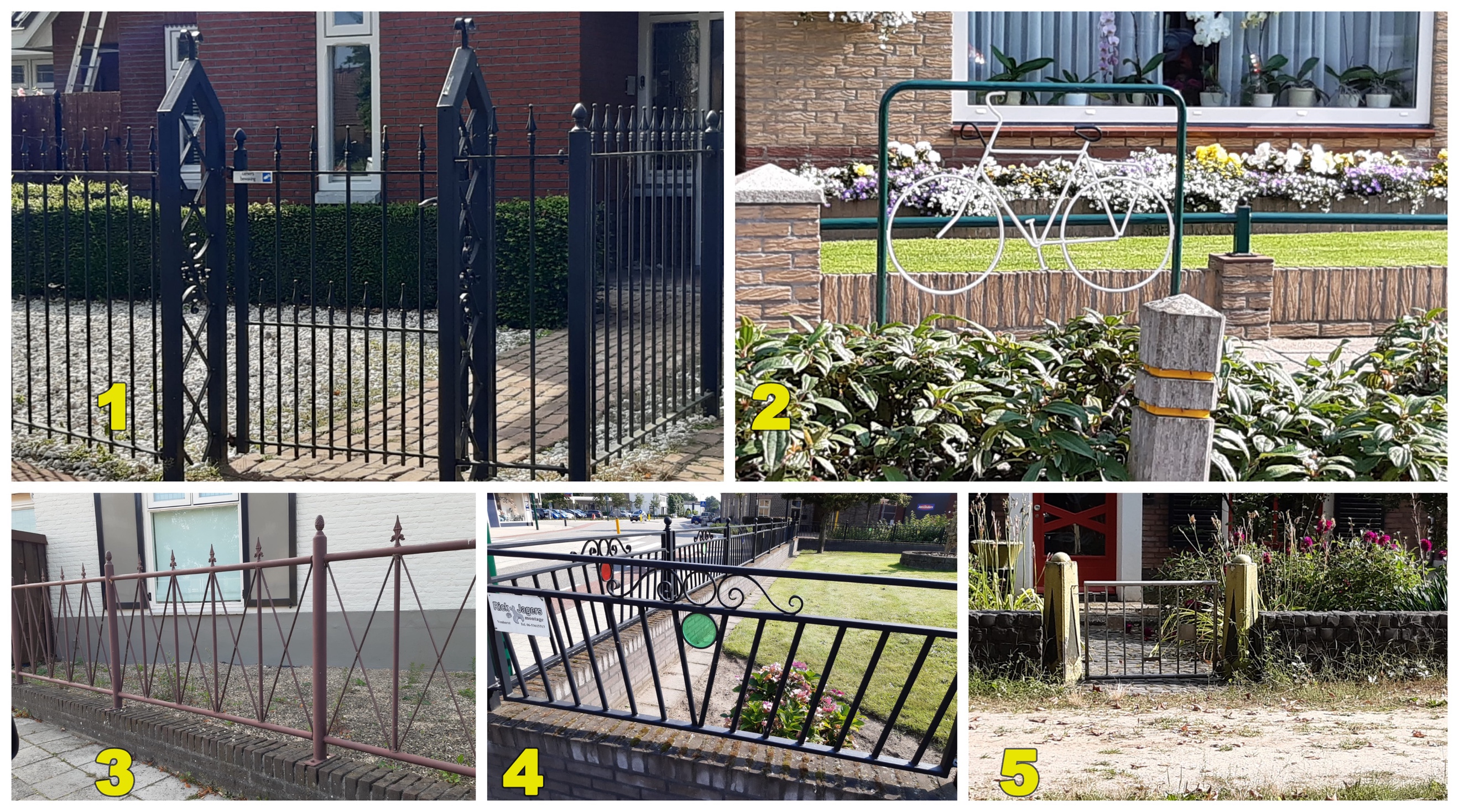 1.5 MarktWat is de omtrek van de grote rechthoekige bloembak op ons grote marktplein?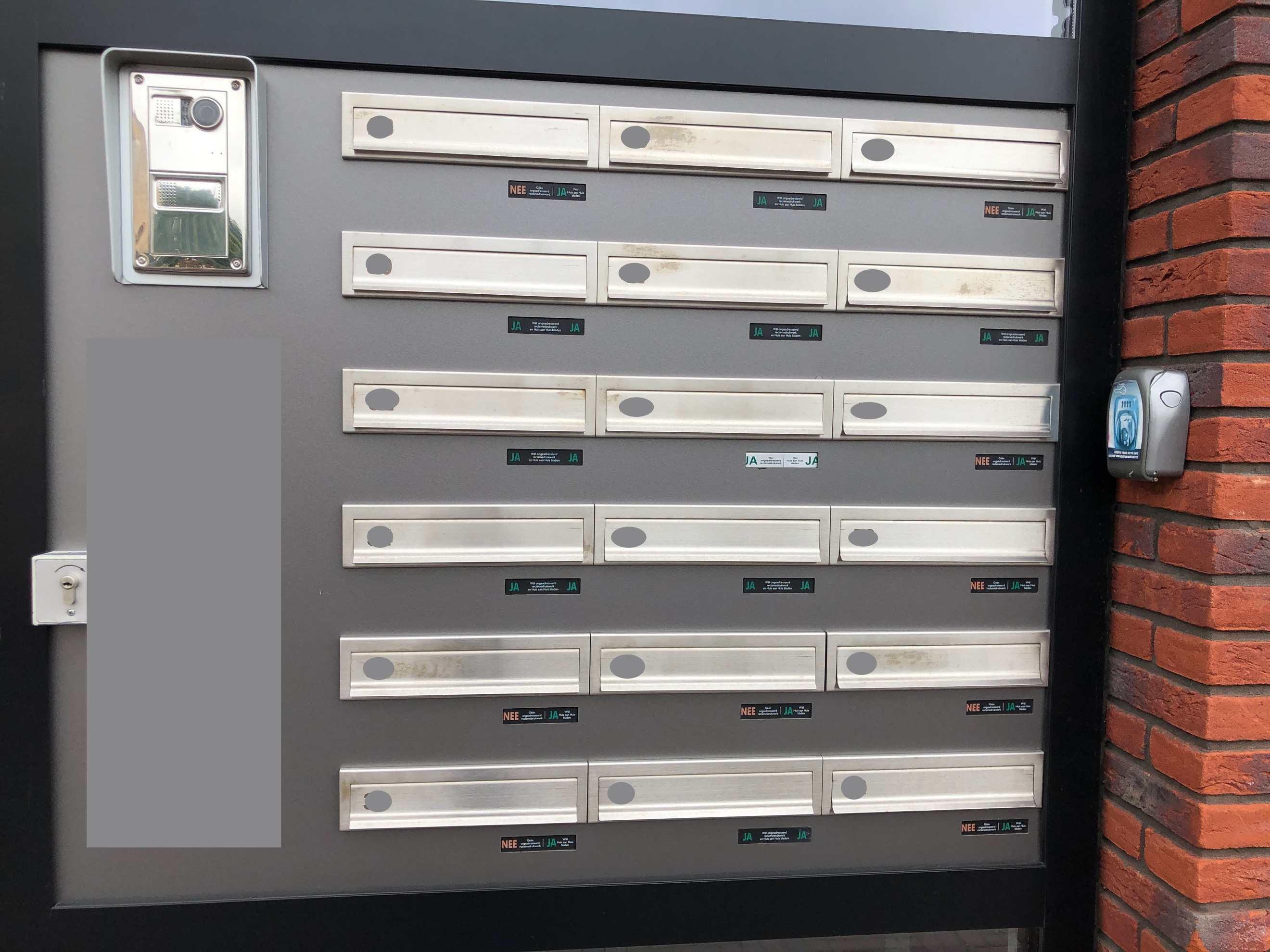 Tel alle huisnummers op bovenstaande brievenbusklepjes aan de Markt in Mill bij elkaar op. Wat is de uitkomst?1.6 Hier waak ikOp welke adressen worden we hier gewaarschuwd voor de hond? We zoeken de straatnaam én het huisnummer. Alleen straatnaam of huisnummer levert geen punten op. 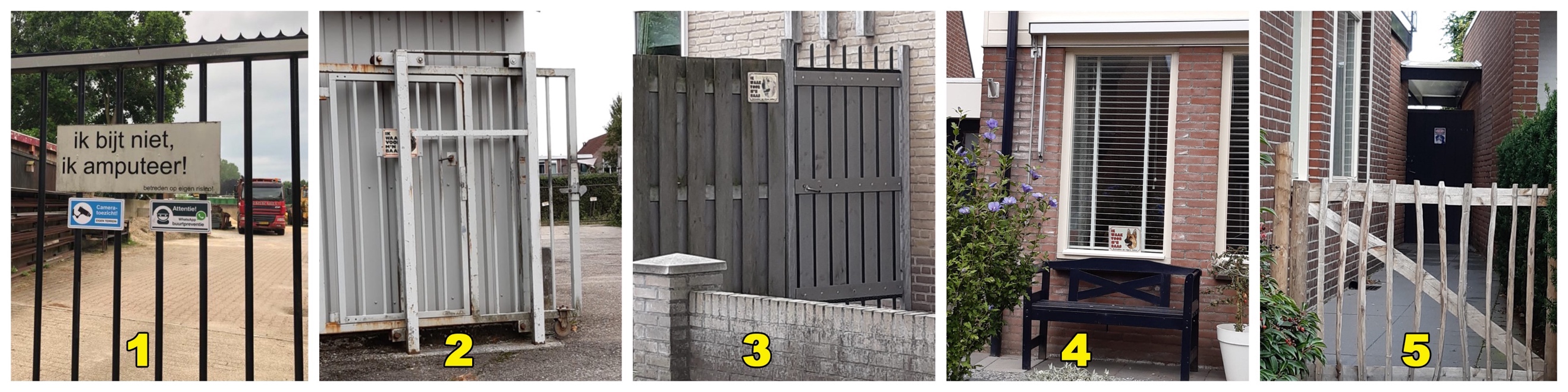 1.7 OnbekendGa voor deze vraag tussen 19.45 uur en 22.00 uur naar het marktplein in Mill en beantwoord hieronder de vraag die daar wordt gesteld.1.8 Nostalgische borden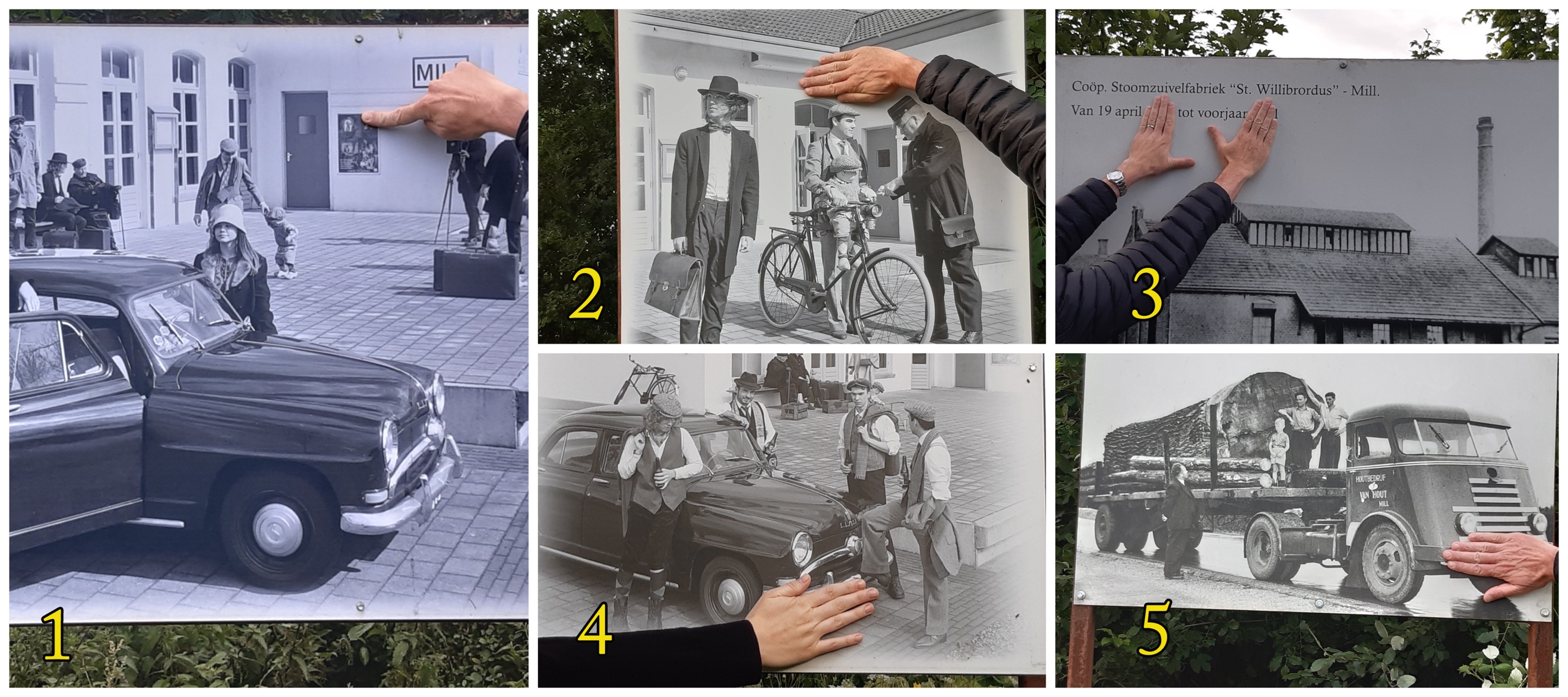 Misschien heb je ze al eens bewonderd: deze nostalgische borden in Mill. Weet je dan ook welke namen er op de plaats van de vinger op foto 1 staan?Hoe laat is het op de klok onder de hand op foto 2?Welke twee jaartallen staan er onder de handen op foto 3? Alleen het invullen van beide juiste jaartallen levert punten op.Wat is het nummerbord van de auto op foto 4?Wat is het nummerbord van de vrachtwagen op foto 5?1.9 BankenDe Rabobank kan in Mill dan wel de deuren sluiten, er zijn nog tal van banken te vinden in Mill. Waar staan de bankjes die je ziet op deze foto’s? Vul de juiste straatnaam in.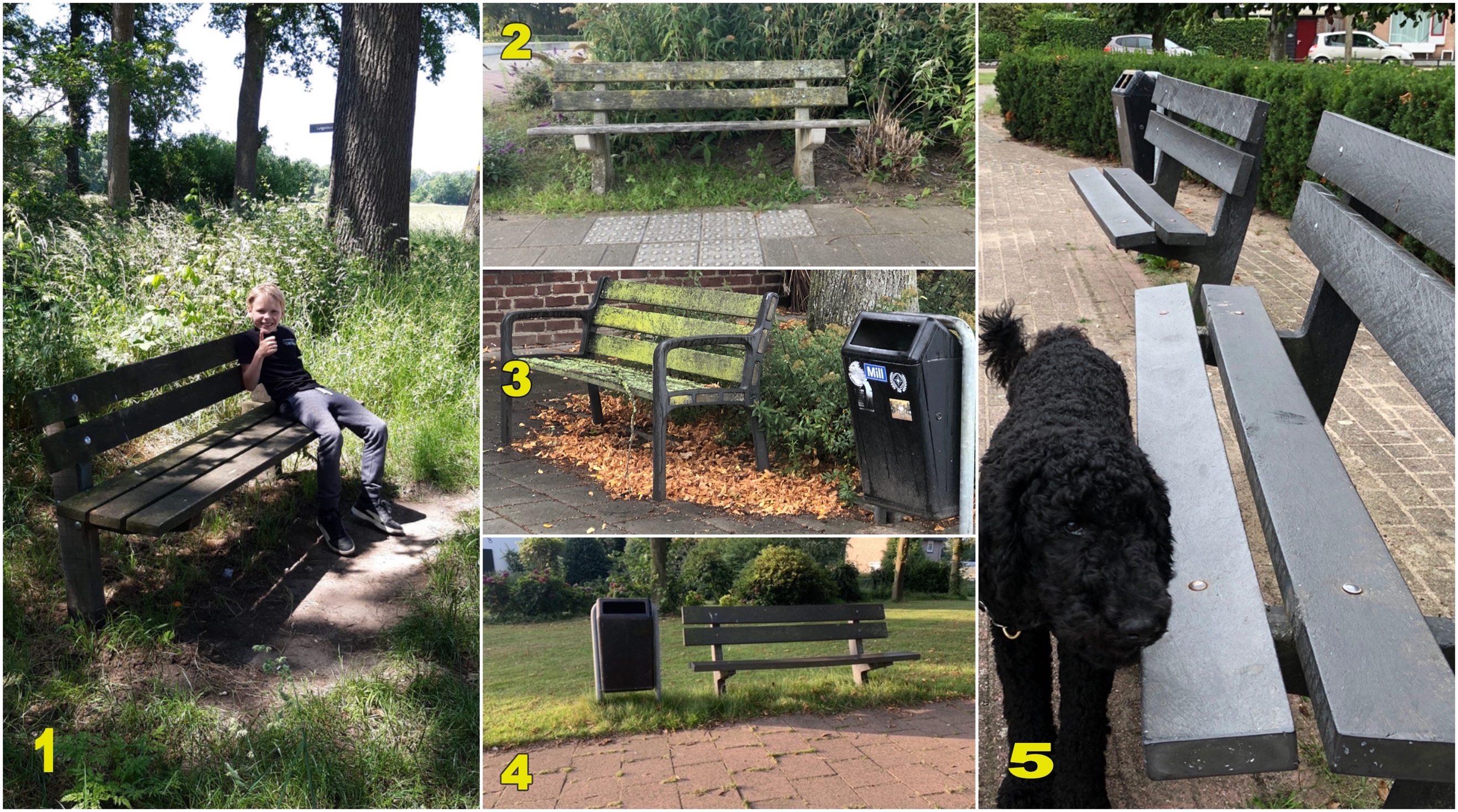 1.10 ParkHoeveel vakken zijn er voor het Zomerterras 2020 in het Aldendrielpark in Mill gemaakt?Hoe groot zijn de spandoeken die in het frame bij het Aldendrielpark (aan de Beerseweg) hangen? We zoeken de lengte en breedte in centimeters.Categorie 2: Mills mixke2.1 SchapenHet gras in onder meer de Kanaalzone in Mill wordt netjes bijgehouden door een kudde schapen. Uit hoeveel schapen bestond de kudde in augustus 2021, volgens de herder?2.2 BasisscholenOp welke datum openden basisschool de LenS en de Kameleon officieel hun deuren weer voor alle leerlingen na de tweede lockdown? 2.3 GeocachenAls je gaat geocachen in Mill kan je onderstaande omschrijvingen tegenkomen. Waar staan onderstaande omschrijvingen voor? Noteer voor iedere omschrijving de vertaling.Bztrinyyra obbz, ibbe qr jvggr chanvfr731] Ybtb ra Gwvyc!Zntargvfpu...Qr pnpur vf urry xyrva, qnnebz tennt 1 inxwr cre crefbba.rira qbbe qr xavrgwrfPnpur: npugre zrrefgnzzvtr orex2.4 GemeenteraadsledenPer 1 januari 2022 behoren we als gemeente Mill en Sint Hubert tot de nieuwe gemeente Land van Cuijk. Hiermee komt ook een einde aan een lange periode van de gemeenteraad van de gemeente Mill en Sint Hubert. Zet een kruisje achter de namen van de 5 mensen uit onze gemeente die nooit gemeenteraadslid waren. Zet je meer dan 5 kruisjes, dan krijg je geen punten.Mayke Selten XSjef van Sleeuwen Mia Moors Frank Peters Monique van den Elzen Henri Kremers XJos van Boekel XRob Vloet XJohan Berends XAnnemarie van Lier 2.5 Groene logo’sHieronder zie je vijf logo’s van Millse bedrijven of instellingen waar de kleur groen in zit. Wat is de naam van het bedrijf of de instelling?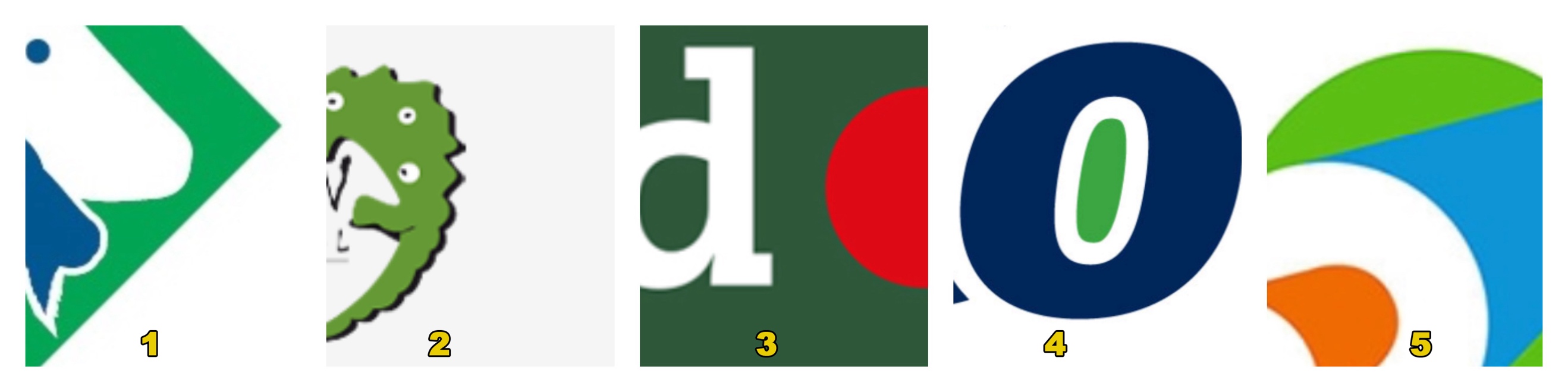 2.6 SterrenbeeldenIn de standpunten van verschillende politieke partijen kan en mag je geloven, zo ook in horoscopen en sterrenbeelden. Welk sterrenbeeld hebben de volgende raadsleden van onze Millse gemeenteraad?Erik RietveldSjors van KempenBram Hendriks Marcel van den ElzenSanne Dortmans2.7 DierennamenOp onderstaande foto’s staan Millse mensen met in hun voor- en/of achternaam een naam van een dier, zonder de letters te husselen. Bij een enkeling zitten er zelfs twee dierennamen in, maar één dier per foto is voldoende.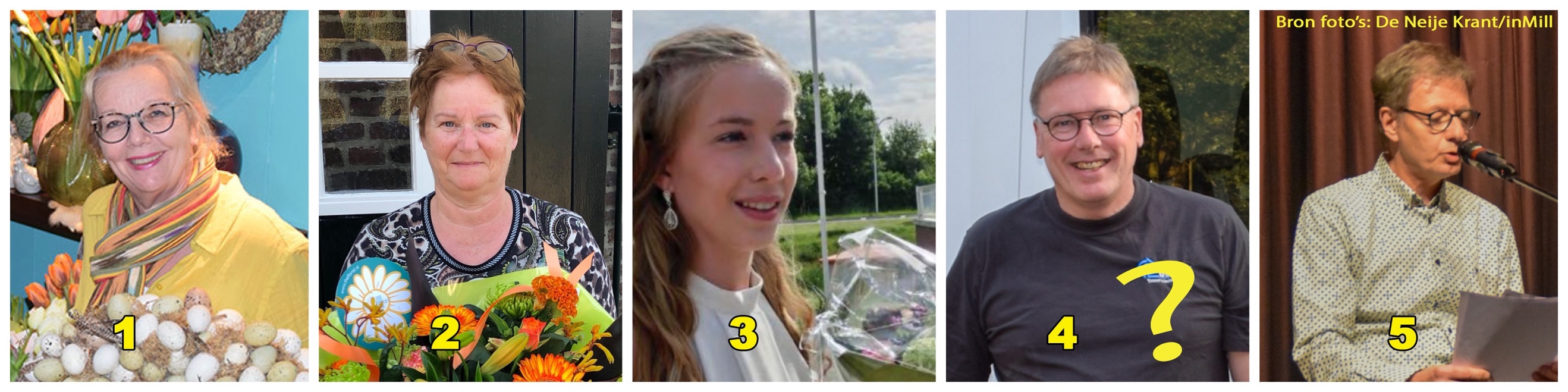 2.8 TeenbeatNa een paar keer uitstellen is de back to the sixties speelfilm Teenbeat in juli 2021 dan toch eindelijk twee keer vertoond bij Filmhuis Mill. In deze film speelt ook iemand uit Mill een kleine rol. Wat is de (echte) naam van deze persoon en welke rol speelde hij/zij?2.9 Aldendrielpark Hoe groot is het Aldendrielpark, volgens een medewerker Infrastructuur CGM? Meet hierbij het Aldendrielpark globaal binnen de buitenste voet- en fietspaden. Omcirkel het antwoord dat het beste past. Bijna 0,8 hectareBijna 1,2 hectareBijna 1,7 hectareBijna 2,2 hectareBijna 2,6 hectareBijna 3,2 hectareHoeveel vierkante meter hiervan is gazon? Omcirkel het antwoord dat het beste past.Ongeveer 0,4 hectareOngeveer 0,6 hectareOngeveer 1 hectareOngeveer 1,3 hectareOngeveer 1,7 hectareOngeveer 2,3 hectare2.10 EindmusicalsIeder jaar heeft groep 8 van de basisschool een eindmusical, zo ook dit jaar. Wat waren de titels van de musicals van basisschool de Kameleon in de afgelopen jaren? Wat waren de titels van de musicals van basisschool de LenS in de afgelopen jaren? Categorie 3: Wie wat waar3.1 BouwkavelsEr werd en wordt in Mill van alles gebouwd. Hieronder zie je enkele bouwkavels in Mill. Welke bouwplannen zie je op deze tekeningen? We zoeken de naam van het bouwproject.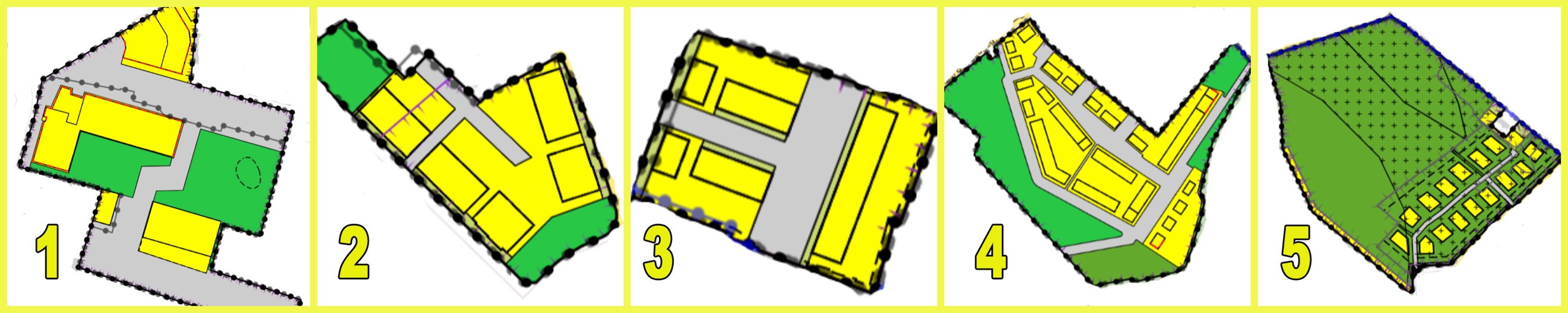 3.2 WachtkamersOp welke locaties zijn deze foto’s van (soms tijdelijke) wachtkamers of wachtruimtes gemaakt? Noteer de naam van het bedrijf, de onderneming of de instelling.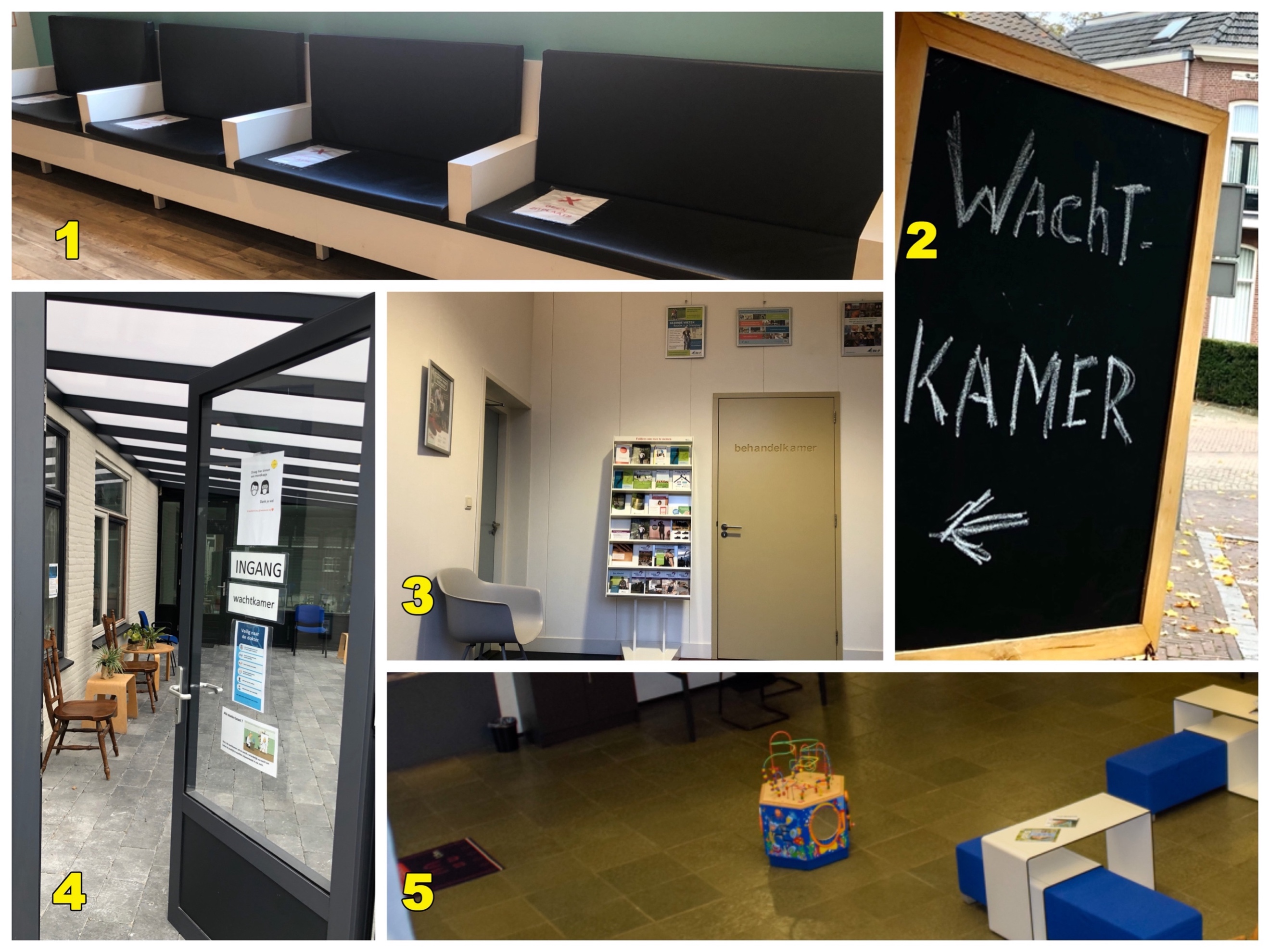 3.3 KerstversieringenTijdens de kerstdagen in 2020 was het niet altijd mogelijk om vrienden of familie te bezoeken. Niet zo gek dat inwoners van Mill besloten hun eigen huis sfeervol te versieren met lampjes. Onderstaand zie je enkele foto’s. In welke straat stonden en hingen deze versieringen? We zoeken niet naar huisnummers, alleen de straatnaam is voldoende.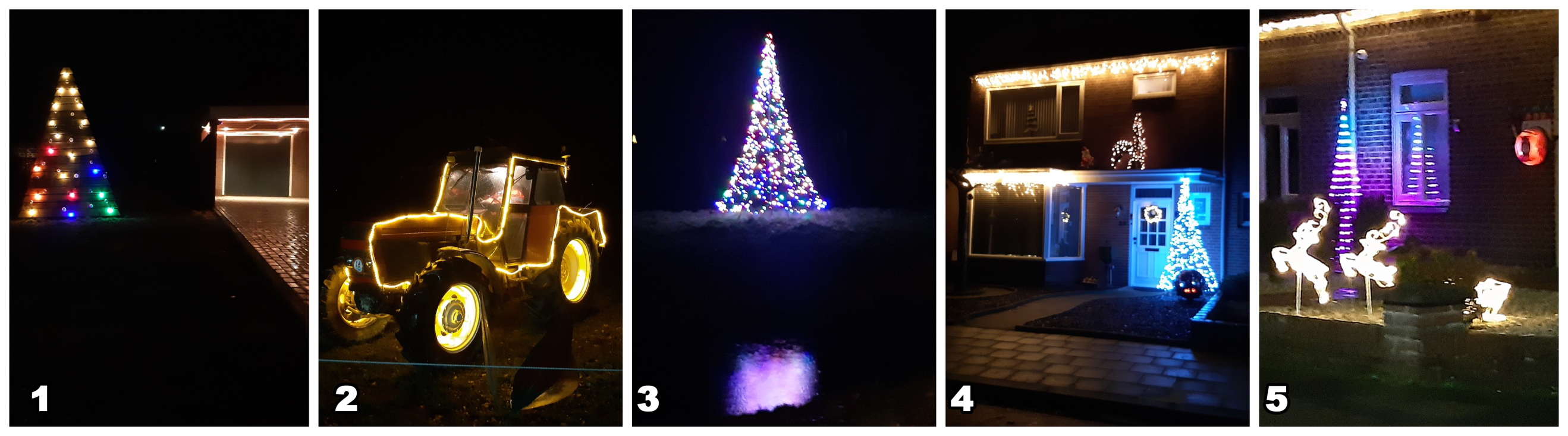 3.4 StreetviewDe straat op, maar dan digitaal. De Google Streetview vraag kan natuurlijk niet meer ontbreken in de Zuuk ut mar uut dorpsquiz. Vind de antwoorden op onderstaande vragen.Wat is de kleur van de Google Streetview auto die de beelden maakte van de Kerkstraat?Tegen welke voetbalclub moet Juliana als eerstvolgende voetballen volgens het aankondigingsbord dat het dichtst bij het voetbalveld staat?Voor welk product maakt The Florist reclame op het bord voor de winkel?Hoeveel fietsen staan er voor de deur van ’t Snuutje?Bij Bakhuisweg 8a staat er een pop voor de deur. Door welke groep wordt deze pop geplaatst bij verhuizingen, geboortes of andere feestelijkheden?3.5 AEDOnderstaande AED’s hangen op verschillende plekken in Mill. Tel de huisnummers van de locaties van deze AED’s bij elkaar op en noteer het antwoord hieronder.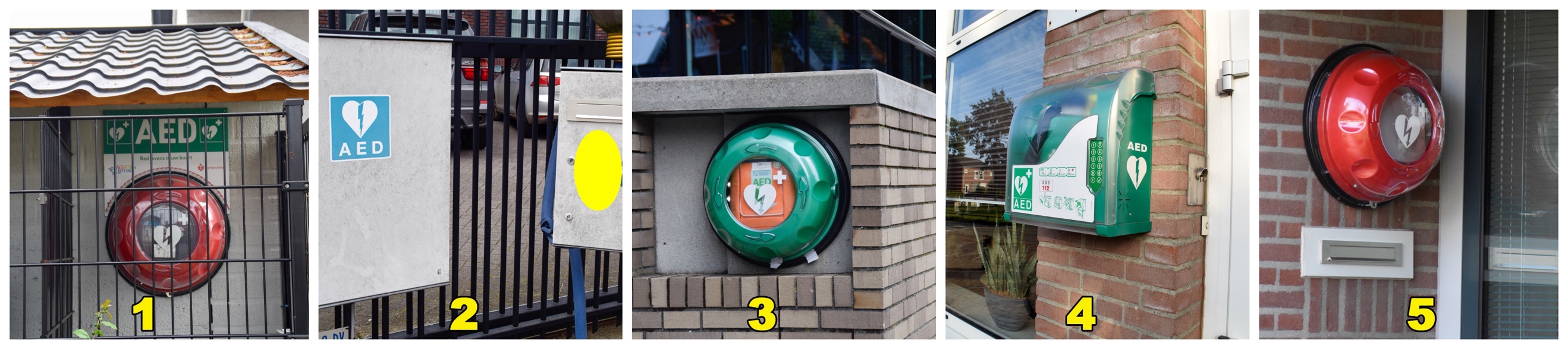 3.6 HuisdierenEr zijn veel bekende Nederlanders van wie hun huisdier(en) regelmatig te zien is/zijn op bijvoorbeeld social media. Hieronder zie je vijf foto’s van huisdieren. Welke BN’er is (of was) het baasje? Let op: de volgorde van de namen komt niet overeen met de volgorde van de foto’s.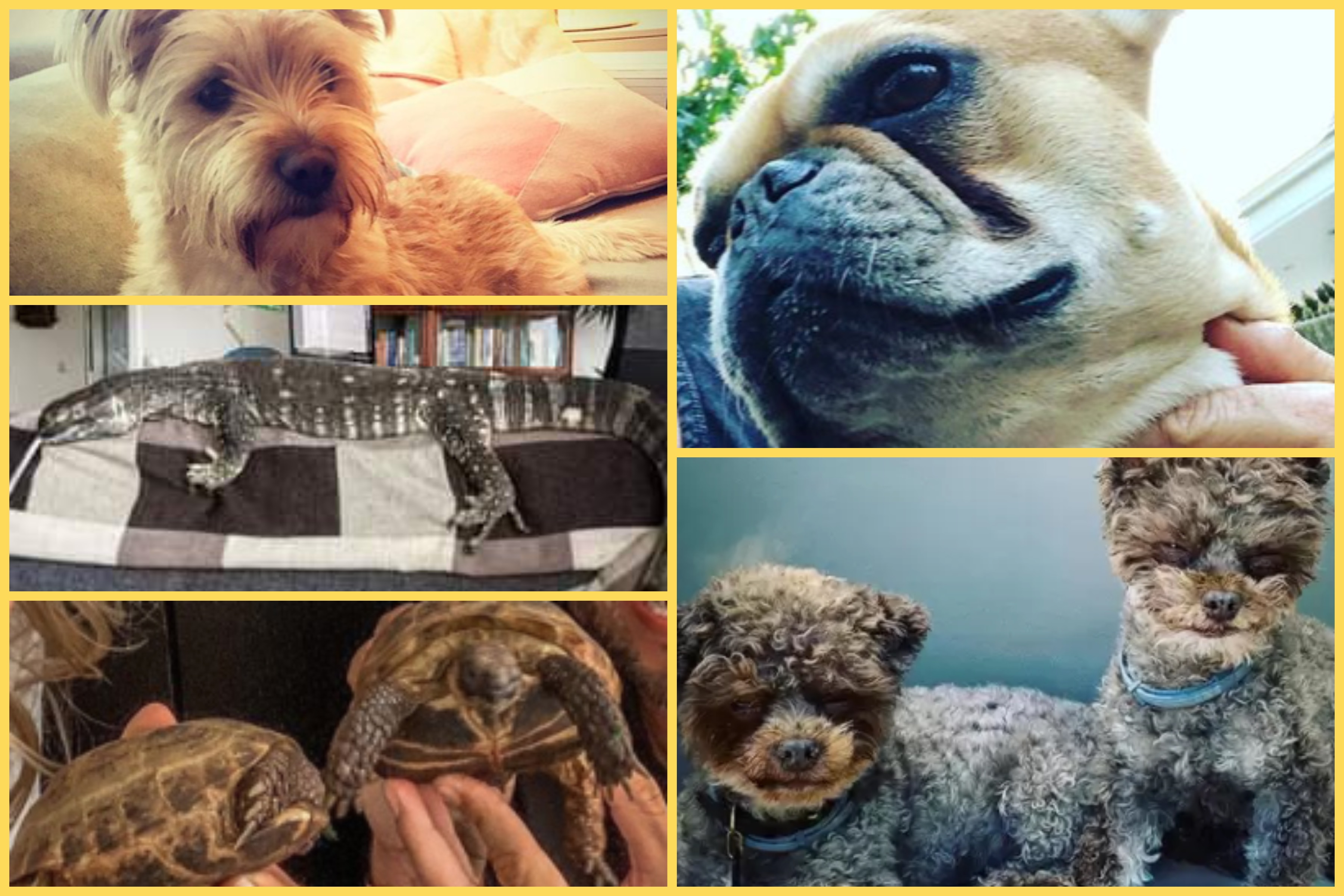 3.7 SchildersHieronder zie je 10 zelfportretten van schilders. Vul de voornaam én achternaam in van deze schilder. Voor alleen de voor- of achternaam krijg je geen punten.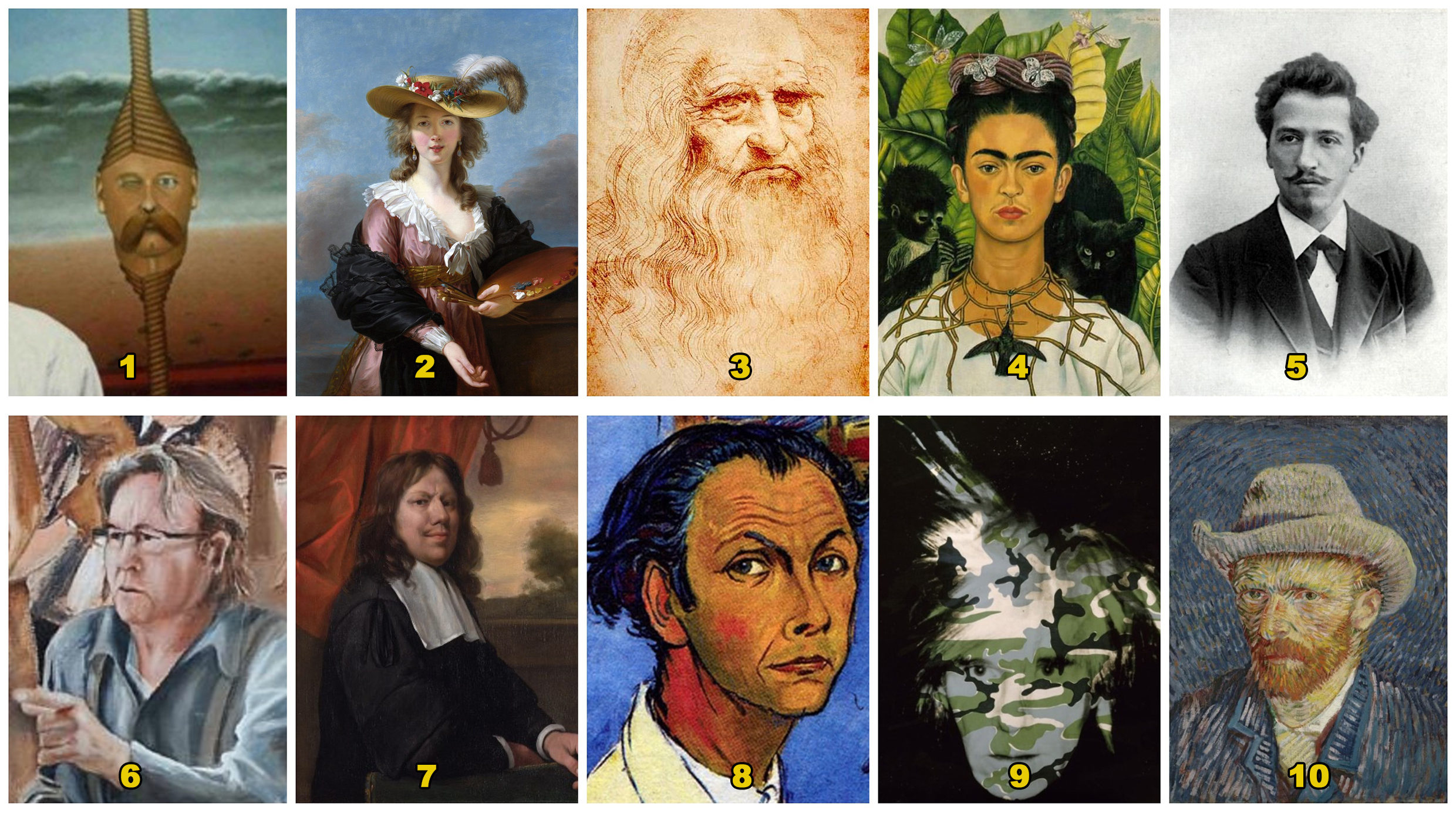 3.8 Millse stratenHieronder zie je tien foto’s die verwijzen naar Millse straten. Welke straten bedoelen we?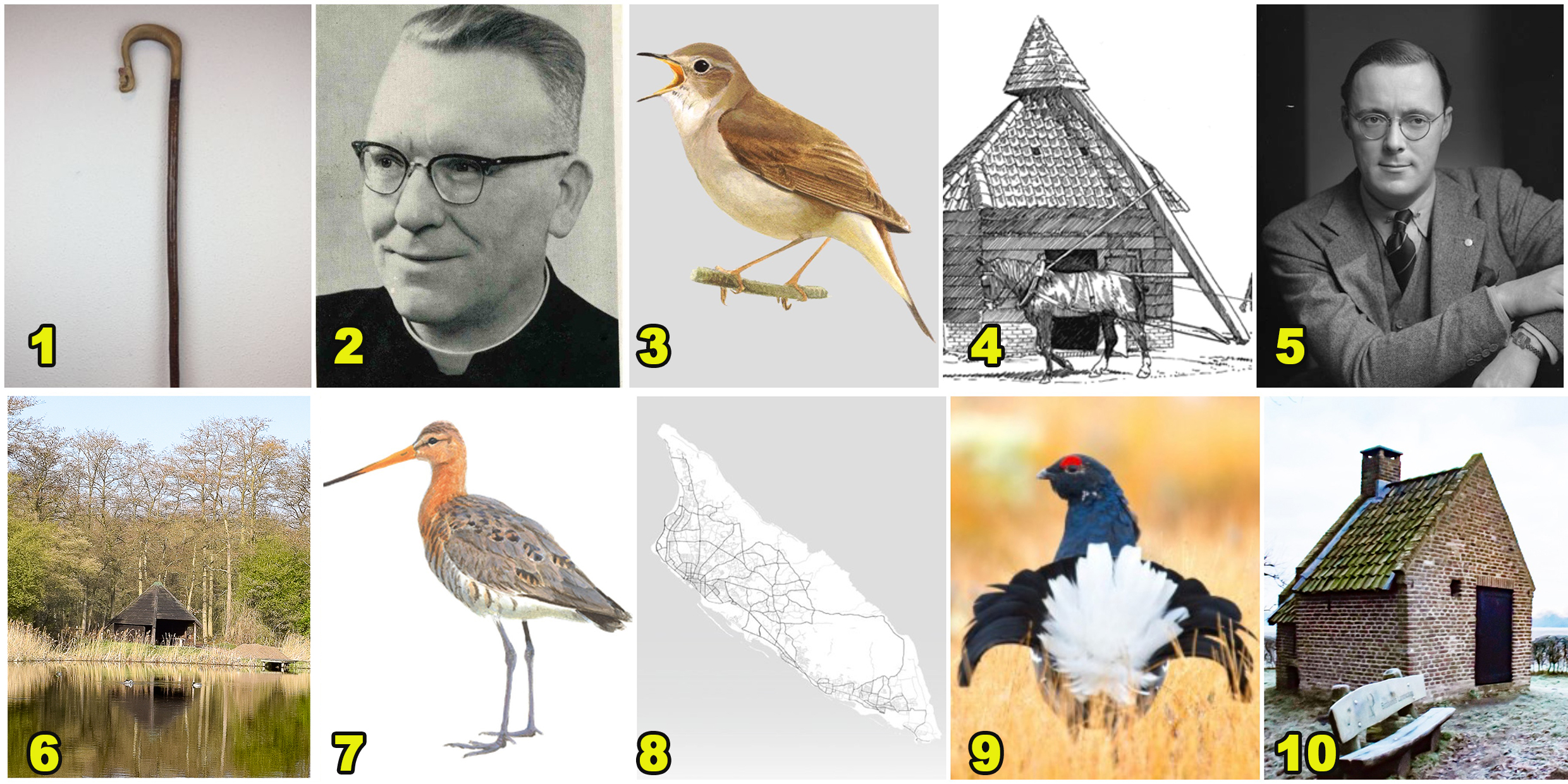 3.9 Bijzondere dagenElk jaar zijn er weer speciale dagen voor verschillende onderwerpen, zoals broer-zus-dag. Bij een aantal daarvan trekken we toch onze wenkbrauwen op. Hieronder staan enkele foto’s die verwijzen naar zulke speciale dagen. Vul in om welk onderwerp het gaat én wat de datum van deze dag is in 2022.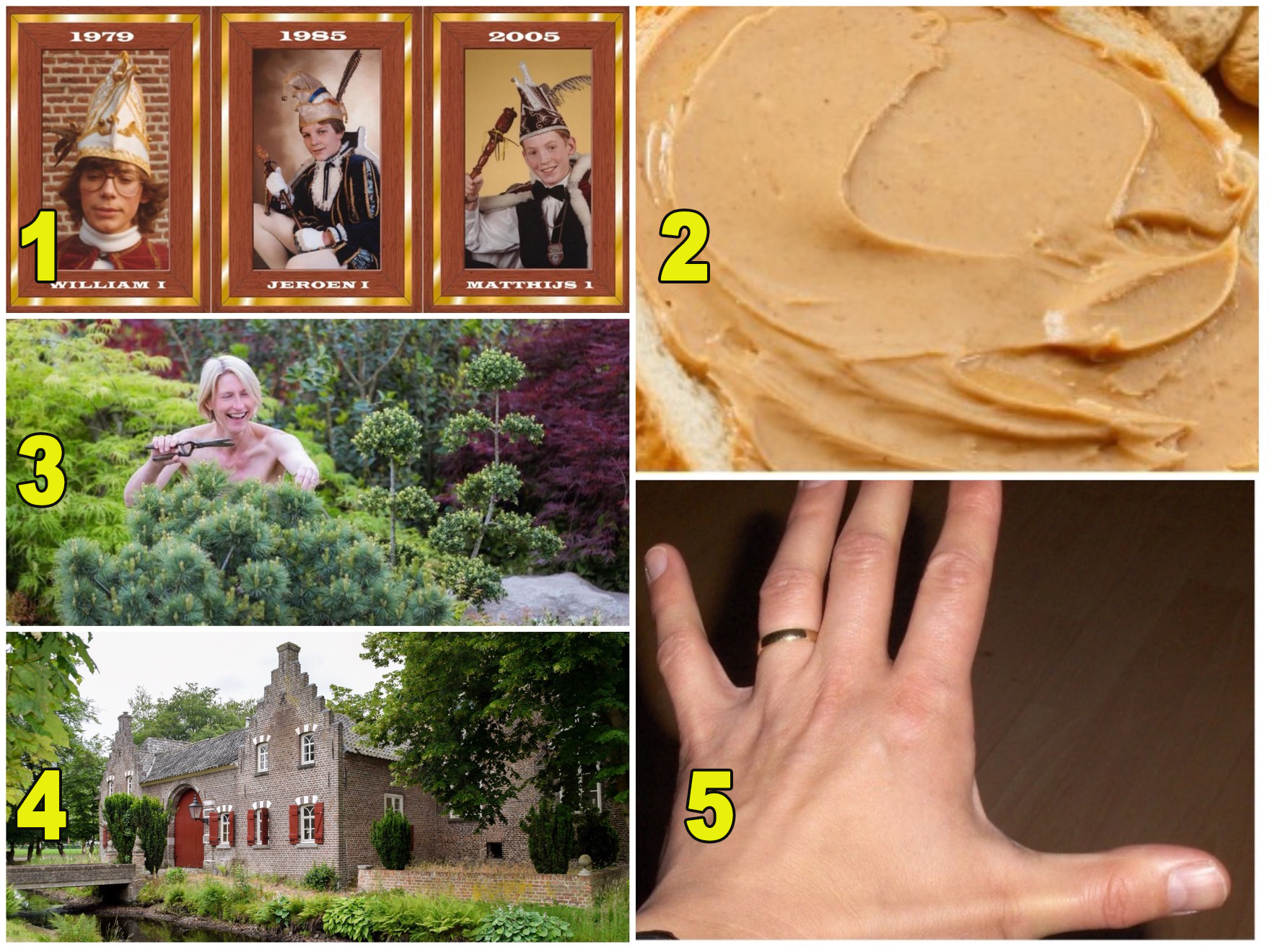 3.10 Waar is William?Ga naar de website www.zumu2021.nl. Je vindt hier geluidsfragmenten waarin William vertelt waar hij is. Vul hieronder voor ieder geluidsfragment de locatie in.Categorie 4: Grenzeloos4.1 OndernemersWij Millenaren zijn een ondernemend volk. Dat blijkt uit de vele ondernemingen, evenementen en activiteiten in Mill, maar ook zijn er inwoners van ons mooie dorpje die hun onderneming buiten onze dorpsgrenzen hebben. Vul de voor- én achternaam in van welke Millenaar er schuil gaat achter onderstaande bedrijven. Alleen een voor- of achternaam levert geen punten op.De Hoppenaar in Arnhem Vakgarage Herpen Bevers Steencentrum Nistelrode Barbershop Eindhoven Azure Pools 4.2 VolksliedjesHieronder vind je vrij vertaalde stukjes uit volksliedjes van andere landen. In welk land worden onderstaande liedjes uit volle borst meegezongen? We hebben gouden grond en welvaart mee, ons thuis heeft rondom zeeBonaparte heeft ons het voorbeeld gegevenOver het land van de vrije mensen en het land van de heldenU God verschijnt in hun lichtGa staan, ga staan, ga staan4.3 Lijsttrekkers Op 24 november staan de gemeenteraadsverkiezingen voor het Land van Cuijk op de agenda. Er nemen heel wat partijen deel. Daardoor zijn er – voor ons als Millenaren – ook veel nieuwe gezichten. Dit zijn vijf lijsttrekkers van vijf politieke partijen die deelnemen aan de verkiezingen. Wat is hun naam (voor- én achternaam) en van welke partij zijn zij lijsttrekker? Alleen de voor- of achternaam levert geen punten op.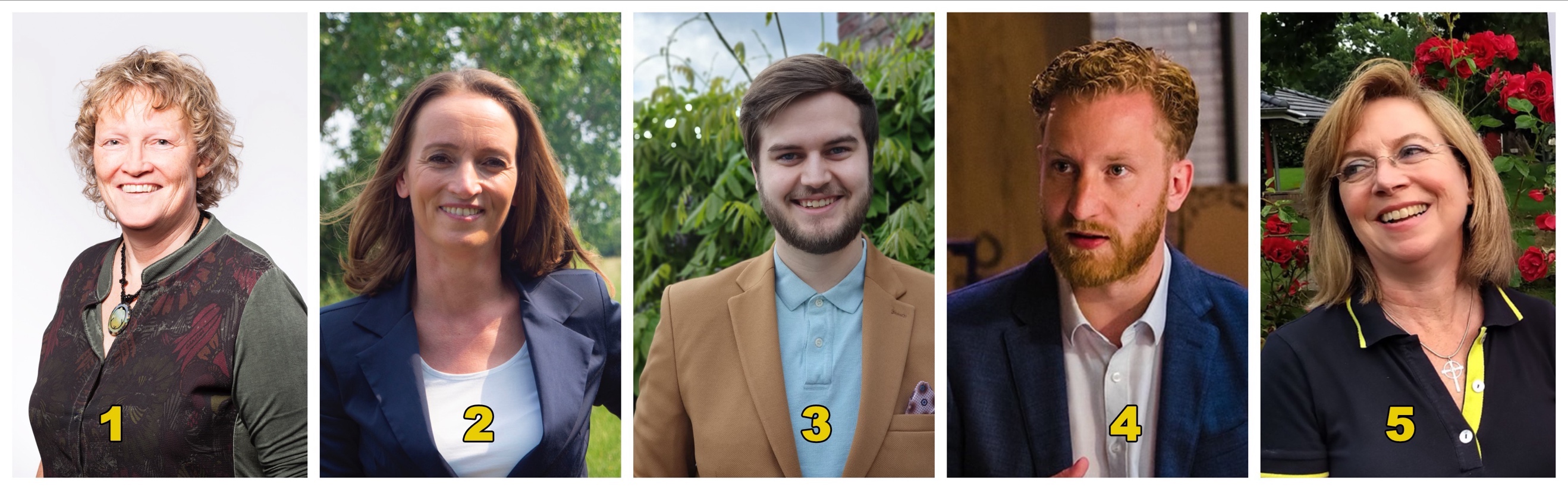 4.4 WandelenTijdens de coronacrisis zijn er veel mensen meer en verder gaan wandelen. Onderstaande borden zou je tijdens zo’n wandeling kunnen tegenkomen. Wat duiden deze borden aan?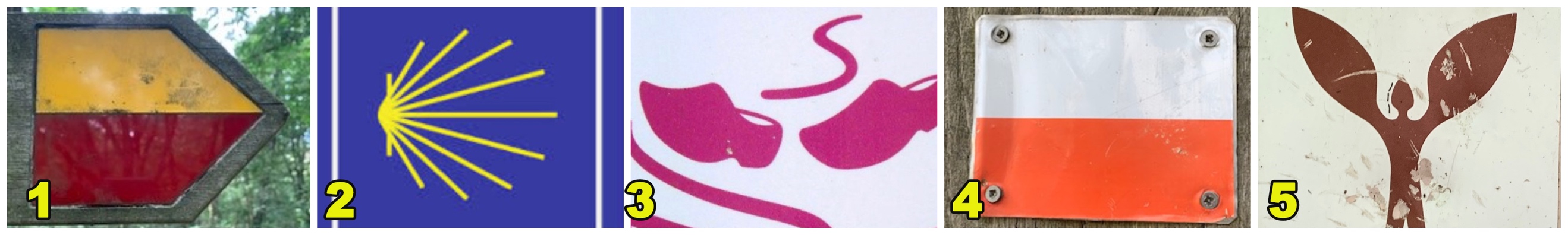 4.5 JapanTijdens de opening van de Olympische Spelen in Tokyo werden alle landen gepresenteerd. Telkens liep voor de groep een Japanner met de naam van het land. Welke landen worden op onderstaande foto’s bedoeld? 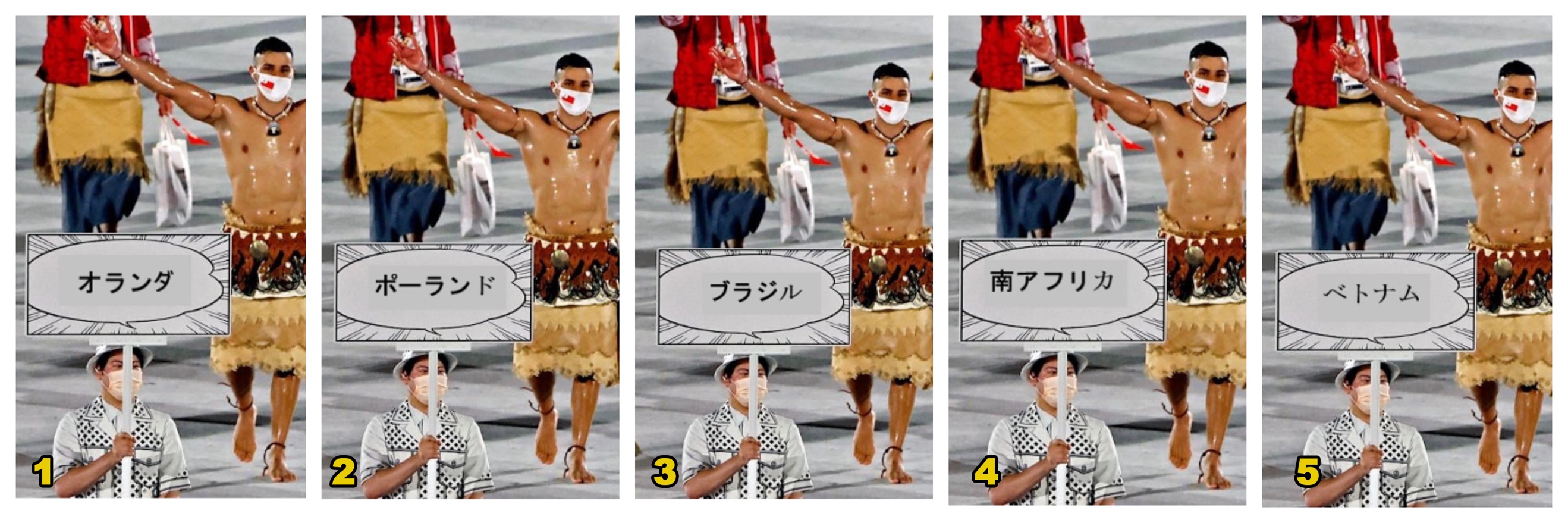 4.6 SongfestivalOndanks de vele voorbereidingen kon het Eurovisie Songfestival in 2020 helaas niet doorgaan. In 2021 was dit wel het geval. Nederland werd daar uiteindelijk 23e met 11 punten.Het Songfestival werd in 2021 gepresenteerd door Jan Smit, Chantal Janzen, Edsilia Rombley en Nikkie de Jager. In eerste instantie zou deze laatste alleen de online activiteiten voor haar rekening nemen, maar uiteindelijk kreeg ze toch een rol op televisie. Welke man nam haar taak voor online verslag over? We zoeken de voor- en achternaam. Alleen de voor- of achternaam levert geen punten op.Welk land deelde in 2021 de eerste twaalf punten van de avond uit? En aan wie was dat?Aan wie deelde Nederland twaalf punten uit in 2021?Wie mocht voor Nederland de punten doorgeven op het Songfestival 2019?4.7 Brabantse plaatsnamenIn onderstaande zinnen zijn Brabantse plaatsnamen verstopt. In elke zin zit er eentje. Noteer voor iedere zin de plaatsnaam die we zoeken.Voorbeeld: De koe dronk wat water en nam een hap stro voor deze in slaap viel.Het antwoord is in dit geval dus: Haps.Ik denk vaak aan mijn eigen dorp, u denkt wellicht aan een andere plaats.Een beer schieten moet je doen voor je de huid kunt verkopen. In onze bossen kun je lekker wandelen en sporten.Dat was een mooie aanbieding, het zorgde voor een oploop van veel klanten. Door een storing in de verkeerstoren vroeg de piloot zich af, waar kan ik nu landen? Ik ben mijn geld vergeten, betaal jij het bier nu en entree ook? Hij kocht rode voetbalschoenen en gele noppen. Om niet op te vallen droeg de boer donkere kleding. Op zijn verjaardag geef ik die bengel dropstaafjes in verschillende kleuren als cadeau.De bel deed dingdong en de deur ging open.4.8 ContourenHieronder zie je de contouren van 10 landen. Vul in welk land hier te zien is.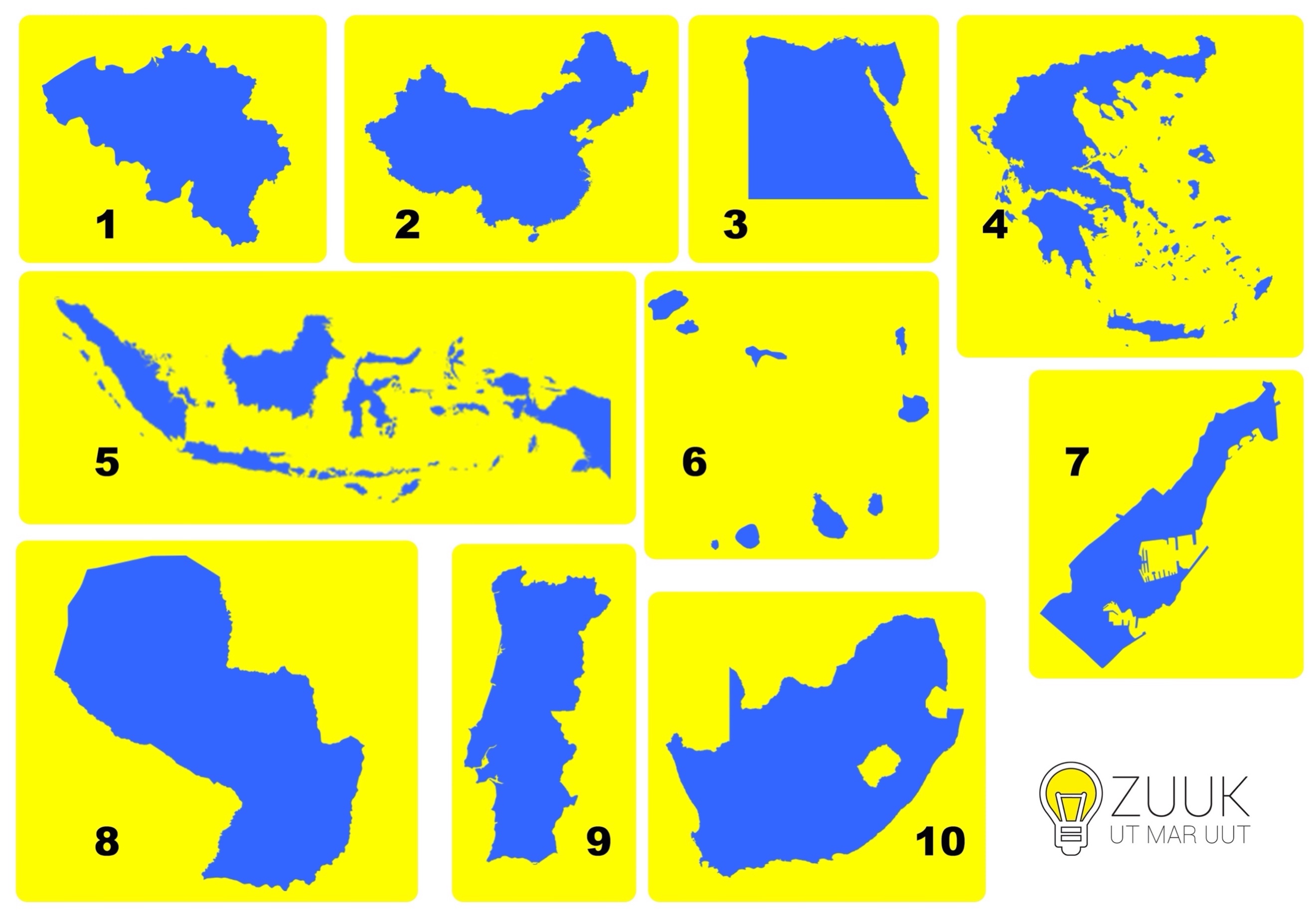 4.9 LuchtvaartuigenHieronder zie je plaatjes en namen van verschillende luchtvaartuigen. Zet achter elke naam het cijfer waar op de afbeelding het betreffende vaartuig te zien is. 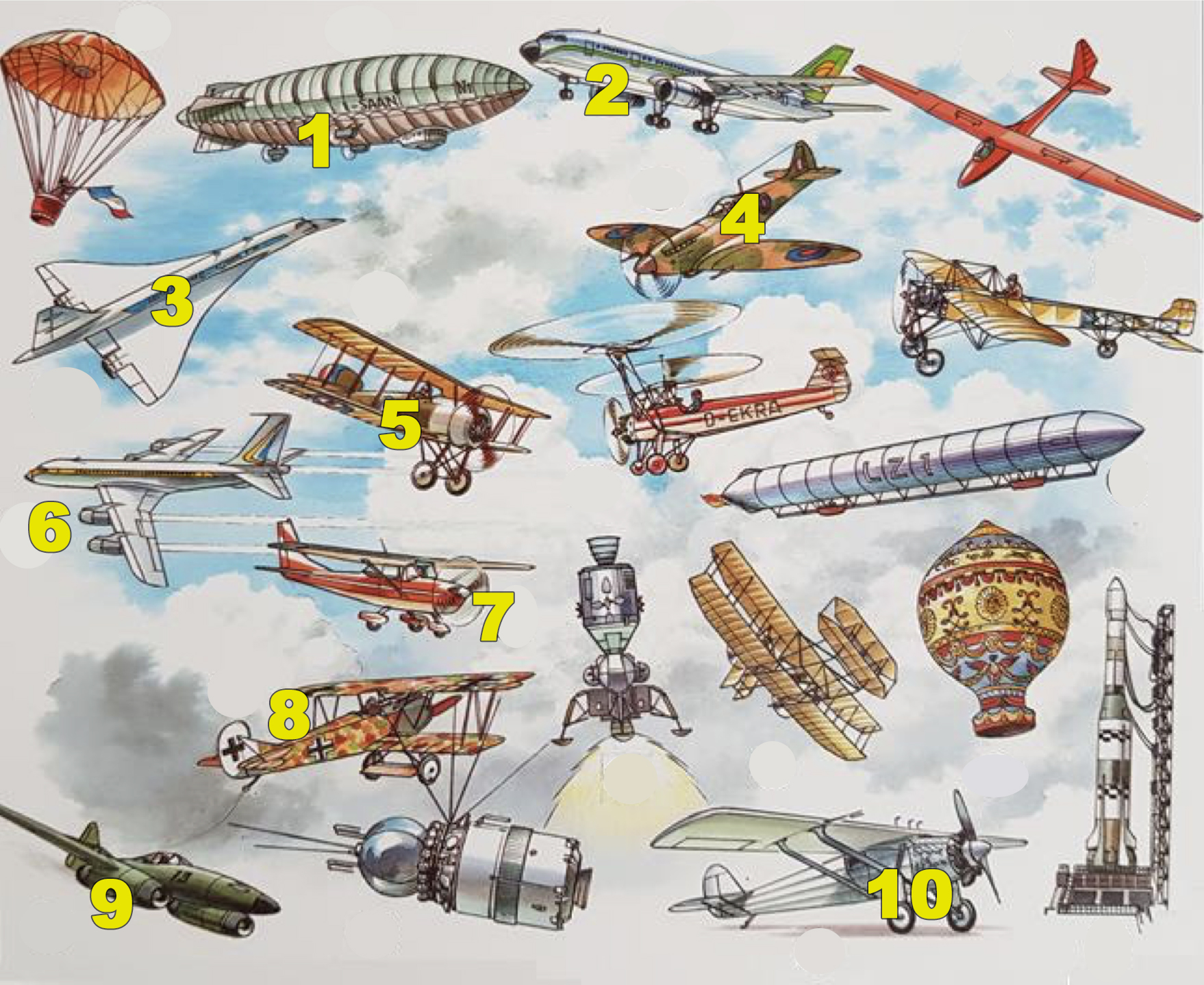 4.10 VliegtuigWe blijven nog even in de lucht met deze vraag over posities in het vliegtuig. Piloot Corné en copiloot Renzo wilde met de organisatie van Zuuk ut mar uut een tochtje maken. In het vliegtuig is naast de plaats voor de piloot en copiloot ook nog plaats voor acht passagiers. Ze hebben genummerde stoelen. Waar zit de rest van de organisatie? Voor het gemak hebben we het dak en de ramen even van het vliegtuig af gehaald. Deze vraag levert alleen punten op wanneer iedereen op de juiste plek zit.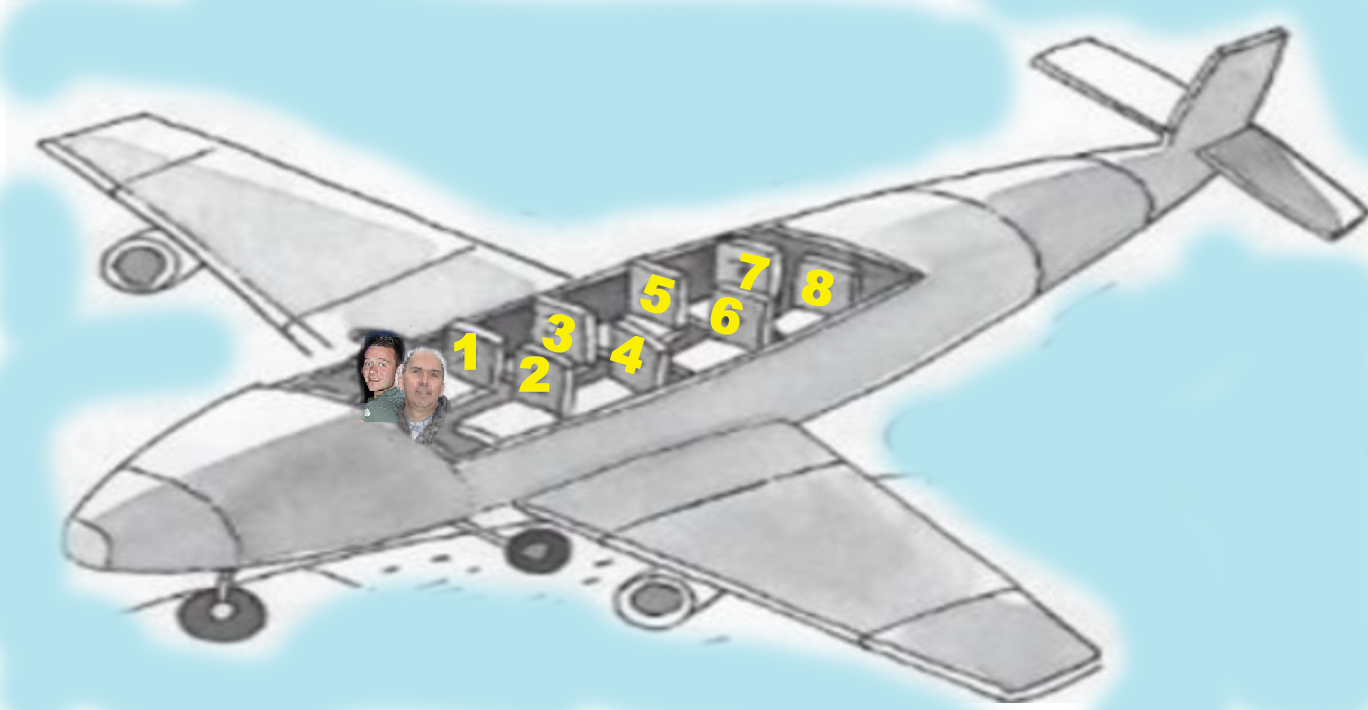 Thomas zit direct achter de piloten. Om uit het raam te kijken, moet hij naar links kijken.Tussen de piloten en Manon bevindt zich één stoel. Martje zit naast Manon.Cockie en Ilse zitten naast elkaar.Cockie zit vlak voor Joost.Martje heeft het raam niet aan haar rechterkant. Martje en Leontien zitten aan dezelfde kant van het vliegtuig, maar niet vlak achter elkaar.William en Leontien zitten even ver van elkaar als Thomas en Joost. Let op: onderstaande tabel staat niet op volgorde van 1 tot en met 8, maar in dezelfde volgorde als bovenstaande afbeelding van het vliegtuig.Categorie 5: Media5.1 KrantenKranten hebben allemaal een eigen, kenmerkende opmaak. Denk aan kleuren en lettertypen. Van welke dag- of weekbladen zijn onderstaande voorpagina’s?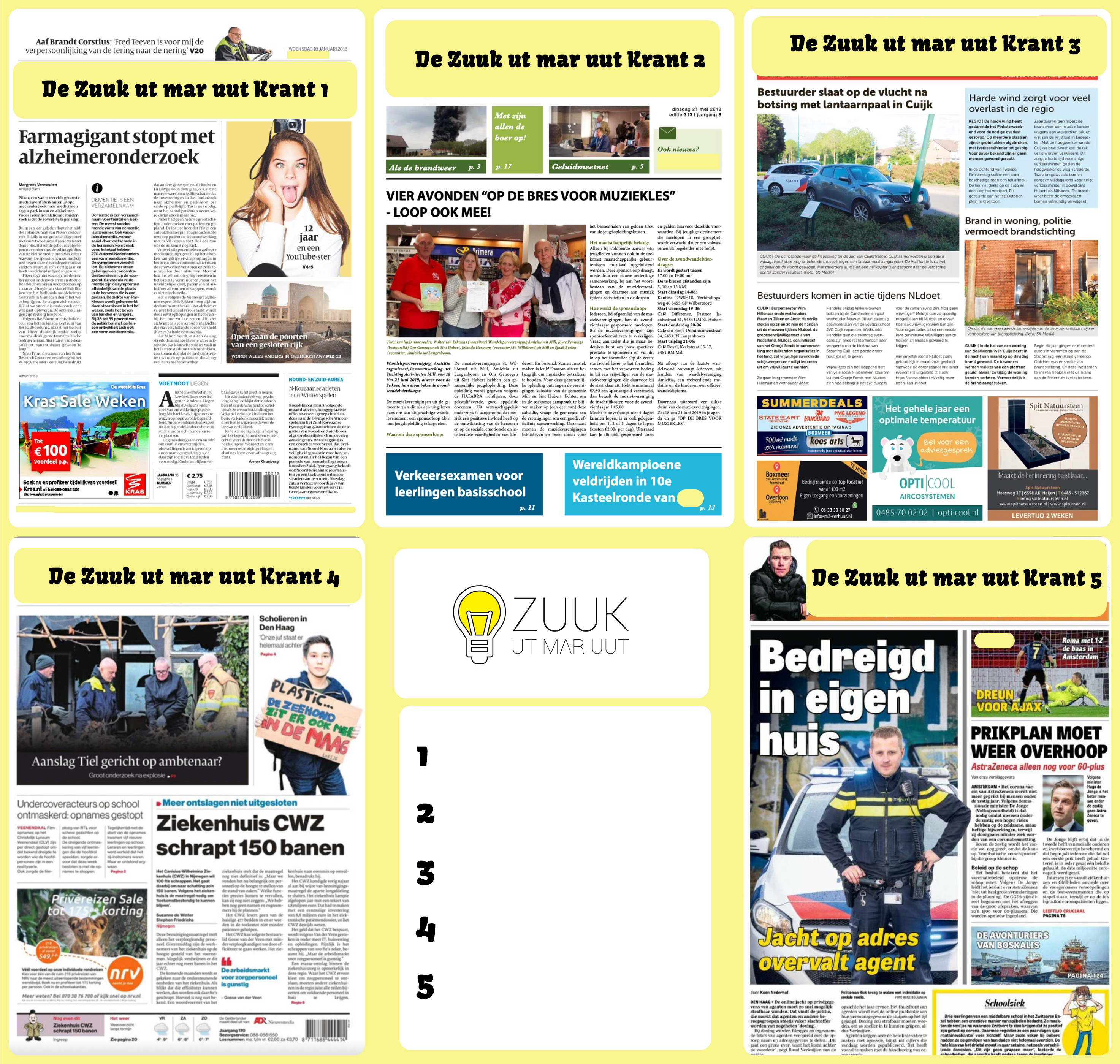 5.2 FortniteEén van de meest populaire games van de afgelopen jaren is Fortnite. Dit is een online survivalspel in een cartoonachtige tekenstijl, waarbij je als laatste moet zien over te blijven op een eiland. Als speler kies je een karakter als wie je wilt spelen. Vijf daarvan staan hieronder. Hoe heten deze karakters? We zoeken de Engelse namen zoals origineel in het spel weergegeven.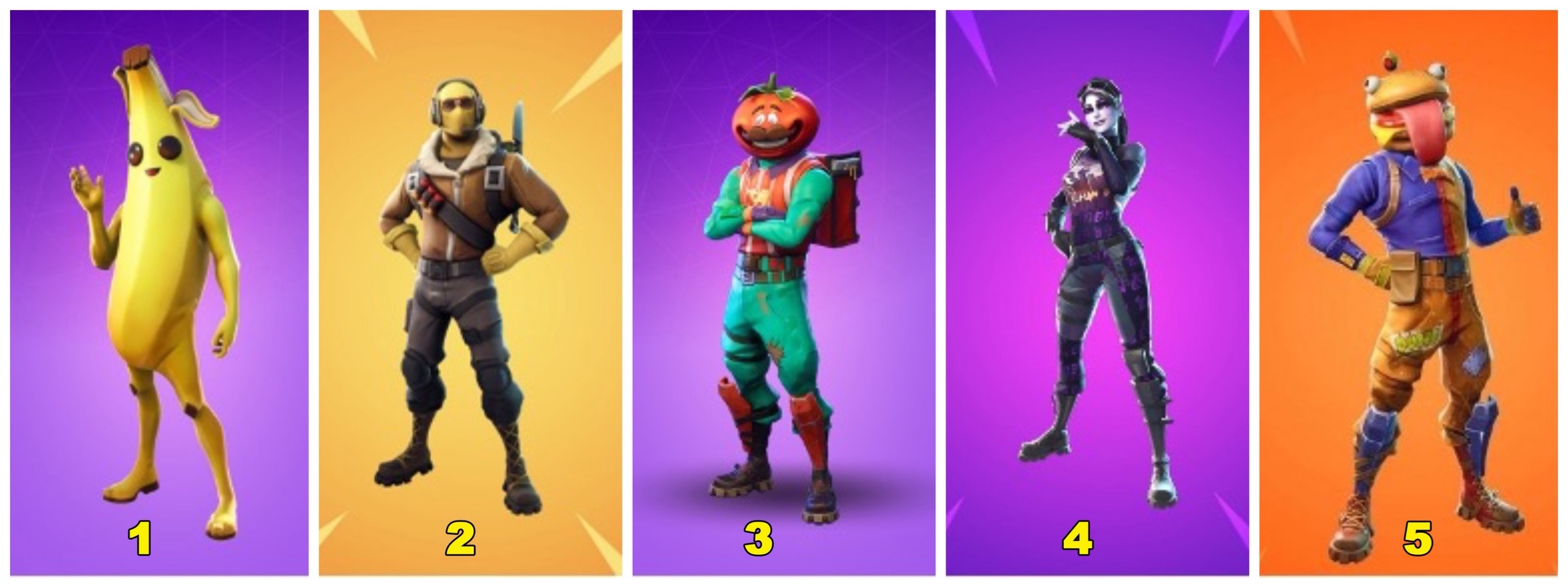 5.3 Nederlandse bandEen cryptische vraag: In 1983 had een specifieke Nederlandse band het heel druk. Hierover hebben we vijf vragen geformuleerd. Geef antwoord op deze vragen. Welk telefoonnummer moest er gebeld worden?Waar moet de zanger nog zwemmen? Van wie moet hij wat jatten? Wat moet hij op de maan nog doen?Wat moet hij nog bijbestellen? 5.4 Nationale televisieIn december 2020 waren er twee Millenaren te zien op nationale televisie. Beantwoord de vragen.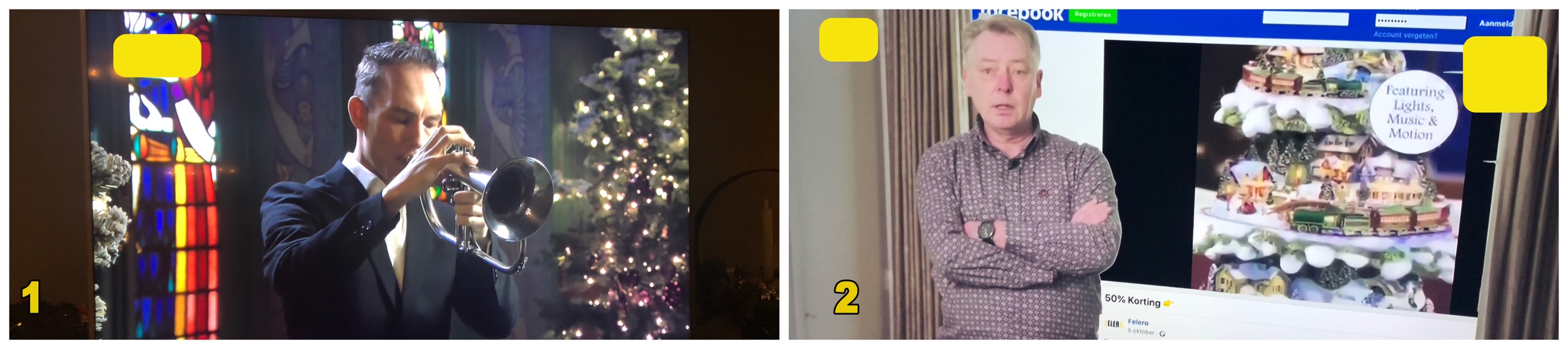 Op de eerste foto zie je een uit Mill afkomstige trompettist. Hoe heet het televisieprogramma waarvan dit screenshot gemaakt is? Op welke zender werd dit uitgezonden? Het gaat hier niet om een eventuele herhaling op een andere zender, maar de éérste uitzending.Op de tweede foto zie je ook een Millenaar. Wat is zijn naam? We zoeken de voor- én achternaam. Alleen de voor- of achternaam levert geen punten op.Bij welk programma was hij te zien? Dit programma werd uitgezonden via NPO1, maar vanuit welke omroep was dat?5.5 Intro’sOp de website www.zumu2021.nl vind je een filmpje. In dat filmpje komen verschillende intro’s voorbij van liedjes. Welke liedjes? Vul ze in en houd hierbij dezelfde volgorde aan als in het filmpje. We zoeken alleen de titel van het nummer.5.6 BedrijfspandenIn de coronatijd zijn we meer en meer series gaan kijken op online streamingplatforms zoals Netflix en Videoland. In veel van deze series worden terugkerend kenmerkende bedrijfspanden en huizen getoond. Bij welke series worden deze gebouwen getoond?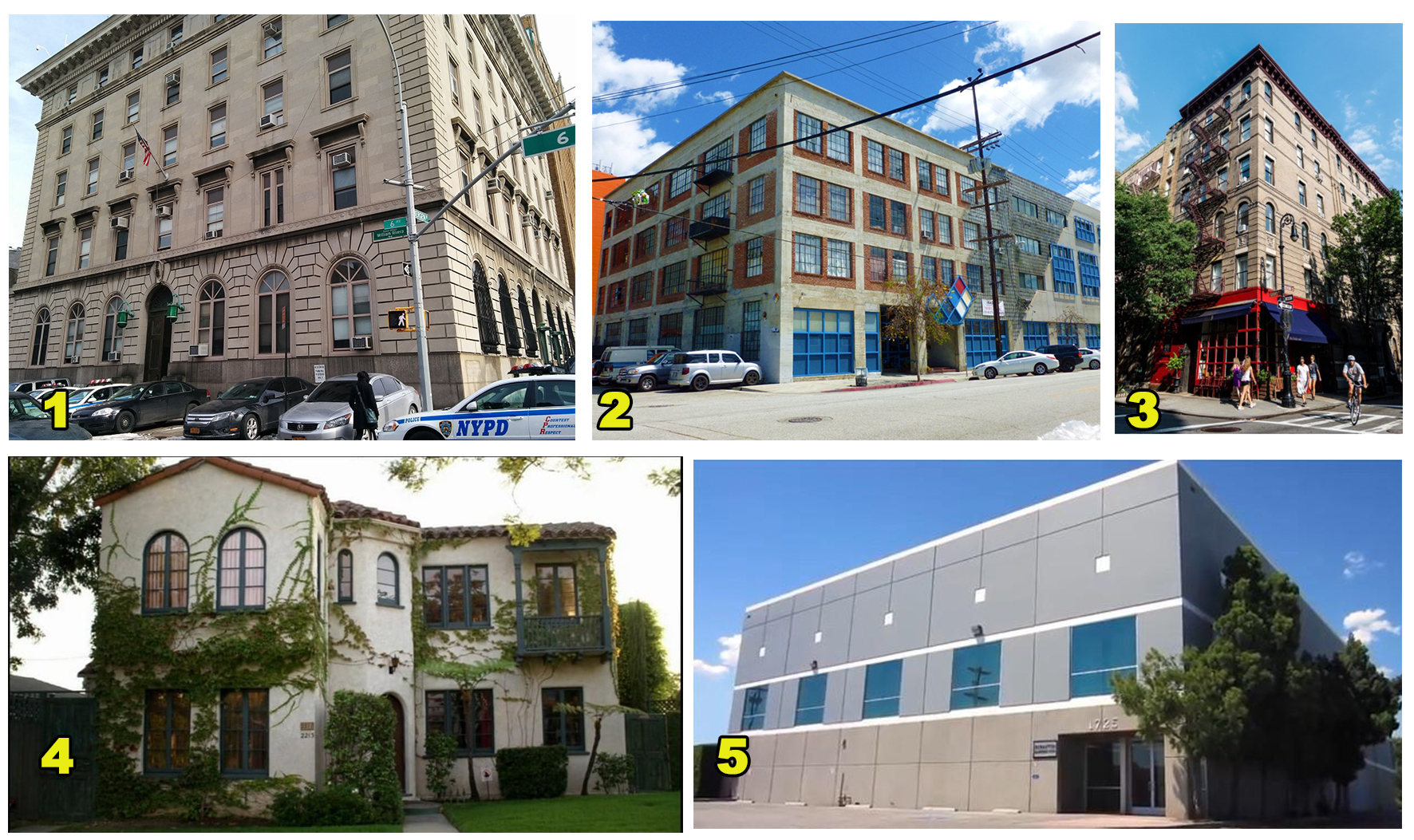 5.7 Top 2000 De NPO Radio 2 Top 2000 is al sinds 1999 een veelbeluisterd programma rond de feestdagen. Hieronder zie je vijf screenshots die we hebben gemaakt na het intikken van 1 zoekwoord in de lijsten van het specifiek vermelde jaar. Welk zoekwoord is dit? 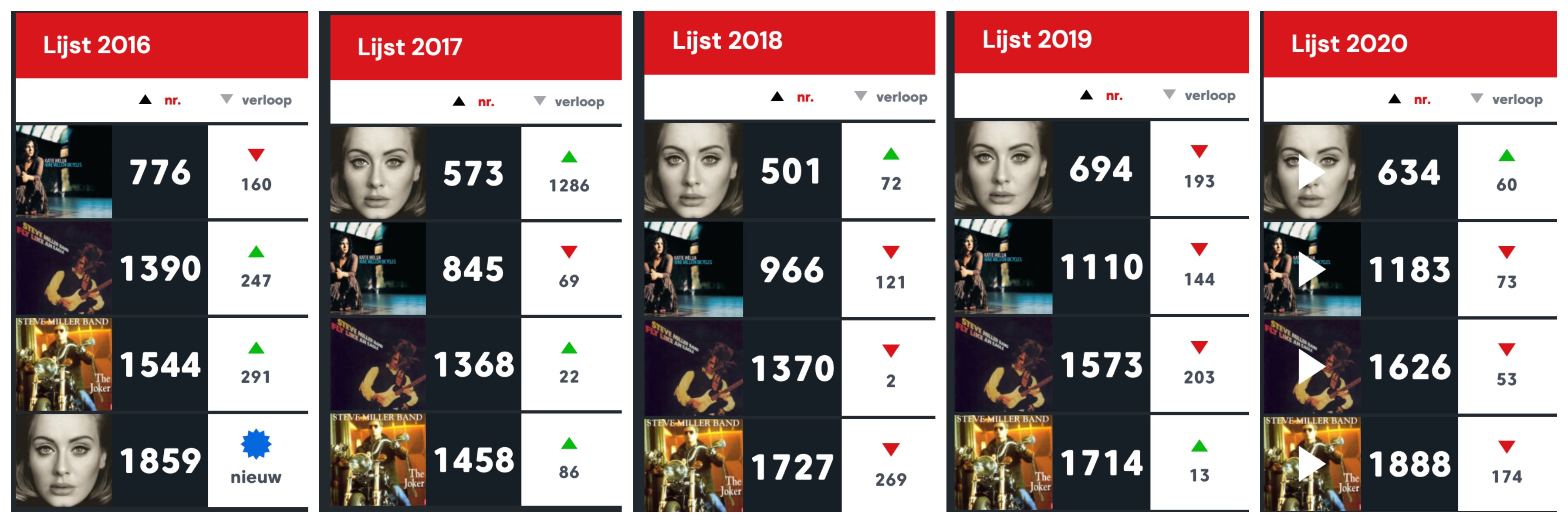 5.8 FIFAOnderdeel van FIFA is het populaire speltype Ultimate Team, waar in het nieuws het afgelopen jaar veel over te doen was. Zo zou het kinderen op jonge leeftijd kennis laten maken met kansspelen. Ondanks dat zijn er veel mensen die het speltype spelen en brengt de ontwikkelaar regelmatig nieuwe spelers en promoties uit. Hieronder worden vijf kaarten getoond. Welk thema heeft elke kaart? Ook hier zoeken we weer de Engelse benaming zoals in het spel weergegeven.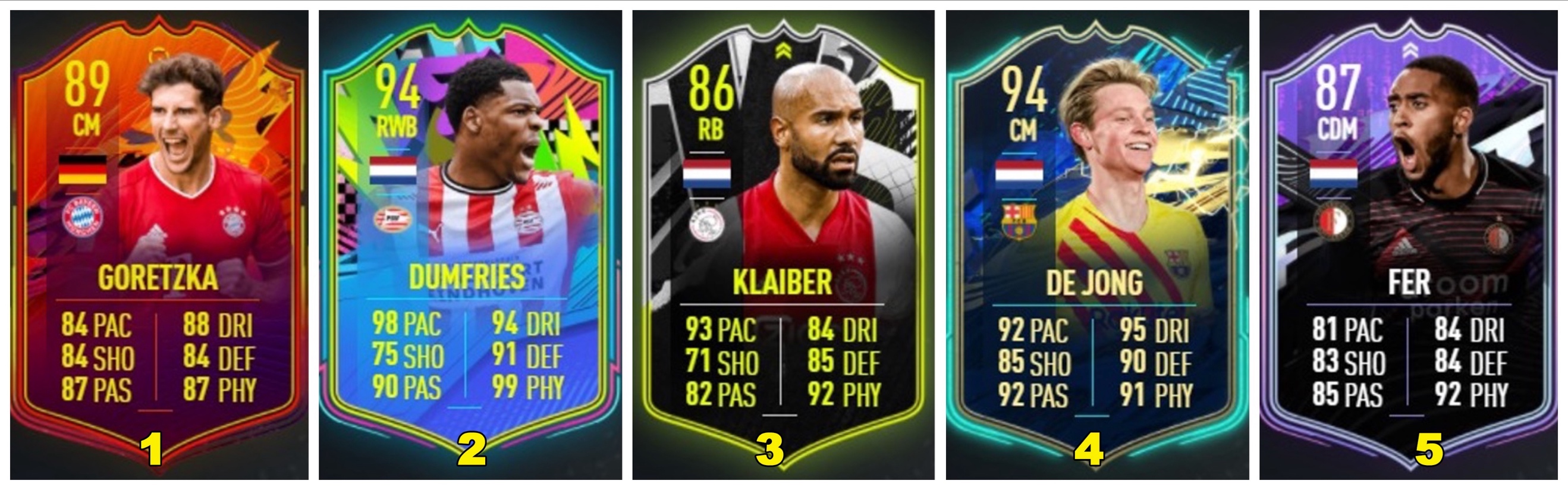 5.9 Geronimo StiltonDe boeken van Geronimo Stilton zijn al lange tijd populair bij ouders en (jonge) kinderen. Hieronder zie je vijf foto’s van boeken uit deze serie. Wat zijn de titels?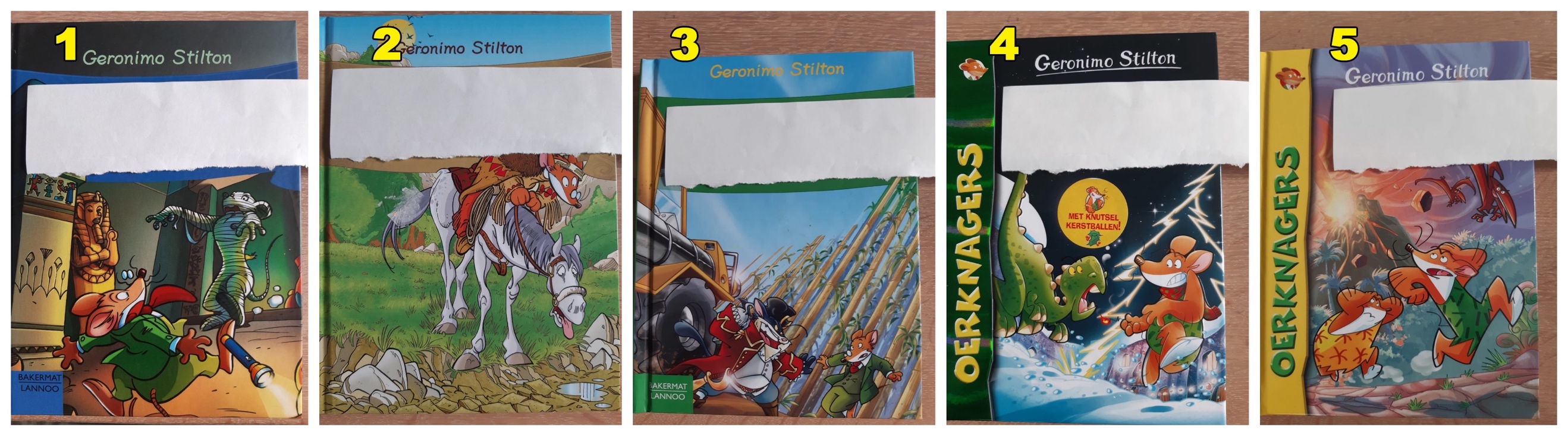 5.10 Instagramfoto’sVia Instagram geven Bekende Nederlanders regelmatig een inkijkje in hun leven. Of het nu gaat om foto’s van hun familie, tv-klussen of kiekjes van vroeger. Hieronder zie je vijf screenshots van Instagramberichten en een bijbehorend stukje tekst. Door wie zijn deze geplaatst? We zoeken de naam van het Instagramaccount van deze BN’er.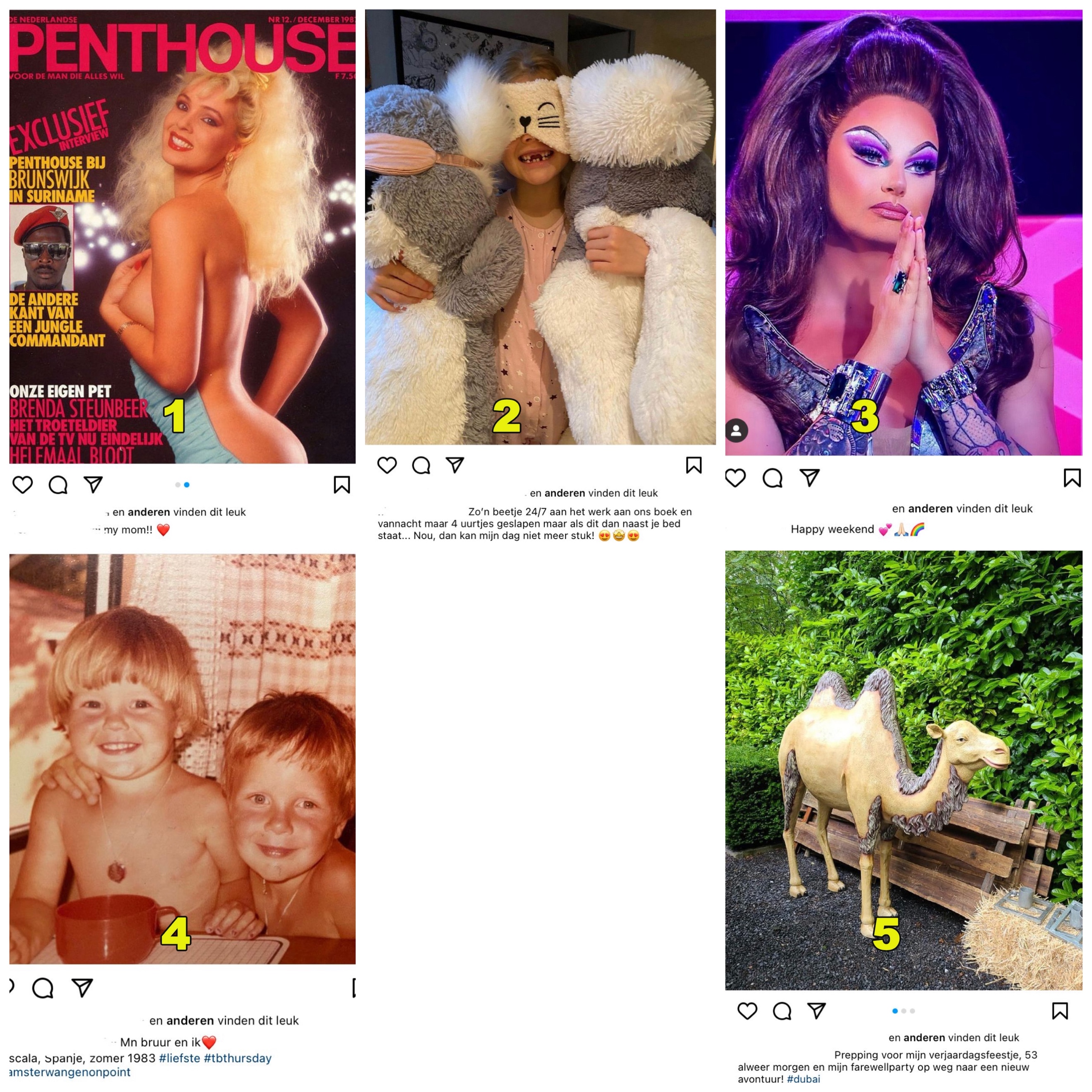 Categorie 6: Sport en spel6.1 KwartetBij de uitnodiging voor de persconferentie van vandaag hebben alle deelnemende groepen kaarten uit kwartetspellen gekregen. Probeer voor het inleveren van deze map een kwartet (4 kaarten) compleet te krijgen. Wees creatief om in contact te komen met andere teams. Doe de volledige kwartetset achterin deze map. Bij deze opdracht geldt: een compleet kwartet is goed voor 10 punten, drie kaarten uit een kwartet levert 5 punten op en twee kaarten uit een kwartet levert 2 punten op. Maximaal vier kaarten per deelnemende groep.6.2 EnkelspanSinds 2019 woont er in Mill een jongedame die onlangs Nederlands Kampioen enkelspan werd. Wat is de naam van deze dame? We zoeken de voor- én achternaam. Alleen de voor- of achternaam levert geen punten op.Wat is de naam van het paard waarmee ze kampioen werd? 6.3 Tour de France Van 26 juni tot 18 juni 2021 vond weer de Tour de France plaats, een jaarlijks wielerevenement waar niet alleen veel naar gekeken wordt via de televisie, maar waar ook veel mensen in levenden lijve bij aanwezig zijn. En die bezoekers trekken nog wel eens de aandacht.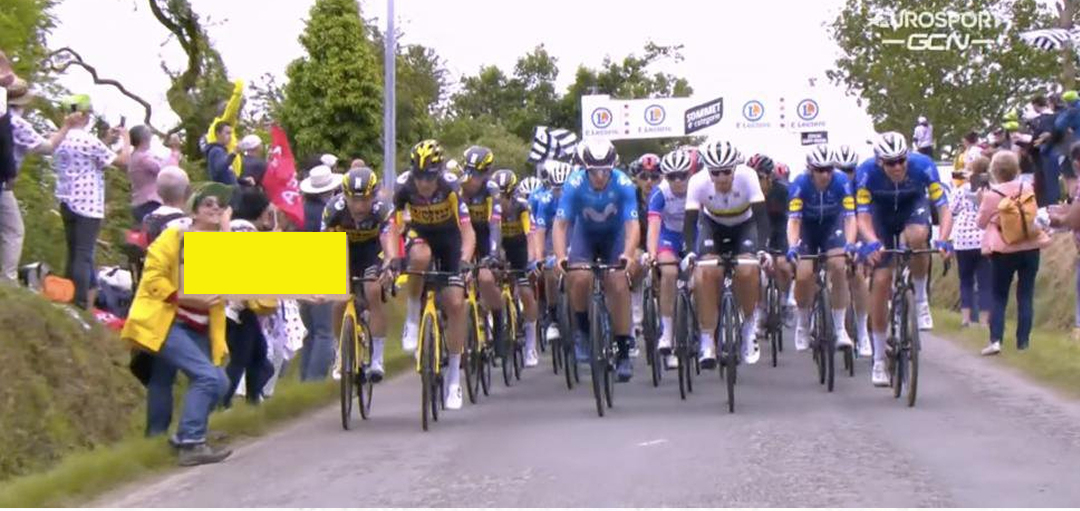 Welke tekst stond er op het legendarische kartonnen bordje dat deze fan laat zien op foto 1? We zoeken de letterlijke tekst.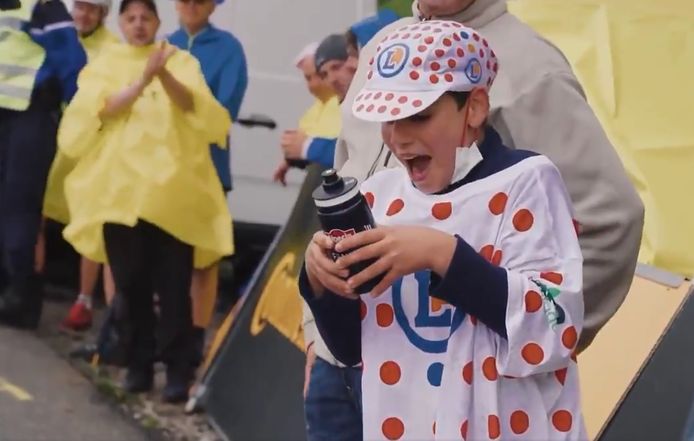 Van wie kreeg dit blije mannetje op foto 2 de bidon?6.4 SupportersWe hebben ze tijdens de coronatijd lang moeten missen: supporters bij voetbalwedstrijden. Vooral bij nationale teams pakken ze regelmatig groots uit met kleding, schmink en accessoires. Hieronder zie je vijf foto’s van supporters van nationale Noord-, Midden- en Zuid-Amerikaanse voetbalteams. Welke landen juichen zij toe?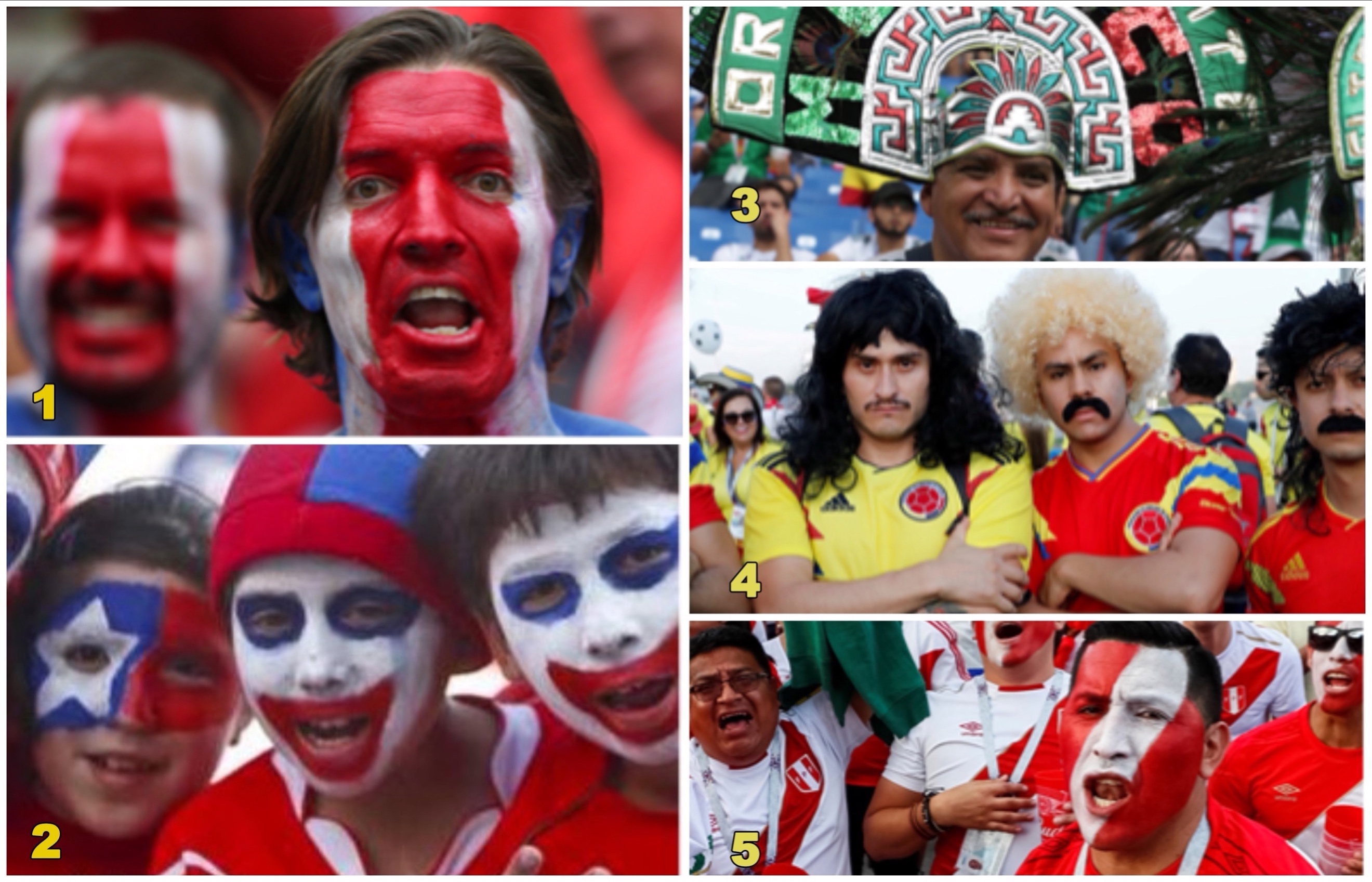 6.5 BijnamenVeel sporters en sportploegen hebben bijnamen. Denk bijvoorbeeld aan het Belgische voetbalelftal dat de rode duivels wordt genoemd. Vaak worden er ook verwijzingen gemaakt naar diersoorten. Hieronder zie je vijf foto’s met dieren die ook de bijnaam vormen van een bekende sporter of sportploeg. Vul in welke sporter of sportploeg dit is. Bij sporters zoeken we de voor- én achternaam.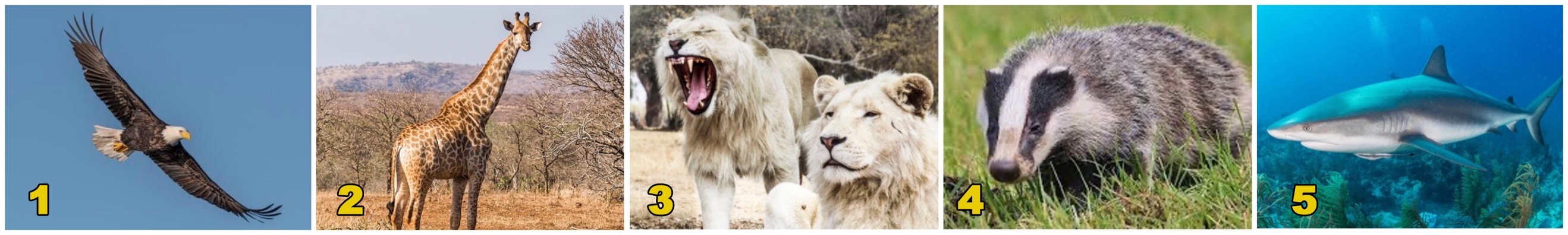 6.6 SpelbordenHieronder zie je vijf foto’s van spelborden. Vul in wat de naam van het spel is.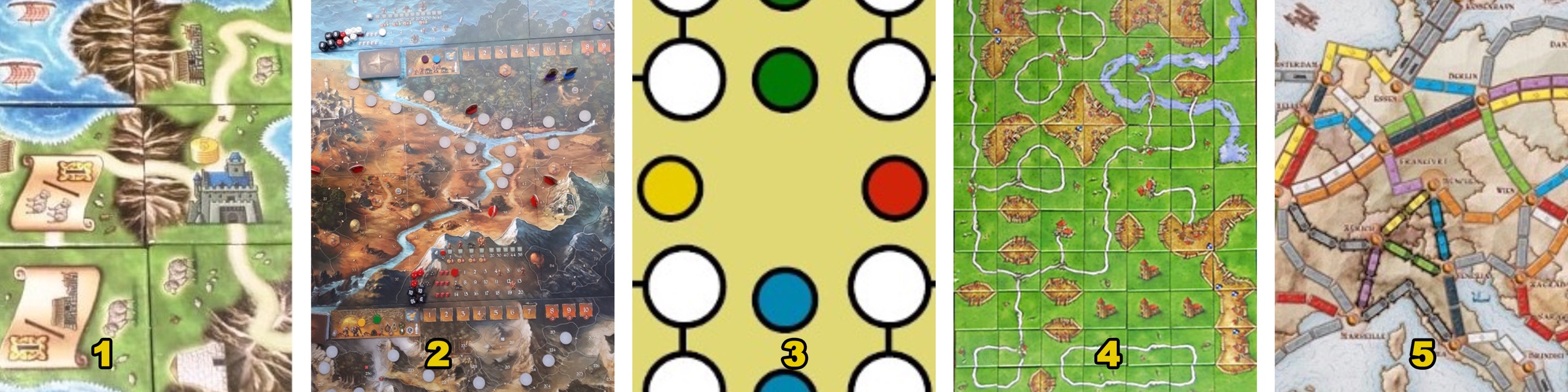 6.7 StadionmuziekOok in de Nederlandse stadions was het afgelopen jaar opvallend stil. Wanneer er door de thuisploeg gescoord werd, hoorde je geen gejuich, maar alleen een liedje. Bij welke professionele Nederlandse voetbalclubs horen deze liedjes? Peter Smulders – My Little Lady Kernkraft 400 – Zombie Nation De Sjonnies – JapapapapaMadness – One Step Beyond Partyjocks – Sweet Caroline TNN – La Cucamarcha Dimitri Vegas – Beast Avicci – Wake Me Up Bro Hymn – Pennywise Mickie Krause – Düp Düp Düp6.8 SpelersJesse was met zijn vader bij de Herdgang in Eindhoven en de volgende spelers wilden heel graag met Jesse op de foto. Wat zijn de namen van deze spelers? We zoeken alleen de achternaam.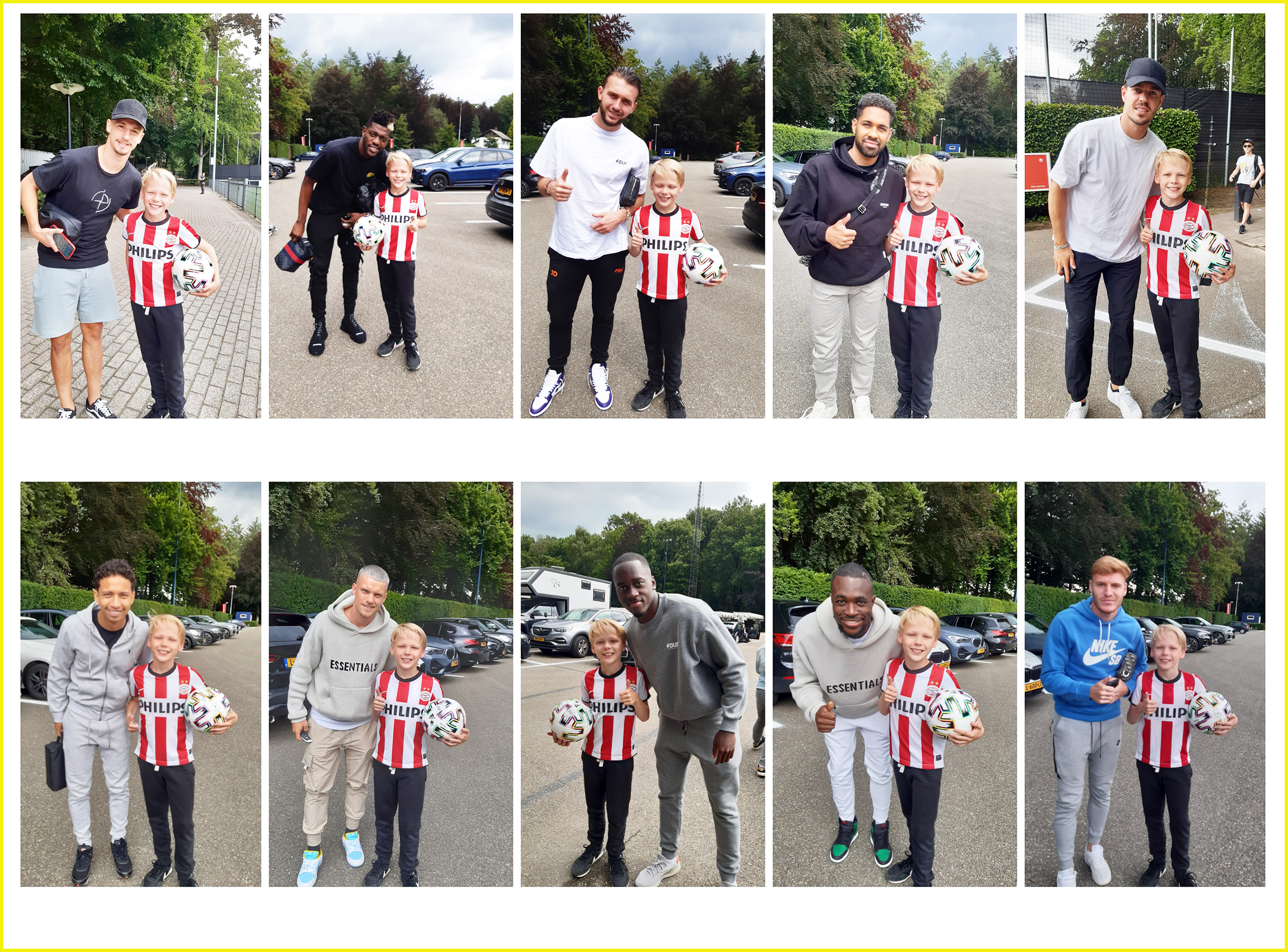 6.9 Paralympische SpelenNa afloop van de Olympische Spelen in Tokio vonden dit jaar ook weer de Paralympische Spelen plaats. Hieraan zit een klein Mills tintje: van een deelnemende atleet liggen de roots namelijk in Mill. Hieronder zie je een foto van hem. 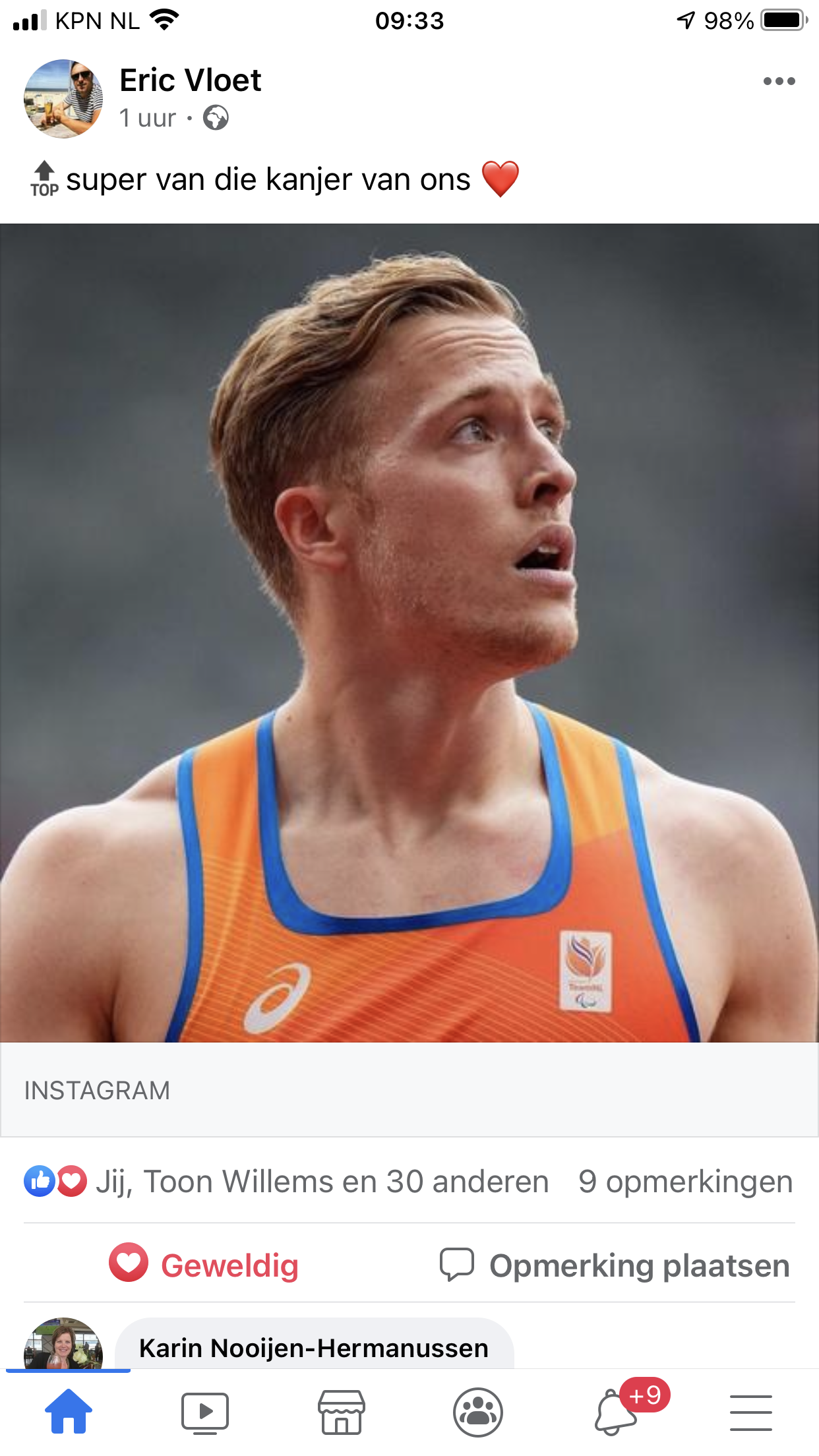 Wat is de naam van deze sporter? We zoeken de voor- én achternaam.De opa van deze atleet startte een bedrijf in Mill, dat later is overgenomen door zijn vader. Wat is de naam van dit bedrijf?Zijn hart ligt bij het hardlopen en dan in het bijzonder de 100 en 200 meter sprint. Vanwege een aangeboren afwijking aan zijn been kon hij deze sport eerst echter niet uitoefenen. Welke sport deed hij hiervoor? Hij wist zich te kwalificeren en daarbij zelfs een nieuw persoonlijk én nationaal record neer te zetten op de 200 meter sprint. Noteer de tijd in seconden met twee cijfers achter de komma.Tijdens de 200 meter sprint op de Spelen eindigde deze sporter zevende. Welke tijd liep hij? Noteer de tijd in seconden met twee cijfers achter de komma.6.10 Formule 1In de sportcategorie mag natuurlijk Formule 1 niet ontbreken. Zeker niet in het jaar waarin het evenement voor het eerst sinds lange tijd weer in Nederland was. We gaan het nu echter niet hebben over de grand prix van Zandvoort, maar die een week later: Monza. 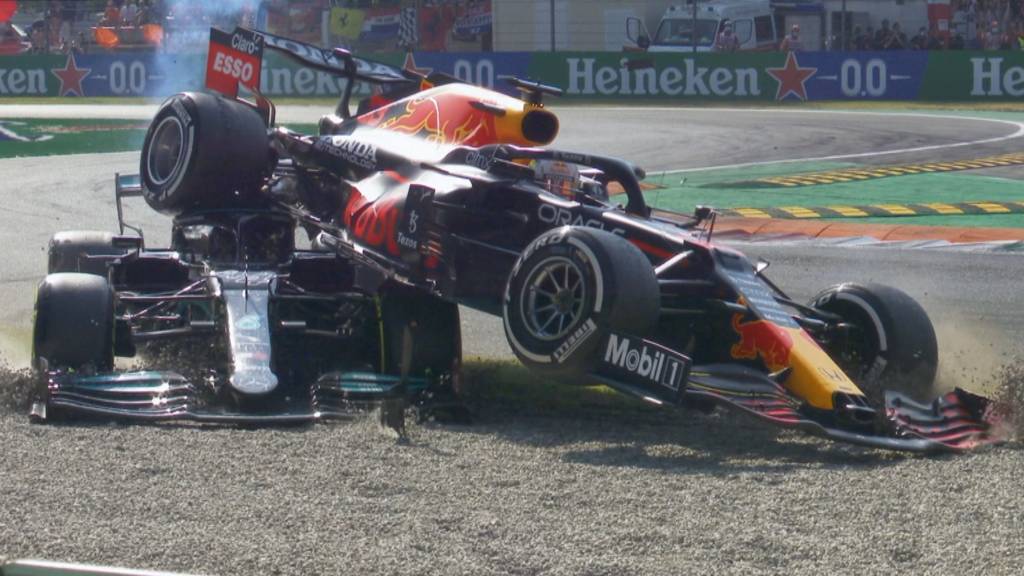 De kwalificatie verliep anders dan normaal: deze vond plaats in de vorm van een sprintrace. Wie kwam er tijdens deze sprintrace als eerste over de finish?Wie reed er aan het einde van de eerste ronde van de Grand Prix van Monza aan kop?Halverwege deze race ging het bij Max Verstappen mis toen zijn pitstop niet zo snel ging als gehoopt. Hoe lang duurde deze pitstop? Noteer de tijd in seconden met 1 cijfer na de komma.Niet lang na deze pitstop crashte hij, samen met zijn rivaal Lewis Hamilton. Wat was de eerste reactie van Max Verstappen via de boordradio nadat zijn auto stilstond? We zoeken de letterlijke tekst, niet vertaald. Hoe heet de bochtencombinatie waar deze crash plaatsvond?Categorie 7: Puzzel7.1 Cryptische omschrijvingen Hieronder zie je tien cryptische omschrijvingen van Brabantse dorpen of steden. Vul in welke dorpen of steden we bedoelen. Hangt aan een boom en is ongeveer 70 cm lang (6 letters)De vijfde bij elkaar opstellen (8 letters)Met carnaval staan deze hoofden aan het water (11 letters)Een broek in een waterplas (7 letters)Een gelovige weg (11 letters)Schorre ledemaat (8 letters)Grote hopen bouwmateriaal (11 letters)Brabants kind van Engelse ouders (3 letters)Knikkebollen (8 letters)De bezoldiging boven de grondsoort (10 letters)7.2 PuzzelboekTer herinnering aan de gemeente Mill en Sint Hubert hebben enkele inwoners een puzzelboek uitgebracht. Eigenlijk een soort dorpsquiz voor de hele gemeente! Wij hebben ons in ieder geval suf gepuzzeld. Jullie ook? Pak het boek er maar eens bij en geef de oplossingen op de volgende puzzels.Wat is de oplossing van de derde paardensprong op pagina 4?Welk woord moet op pagina 26 ingevuld worden bij 11?Welke Millse straat is de oplossing van de Huizenjacht op pagina 40 op regel 24?Wat is de oplossing van de rechtse paardensprong op pagina 66?Wat is de oplossing van het raadsel op pagina 80?7.3 Snuf en snuitjeSnuf en Snuitje zijn samen 56 jaar oud. Snuf is twee keer zo oud als Snuitje was toen Snuf zo oud was als Snuitje nu is. Wat is de leeftijd van Snuf? Wat is de leeftijd van Snuitje? 7.4 LetterpuzzelGa naar www.zumu2021.nl. Daar vind je onderstaande puzzel. Ontdek welk cijfer correspondeert met welke letter, dan ontstaat er een zin. Schrijf deze exacte zin hieronder op.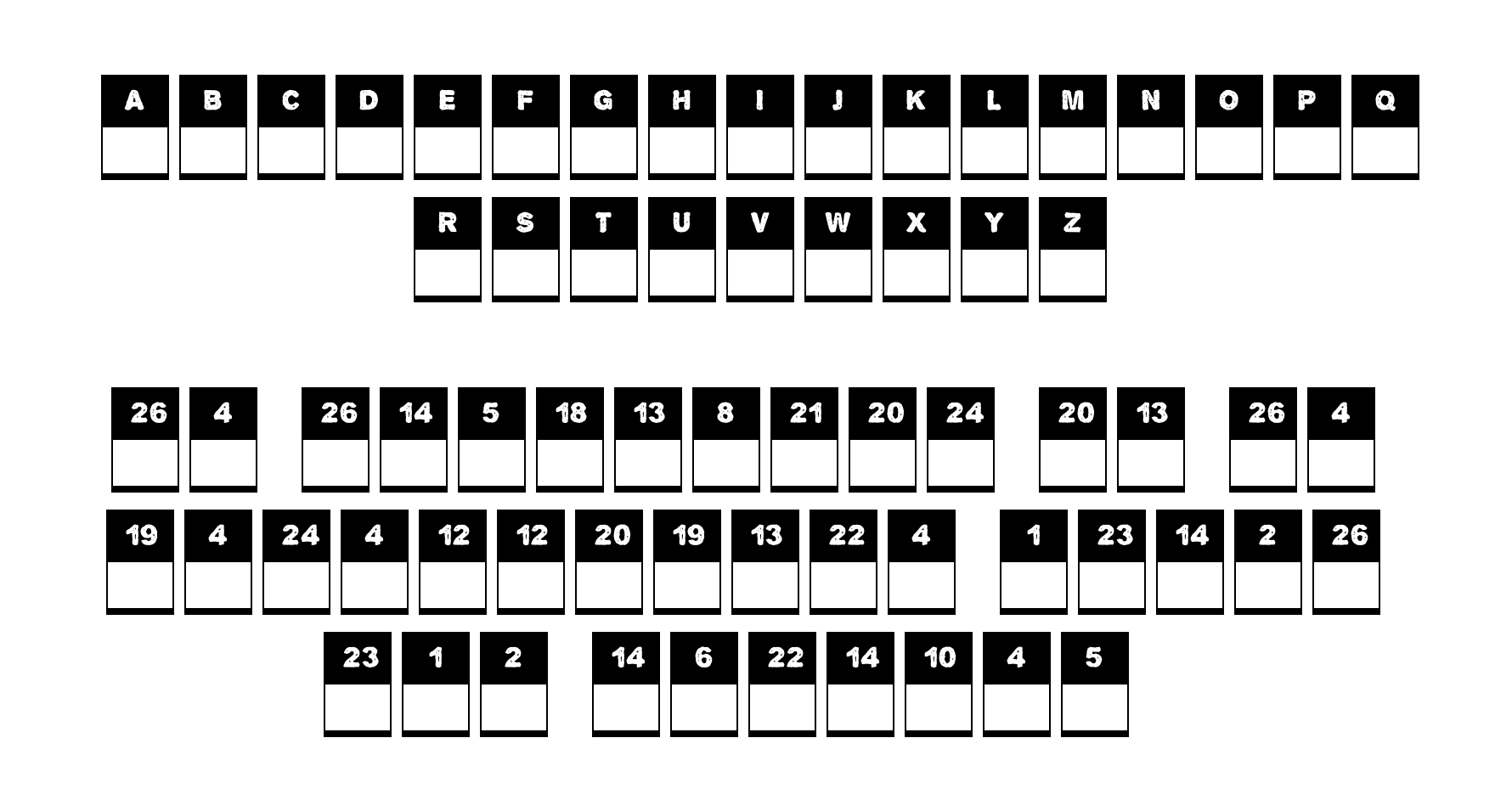 7.5 WoordzoekerHieronder vind je een woordzoeker. Als je deze oplost, blijven er tien letters over. Noteer het (bestaande) woord dat je van deze letters kunt maken.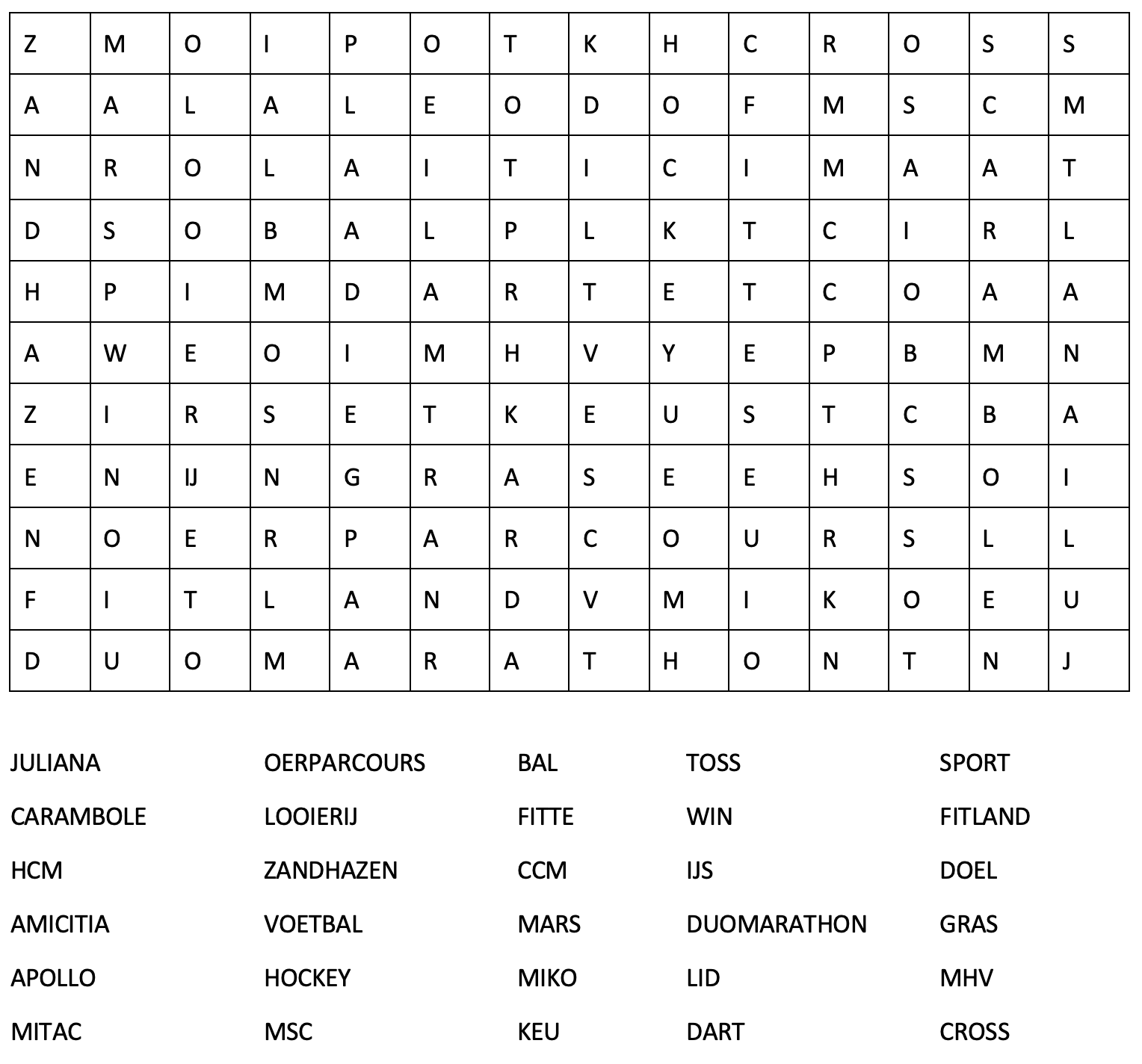 7.6 HintsTijd voor een hersenkraker. Hieronder zie je vier hints die allemaal in relatie staan tot één voorwerp. Om een beter beeld te geven van waar we naar op zoek zijn, delen we eerst een voorbeeld. De vier hints zijn: Er zit wat onder Metaal, hout, rubber Stilte, stilte Je hebt helemaal gelijkIn dit geval is het antwoord hamer. De eerste hint slaat op de veilinghamer, het tweede is het materiaal waarvan dit voorwerp gemaakt is, de derde betreft een hamer in de rechtszaal en de laatste het spreekwoord ‘dat slaat de spijker op zijn kop’. Even nadenken dus! Welke voorwerpen zoeken we bij onderstaande hints?5451VWHout, staal, glasJij spoort niet In Mill stoppen we nog niet Haute couture Lang van stof Dennis van de Ven De Belg staat erop7.7 Kinderliedjes en -rijmpjesHieronder zie je de eerste regels van een aantal kinderliedjes of -rijmpjes waarvan we de klinkers, leestekens en spaties hebben weggehaald. Welk lied of rijmpje is dit?BrndbtjgngtvrnmtzjnschpjnrzdlrnWgnnrzndvrtlndzwnmnbrdjesnkffmNrbdnrbdzdmltrstngwttnzlkkptRjrjrjnnwgntjnlsjdnntrjdnwldndrgkjTnnzmpnmpjwshlrdgmtzn7.8 Puzzels 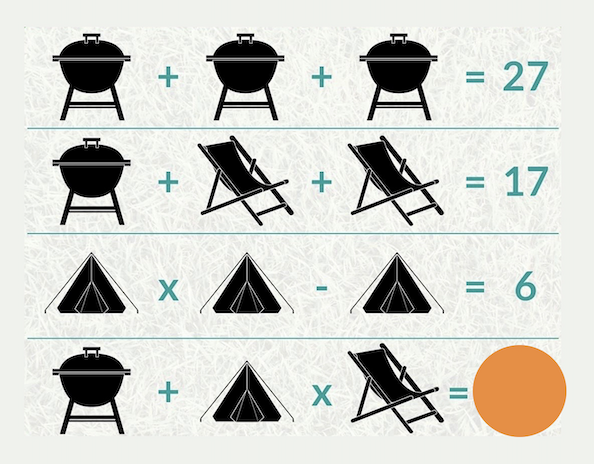 Op Facebook komen er regelmatig rekensommen voorbij. En dat die rekensommen niet altijd even gemakkelijk zijn, zien we wel in de reacties waar mensen het niet altijd met elkaar eens zijn. Eens zien of het jullie hier lukt: welk getal staat er onder de oranje stip? 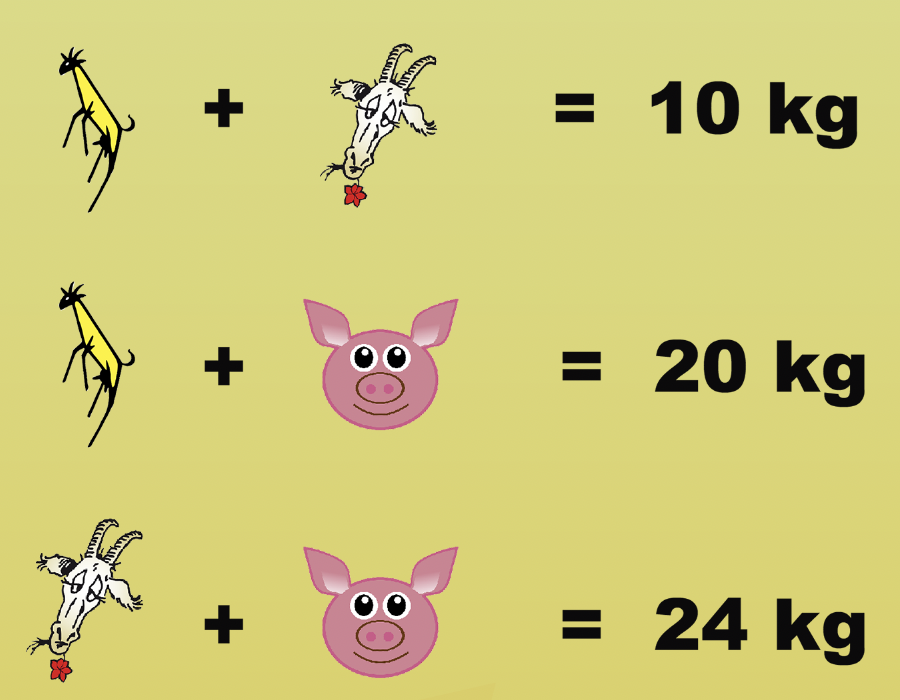 Hoe veel weegt elk dier? Alleen als je ze alle drie goed hebt, levert dit punten op.7.9 DoolhofHieronder zie je een doolhof van touwen. Op sommige plekken is het touw stuk, waardoor je er door kunt. Op andere plekken hebben knopen ervoor gezorgd dat je er niet verder kunt. Trek een lijn van de route die je moet lopen wanneer je aan de bovenkant het doolhof in gaat en er aan de onderkant uit wil komen.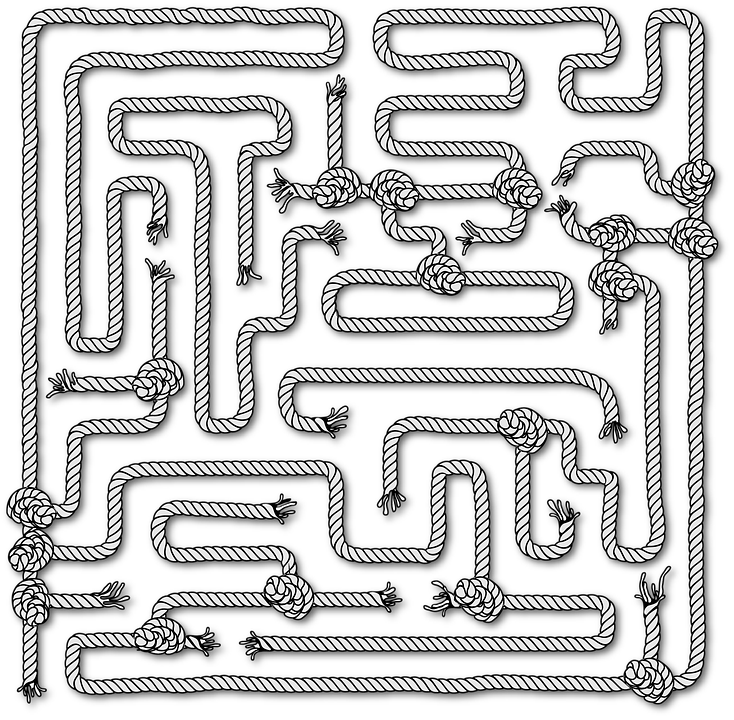 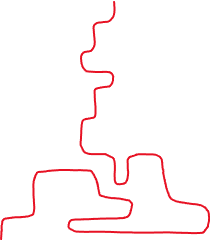 7.10 LettertypesBijna alle bedrijven en producten hebben wel een kenmerkend lettertype. Sommige zien we zelfs dagelijks. Maar herkennen we ze ook? Hieronder zie je tien teksten in een lettertype dat herkenbaar is voor een bepaald bedrijf, merk, (televisie)programma of product. Vul het juiste antwoord in.
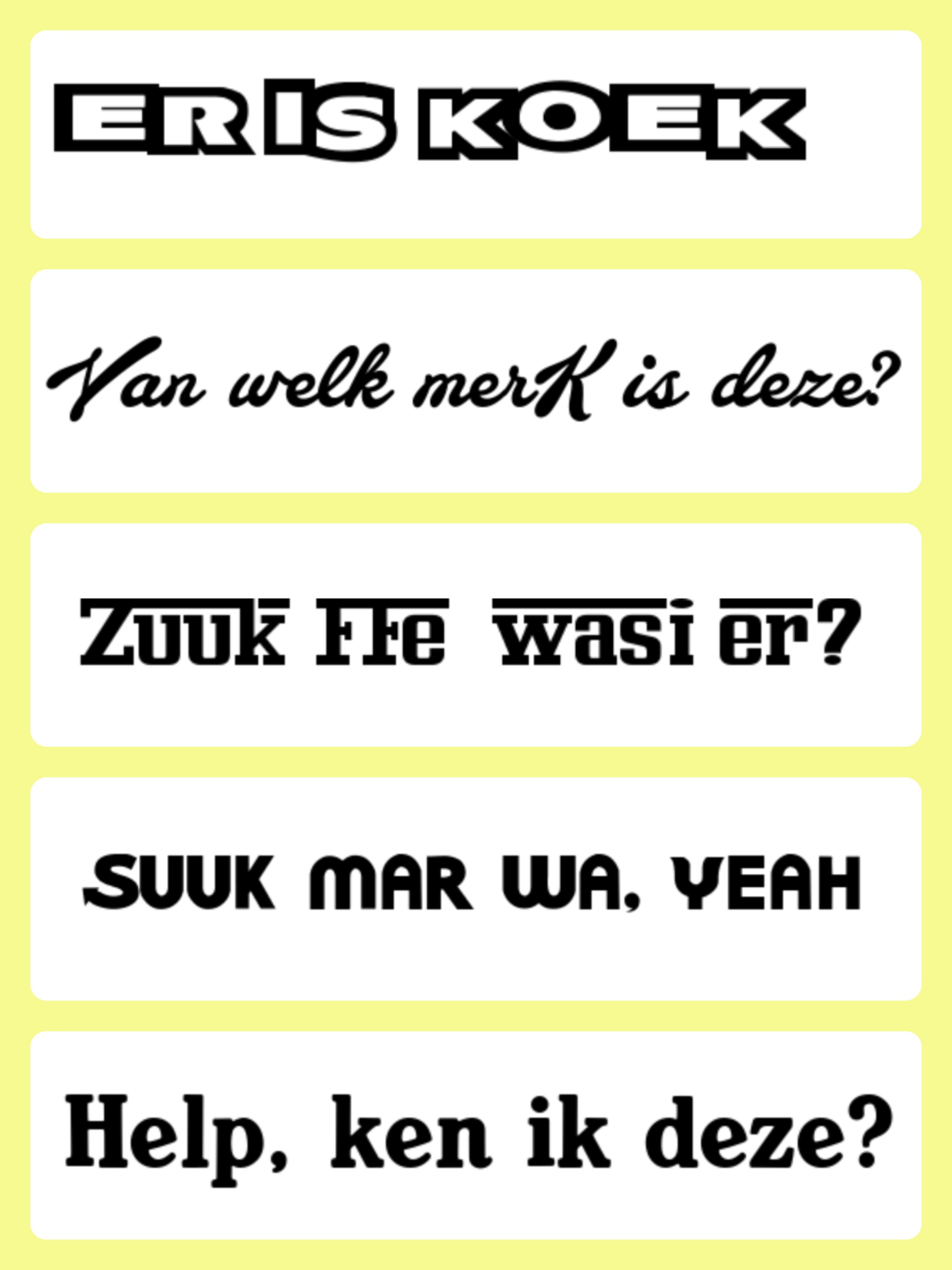 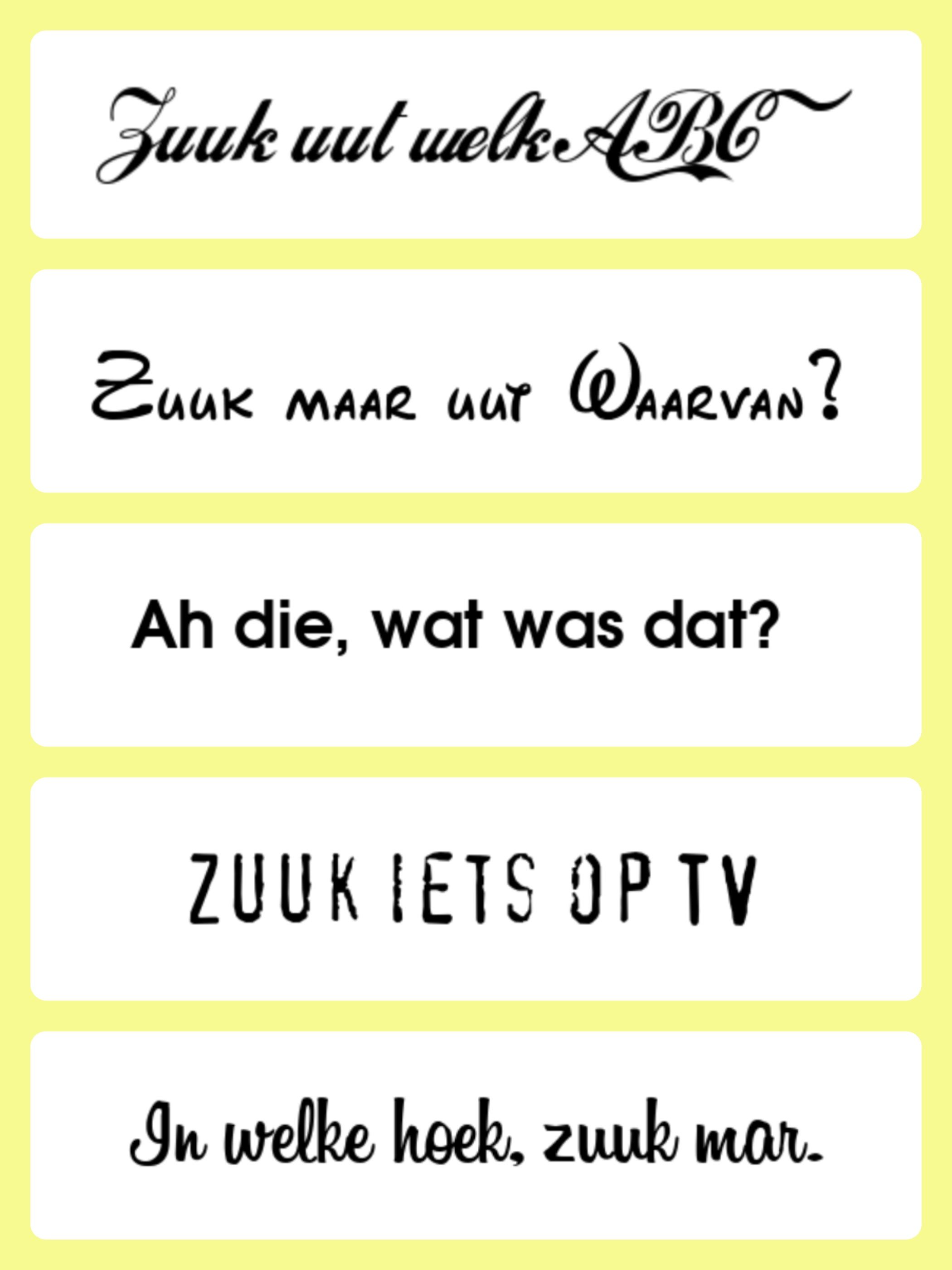 Categorie 8: Witte nog8.1 BurgemeestersTijdens het bestaan van onze gemeente Mill en Sint Hubert hebben we heel wat burgemeesters voorbij zien komen. Hieronder zie je negen burgemeesters in de periode van 1828 tot 2006. Zet ze in de juiste volgorde van hun ambtstermijnen, van langst geleden naar meest recent. Alleen als de hele volgorde klopt, levert dit punten op.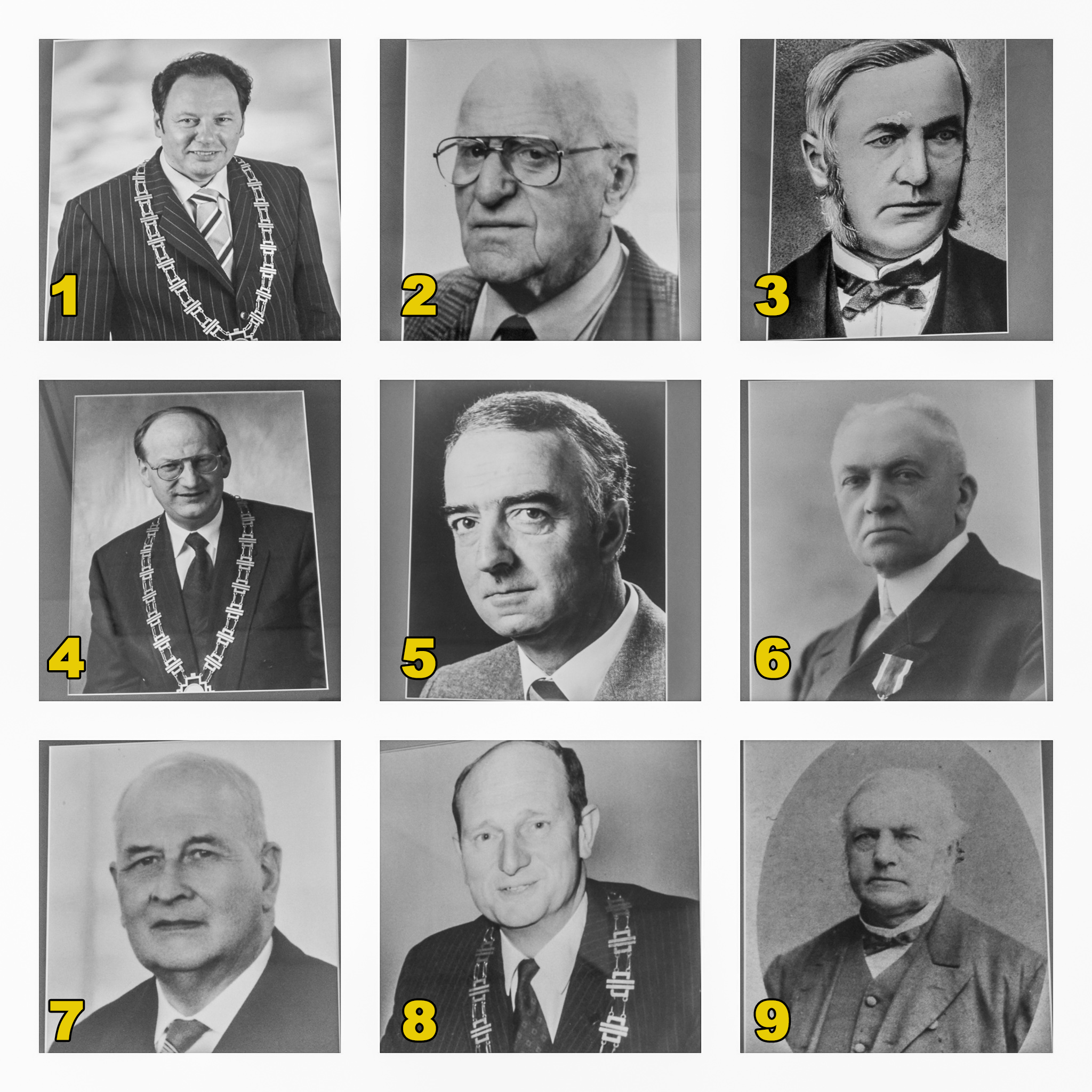 8.2 Vereniging De foto hieronder stamt uit 1978. Hierop zie je het bestuur van een Millse vereniging. 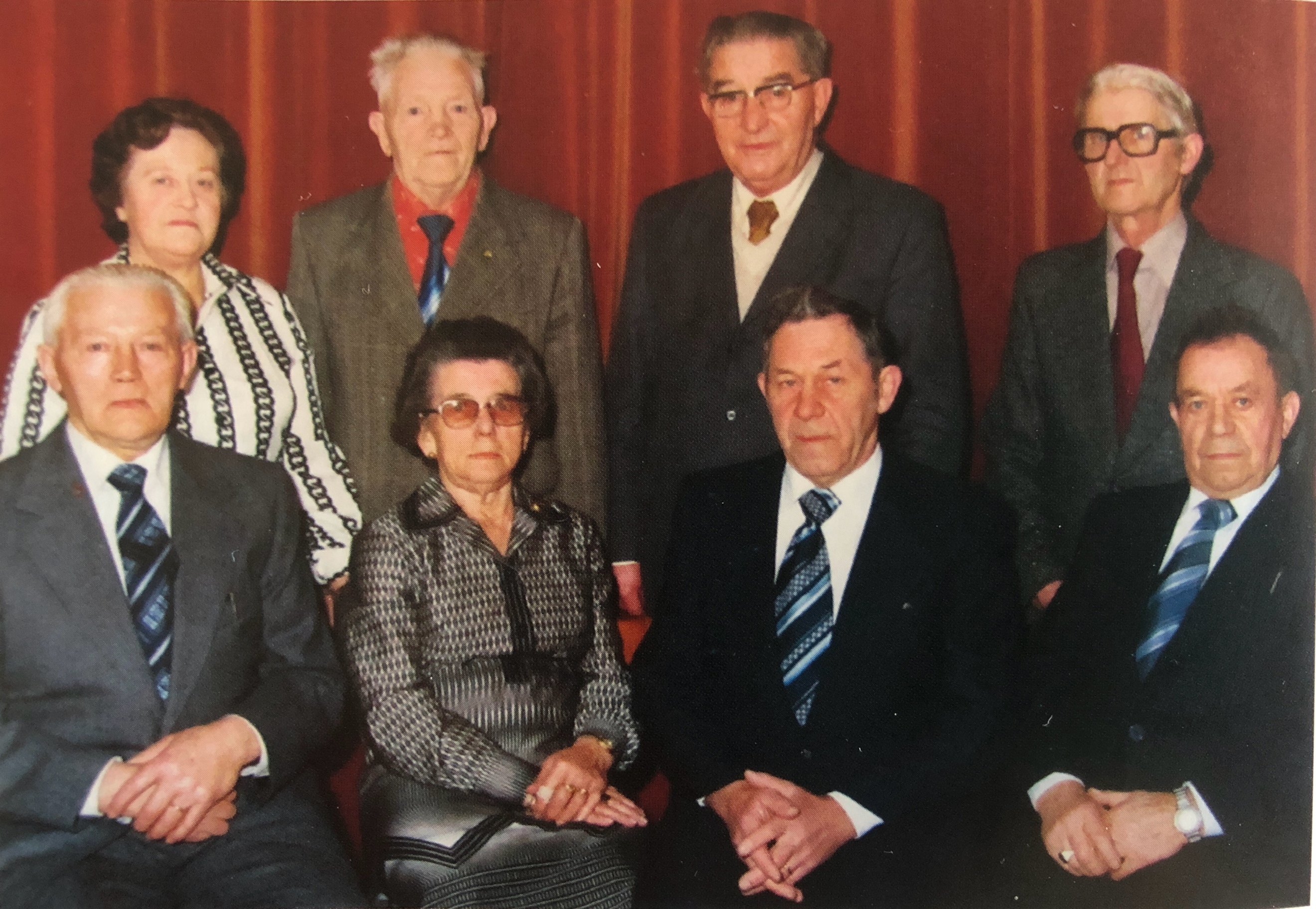 Van welke vereniging was dit het bestuur?De zittende mevrouw was de eerste vrouwelijke voorzitter ooit van deze club. 
Wat is haar achternaam?8.3 Kwartetspel Daar is ie weer: een kwartetspel. Deze keer een aantal vragen over het kwartetspel van de gemeente Mill en Sint Hubert uit de vorige eeuw. Daarin zit een kaart met deze foto van een gebouw in aanbouw. 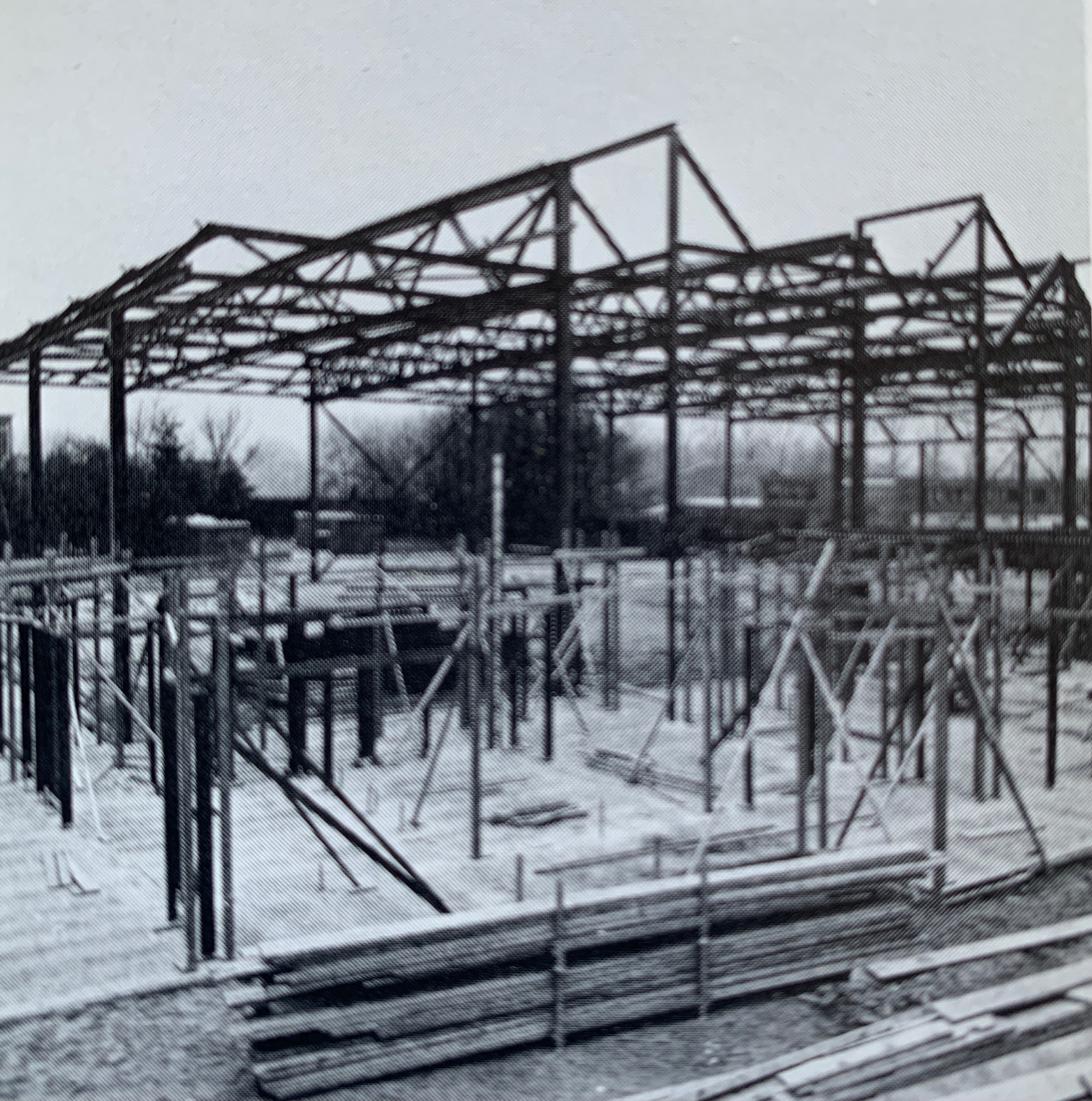 Welk gebouw is dit? In welk jaar is dit gebouw in gebruik genomen? In welke categorie van het kwartet valt deze kaart? Welke andere drie onderdelen behoren nog tot diezelfde categorie in het kwartet? Dit kwartetspel is een uitgave van “_______ en Hermsen fotografie”. Welke club was dit?8.4 StraatprijsHet is alweer een aantal jaren geleden dat Gaston Starreveld de straatprijs kwam uitreiken in Mill.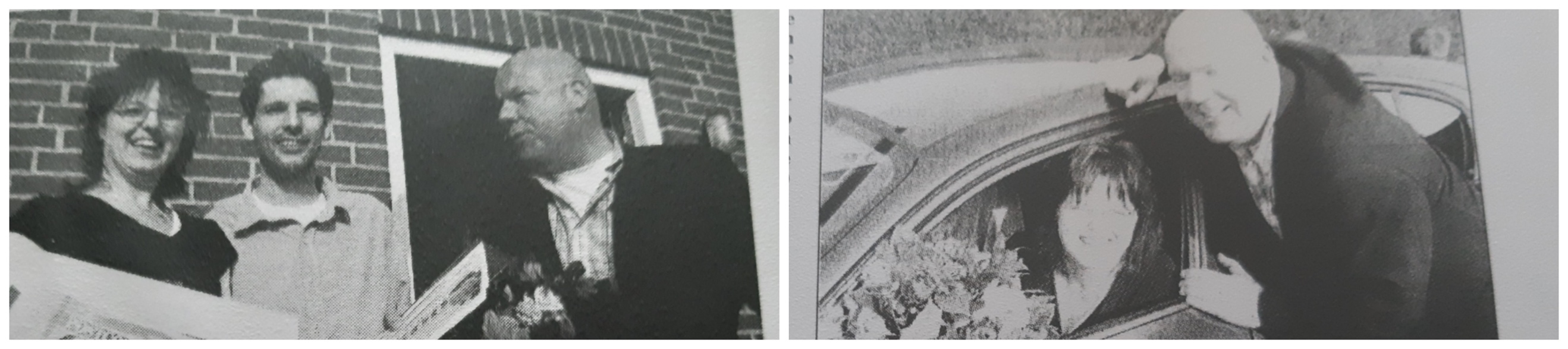 Welke straat viel er in de prijzen? Ook werd er een auto weggegeven. Welk merk was dat?8.5 Rijdende Rechter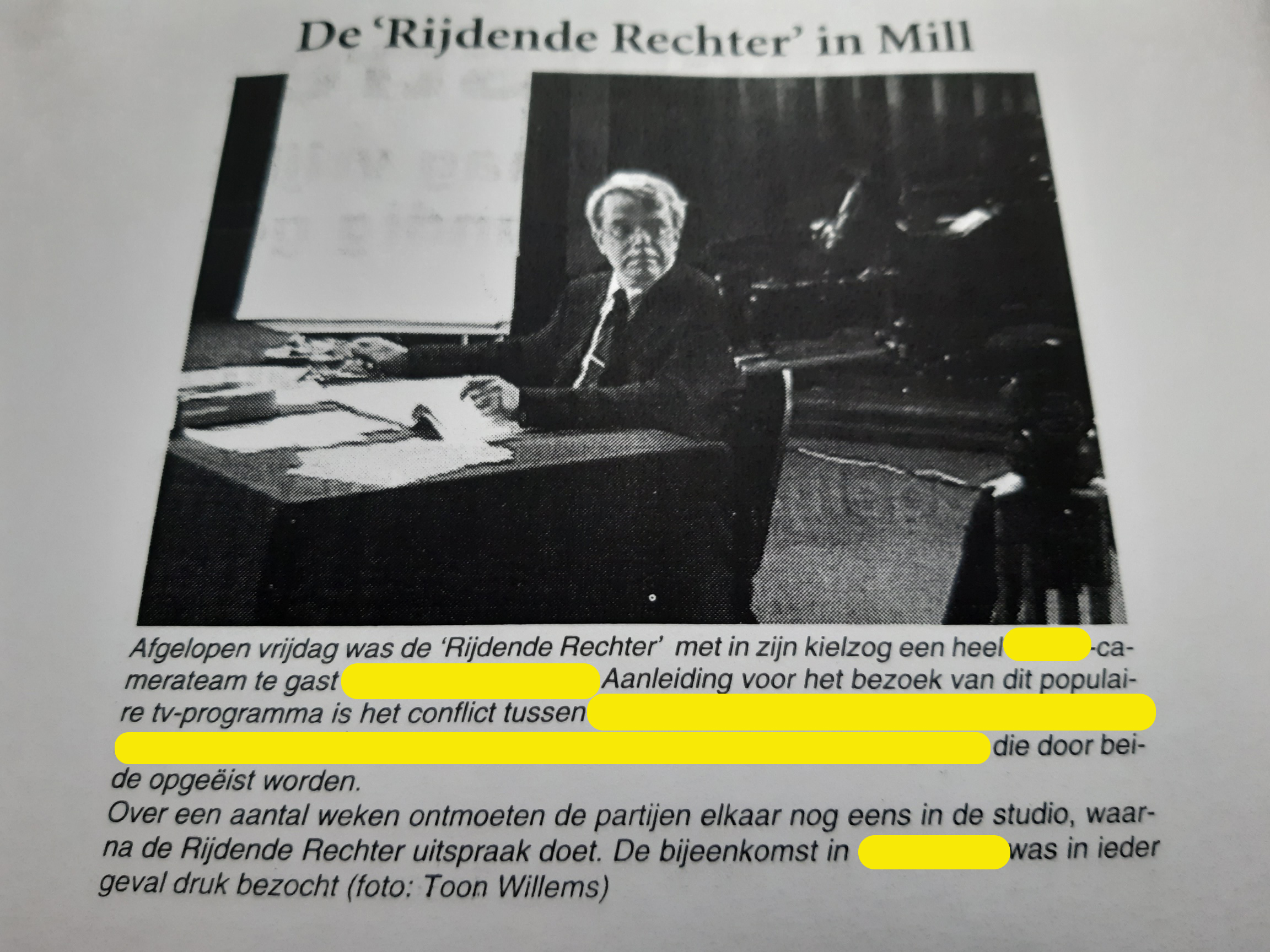 Ook dit artikel kwamen we tegen in het archief van Mill van Toen. In welk jaar waren deze opnames? Voor welke omroep werden deze opnames gemaakt? In welke gebouw waren de opnames? Aan de ene kant in dit conflict stond de gemeente. Waaruit bestond de andere partij? Waarover ging dit conflict volgens dit krantenbericht? 8.6 KerkHieronder zie je twee foto’s van de omgeving van onze welbekende Millse kerk. 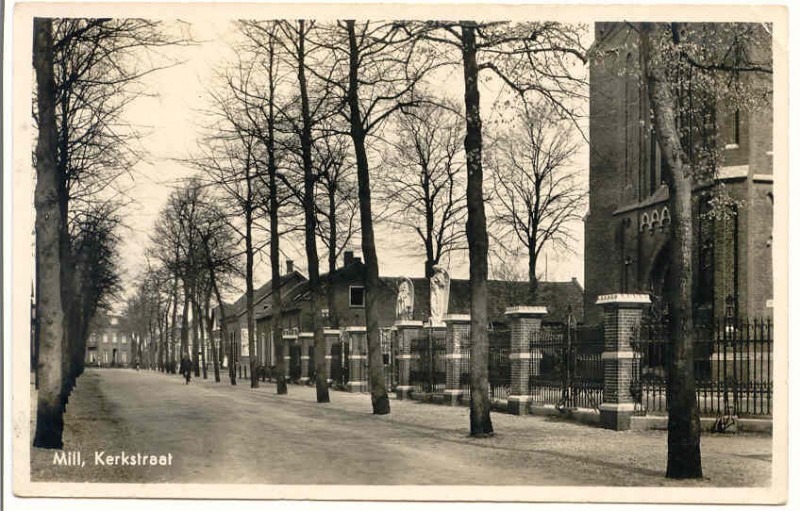 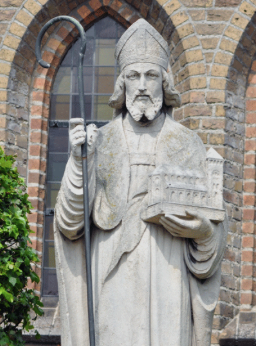 Het hekwerk dat om de Millse kerk stond en te zien is op foto 1 is bewaard gebleven.In welke straat staat dit hekwerk nu? Voordat het beeld van de Heilige Willibrordus geplaatst werd langs de pastorie stond deze elders in Mill. Waar stond dit beeld voorheen? 8.7 Krantenberichten Hieronder zie je vijf krantenberichten, foto’s en advertenties uit kranten. Ook deze komen uit het archief van Mill van Toen. 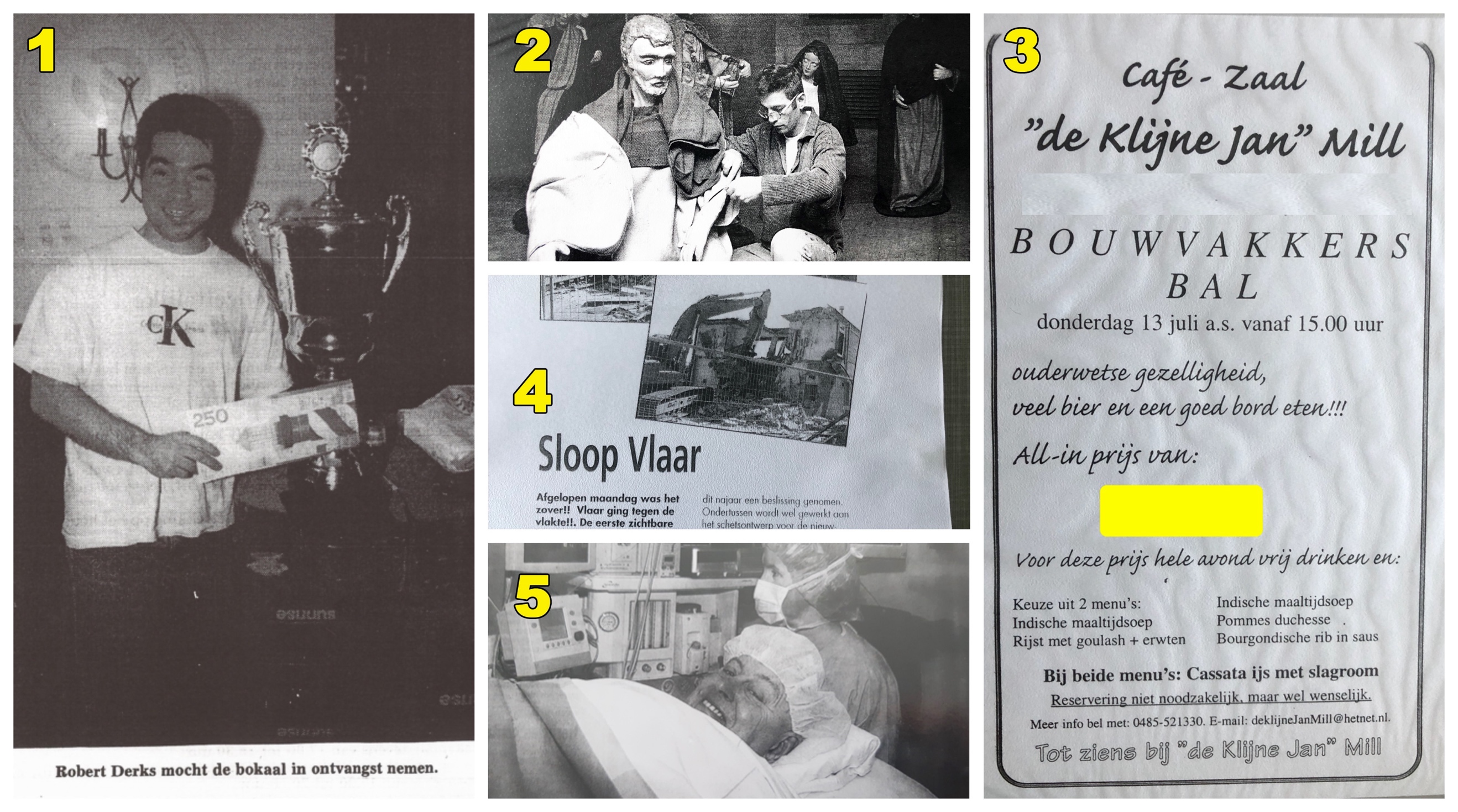 Foto 1 stond in het jaar 2000 in de krant. Wat was de naam van deze bokaal? Wie is de man op foto 2 die in het jaar 2000 de beelden uit de Kerststal een opknapbeurt gaf?En dan een gokje: hoeveel gulden was de all-in prijs voor drank en eten tijdens het Bouwvakkersbal (vanaf 15.00 uur) bij de Klijne Jan zoals te zien op foto 3? Het betreft een heel bedrag zonder cijfer achter de komma.In welk jaar is begonnen met de sloop van Vlaar, wat te zien is op foto 4?In november 2005 ging de eerste bekende Nederlander onder het mes bij ViaSana. En dat mocht in de krant, zoals te zien op foto 5. Wat is de naam van deze BN’er? We zoeken de voor- én achternaam. Alleen voor- of achternaam levert geen punten op.8.8 Kunst Er hangt en staat nogal wat kunst in onze gemeente. Alleen al in het huidige gemeentehuis is er van alles te zien. Hieronder zie je daarvan enkele foto’s.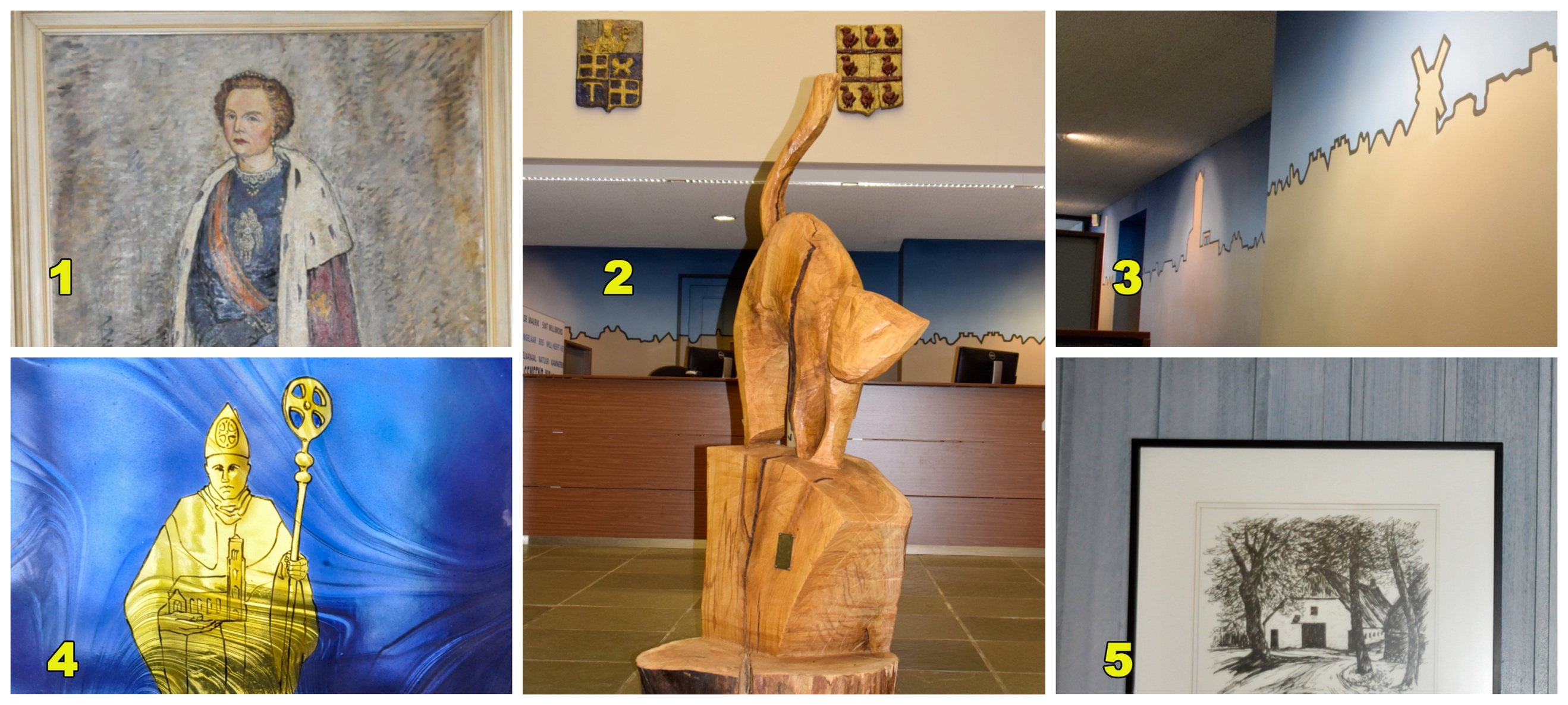 Wie schilderde het schilderij van (voormalig) Koningin Juliana op foto 1? Wie maakte dit houten poesje op foto 2?Wie maakte de skyline die achter de balie van het gemeentehuis geschilderd is, zoals te zien op foto 3? Waar in het gemeentehuis vind je het glazen kunstwerk van foto 4?Wat is de titel van het werk van Kees Bastiaans dat is afgebeeld op foto 5?8.9 Koopzondag 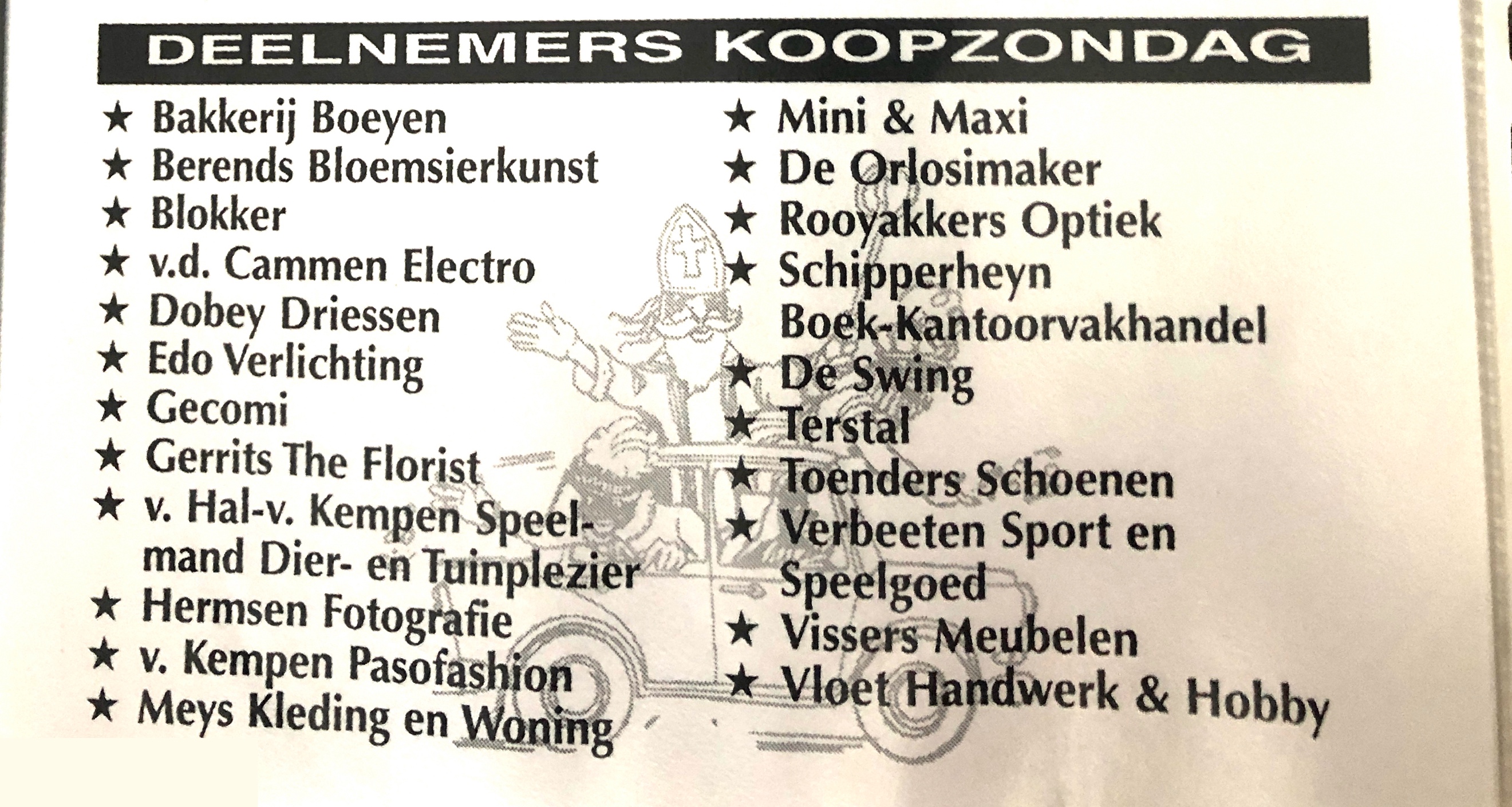 Tegenwoordig zijn veel winkels – ook in Mill – altijd op zondag open. Vroeger was dit echter niet het geval. Dat blijkt ook uit dit deel van een advertentie waarin de deelnemers van een koopzondag werden getoond. In welk jaar was deze koopzondag?8.10 LP hoesJe ziet hier een foto van de voor- en achterkant van een LP hoes. Daarover hebben we een paar vragen.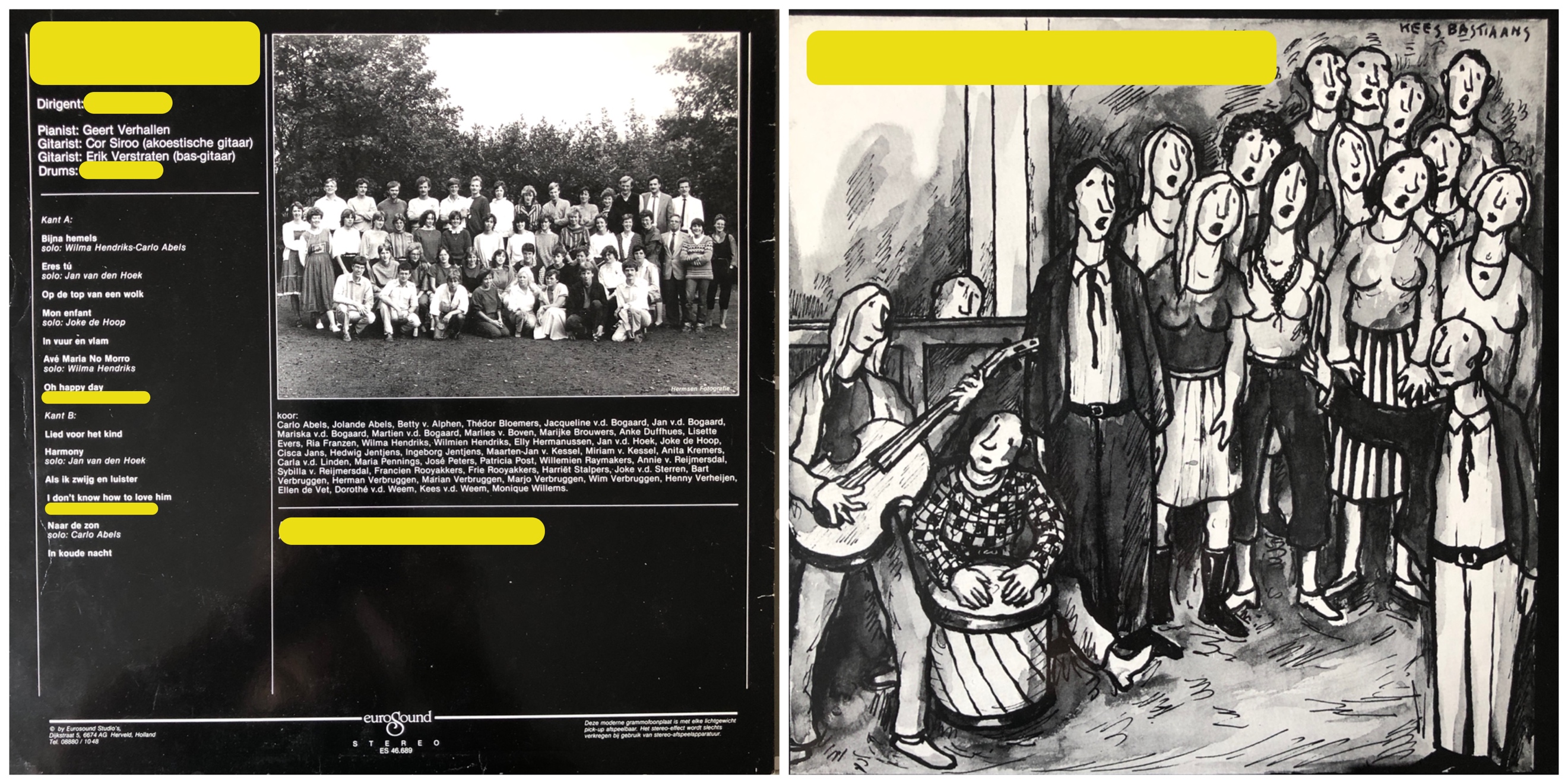 Welke tekst staat er op de voorkant van de hoes?Wat is de naam van de dirigent?Wie zingt de solo in ‘Oh Happy Day’?Wie zingt de solo in ‘I don’t know how to love him’?Wie is de drummer?Categorie 9: Da’s lekker9.1 M&M’sZe bestaan sinds 1983 onder de naam M&M’s, maar voorheen waren de chocoladebolletjes ook al populair. De wat ouderen in jullie team kennen de namen vast nog wel. In een geel zakje zat de variant met pinda. Die heette toen Treets. Hoe heette de variant zonder pinda?In 1983 een reclame met een slogan die begon met ‘Smelt ____, _____’? Wat was deze slogan?In de film Wedding Planner worden door Jennifer Lopez een bepaalde kleur M&M’s gegeten. Welke kleur was dit?Waarom at ze alleen die kleur?De M’en in M&M’s zijn vernoemd naar de eerste ontwikkelaars van dit snoepje. Een daarvan is Mars, waar de snoepjes nog steeds gecreëerd worden. Wat is die andere (achter)naam?9.2 Muntjes10 bier alsjeblieft! Er ligt voor heel wat geld aan muntjes bij iedereen in laatjes, bakjes, blikjes en tasjes. Zo ook bij de organisatie van deze quiz. Bij welk evenement of welke horecagelegenheid werden de muntjes op deze foto verkocht?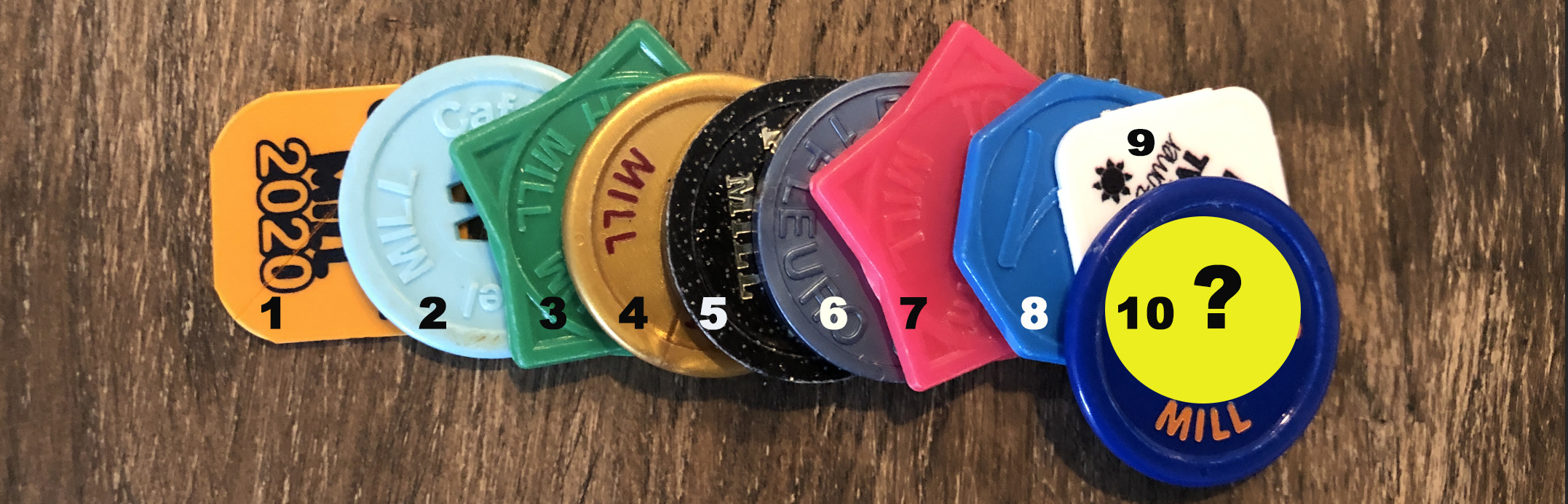 9.3 ’t CentrumOp zondag 29 juni 1998 gingen we uit eten bij ’t Centrum in Mill. Daarvan vonden we onderstaande bon.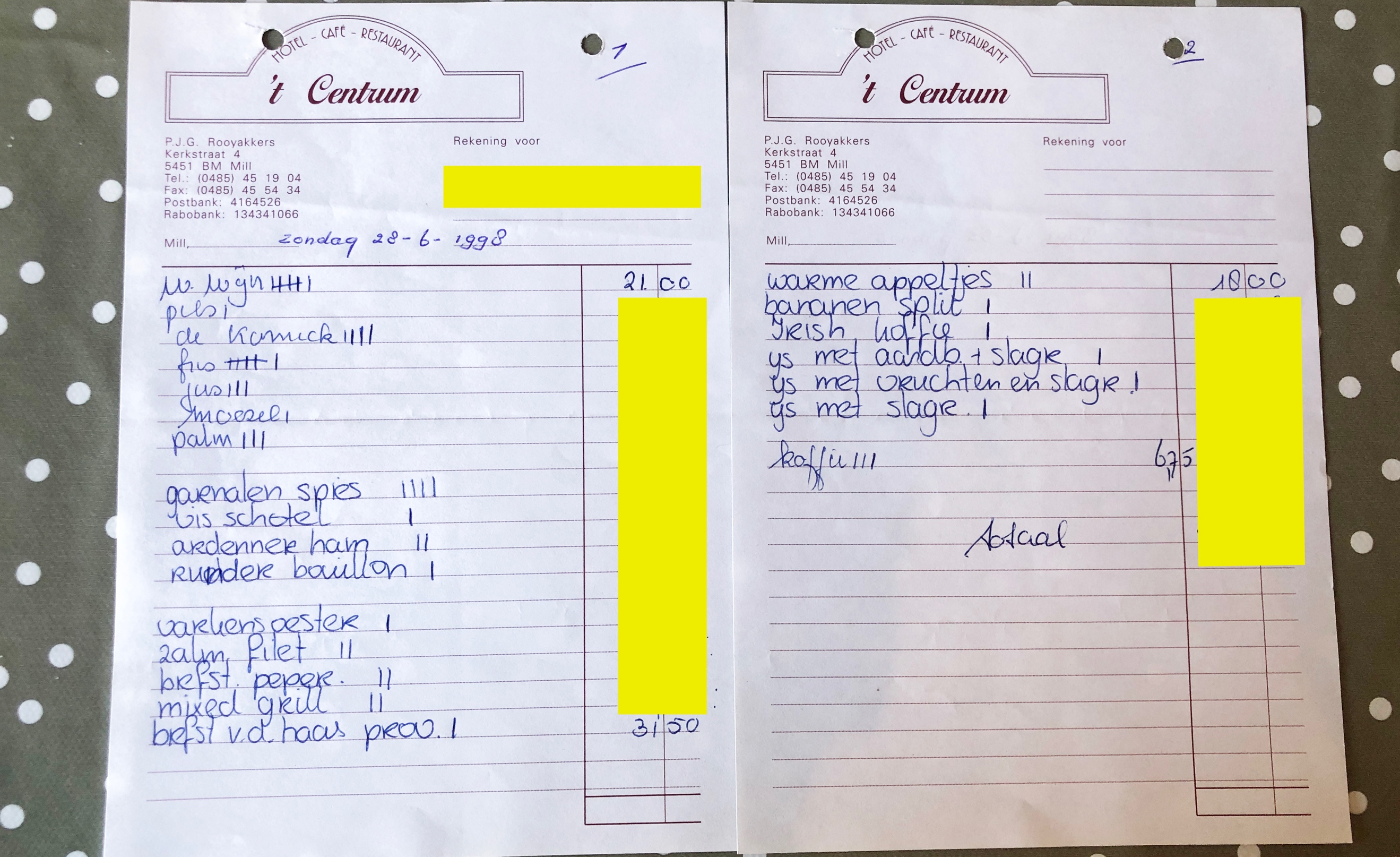 Hoe veel gulden was het totaalbedrag van deze bon? We hanteren een marge van 10 gulden.9.4 ServiezenEr zijn heel wat mensen die kenmerkende serviezen in de kast hebben staan. Bloemen, tekeningen of een kenmerkende stijl. Hieronder zie je 5 voorbeelden daarvan.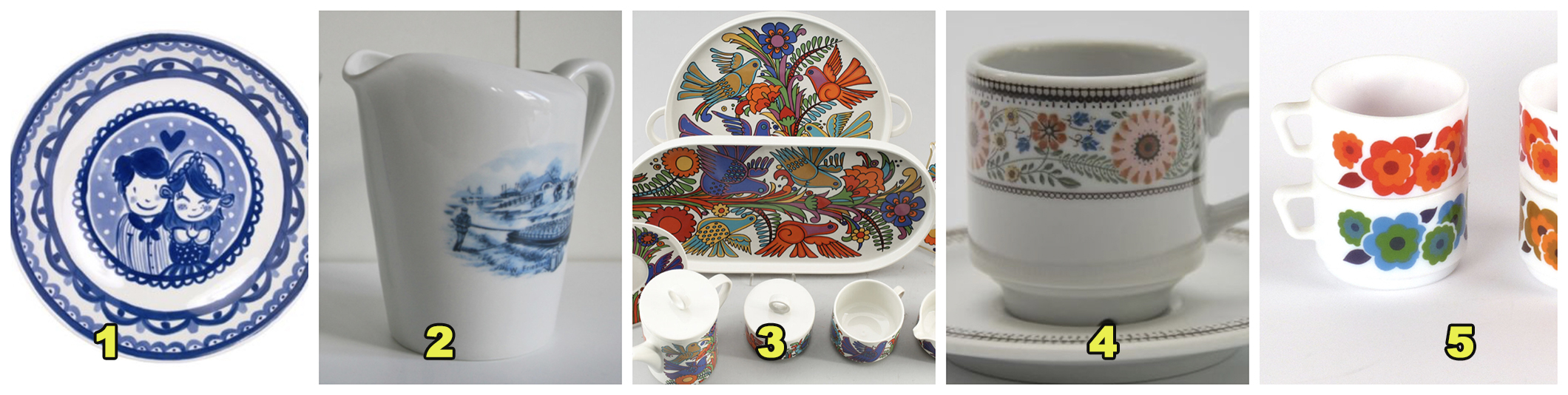 Wat is de volledige naam van deze serviezen? We zoeken het merk en type.9.5 WijngaardAl sinds 2000 is René van Hout uit Mill actief met een eigen wijngaard. Deze wijngaard bestaat onder de naam ‘Edelhof’ en is te vinden aan de Witte Dellen in Zeeland.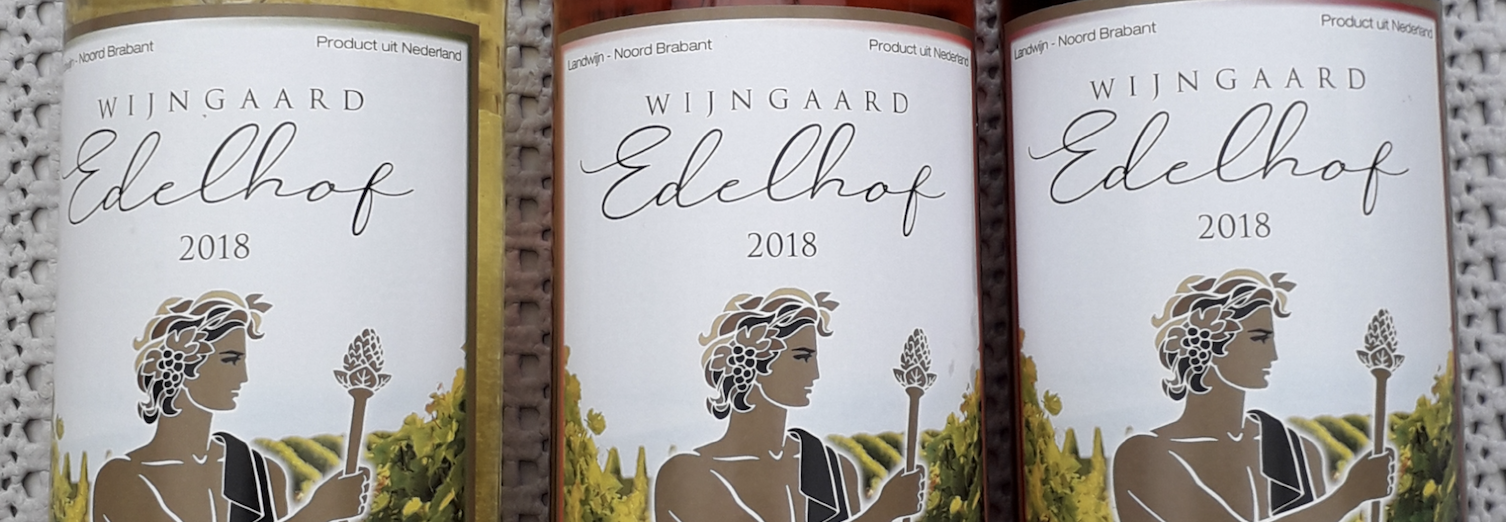 Voordat hij zijn eigen wijngaard begon, was hij zo’n 11 jaar actief op een wijngaard in de gemeente Cuijk. Hoe heet deze?Op het etiket van de wijnen van Edelhof is een figuur te zien. Wie is dit? 9.6 BierviltjesHieronder zie je foto’s van 10 bierviltjes. Schrijf voor ieder bierviltje op van welk biermerk deze is.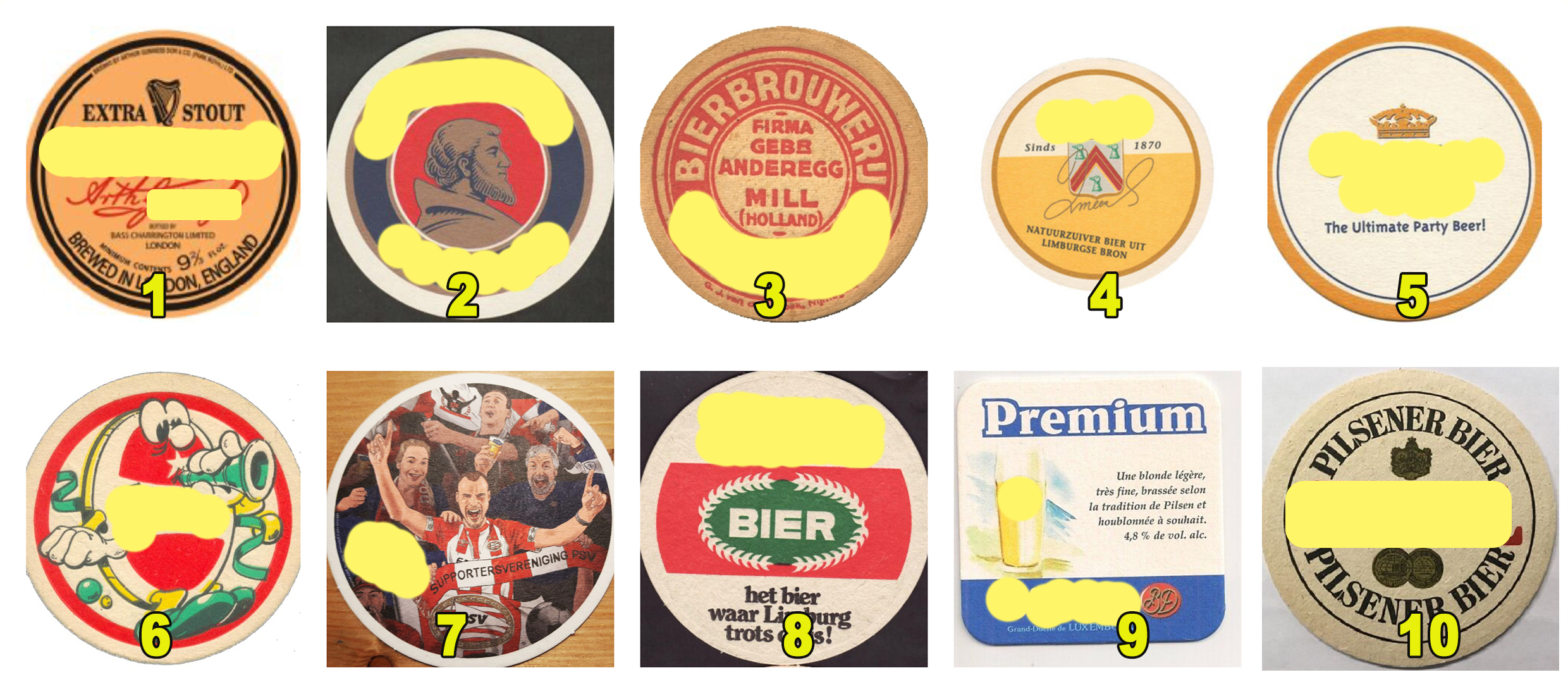 9.7 Foodtour Eind augustus van dit jaar stopte de foodtruck van Foodtour Een Goei Leven in Mill. Dit was onderdeel van een tour waarin ze 33 dorps- en kerkpleinen lieten genieten van hapjes, gemaakt van producten uit het Land van Cuijk. Alles bereid door een lokale chef-kok en leerling-koks van De Leijgraaf.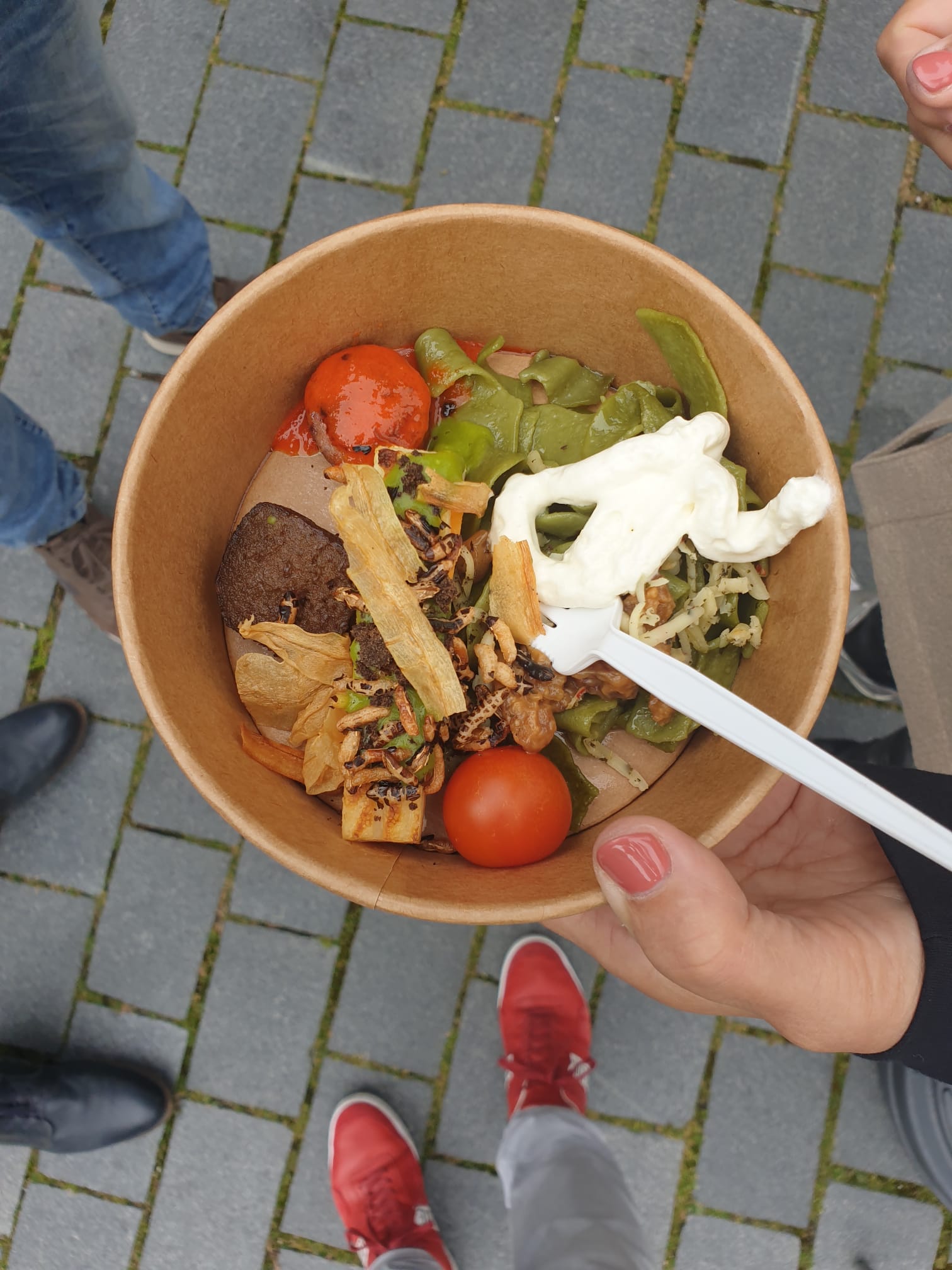 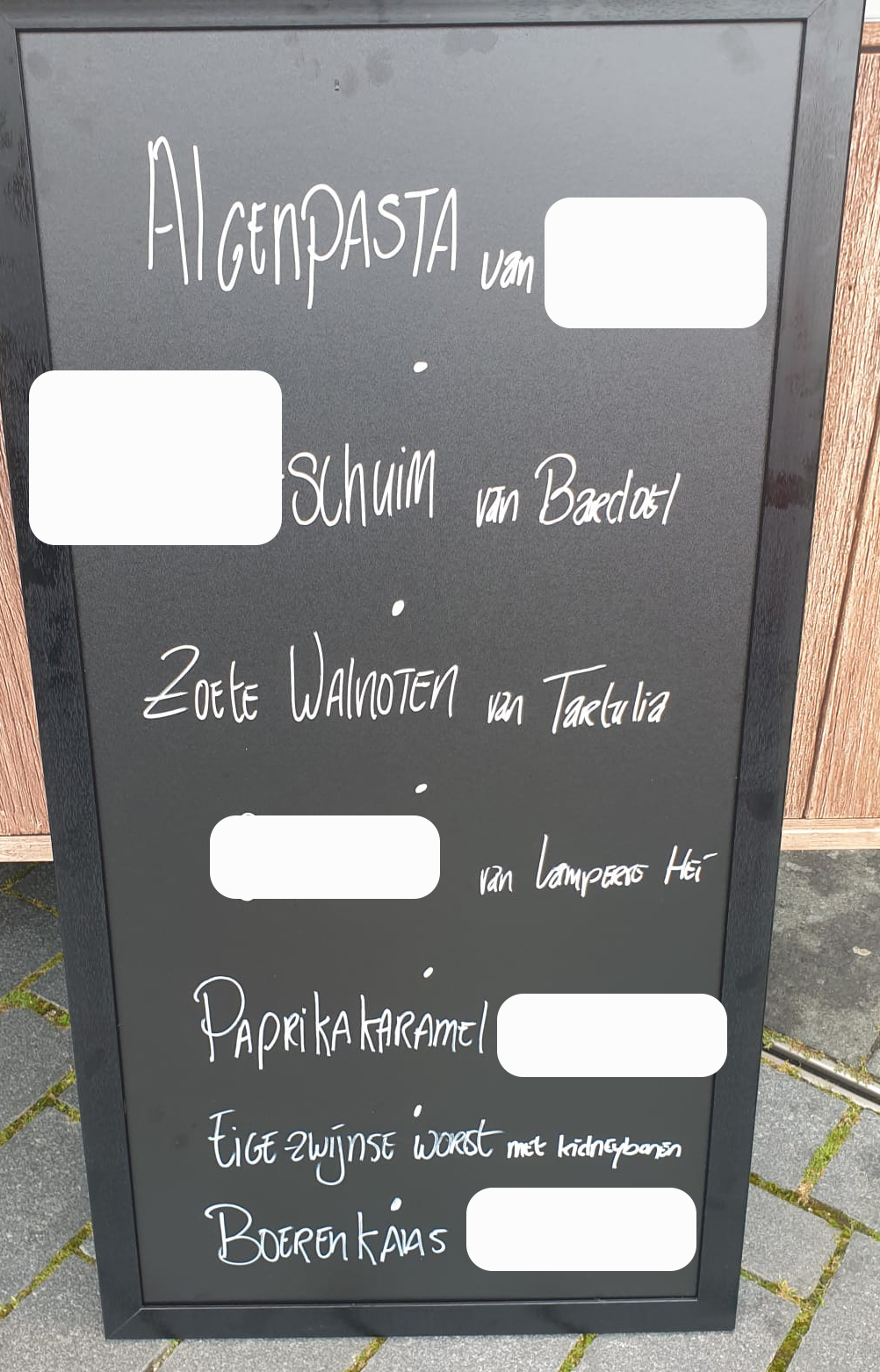 Welke woorden staan er onder de witte blokken op het bord? Vul ze hieronder in.9.8 Bacardi LemonAls ware zomerhit van 2021 mag ‘Bacardi Lemon’ ook in deze quiz niet ontbreken. Daaruit blijkt maar weer: drank in liedjes doet het altijd goed. Hoe vaak zingt Mart Hoogkamer ‘Bacardi Lemon’ in de officiële eigen release van zijn zomerhit? Het gaat hierbij niet om remixes of radio-edits.9.9 Buitenlandse gerechtenOp deze foto’s zie je gerechten uit de keuken van de meest uiteenlopende landen. Wat zijn de namen van deze gerechten?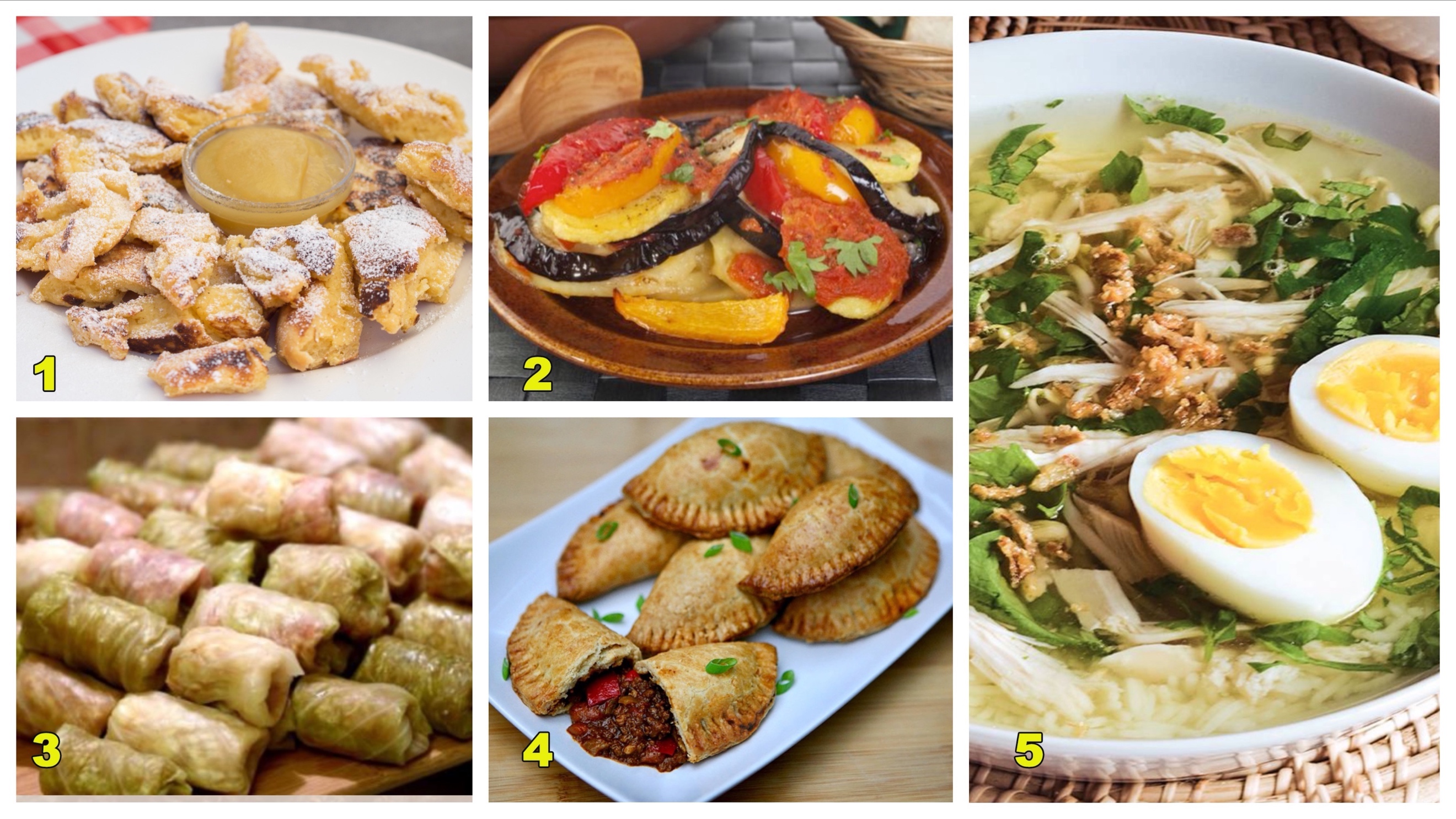 9.10 Lekker dan…
Autostoring? Da’s lekker dan! Voor welke storing moeten we naar de garage of naar Beun de Haas om het probleem op te lossen als onderstaande lamp gaat branden in de auto? Vul voor ieder lampje in wat dit betekent.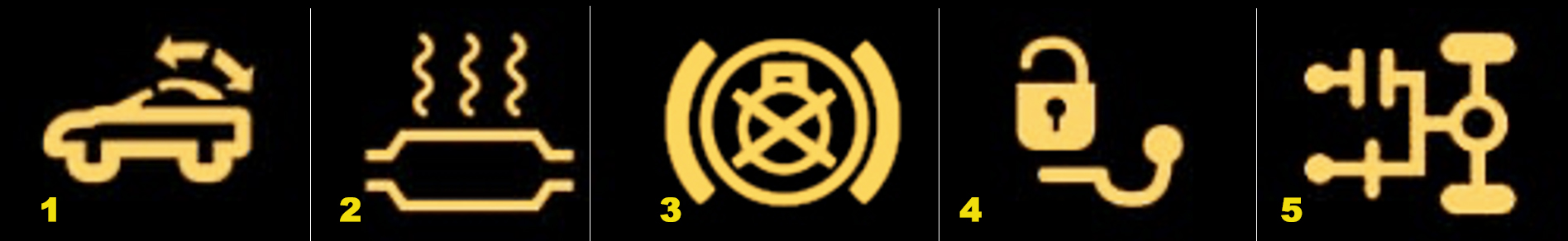 Categorie 10: SAM10.1 PersconferentieVandaag was de persconferentie van burgemeester Antoine Walraven in Mill. Deze was speciaal opgezet om nogmaals de regels en bijzonderheden van deze dorpsquiz toe te lichten. Heb je goed geluisterd naar zijn verhaal? Dan heb je beslist geen problemen met het beantwoorden van deze twee vragen.Tegen wie speelt het Nederlands elftal aanstaande vrijdagavond 8 oktober, volgens burgemeester Walraven in de persconferentie?Via welke weg gaat burgemeester Walraven naar huis, volgens eigen zeggen in de persconferentie?10.2 ArtiestendagOp 29 april 2007 organiseerde Stichting Activiteiten Mill een Artiestendag. Hieronder zie je tien deelnemers. Weet jij wie dit zijn? Vul de bandnaam, groepsnaam of artiestennaam in waarmee zij deelnamen aan deze dag.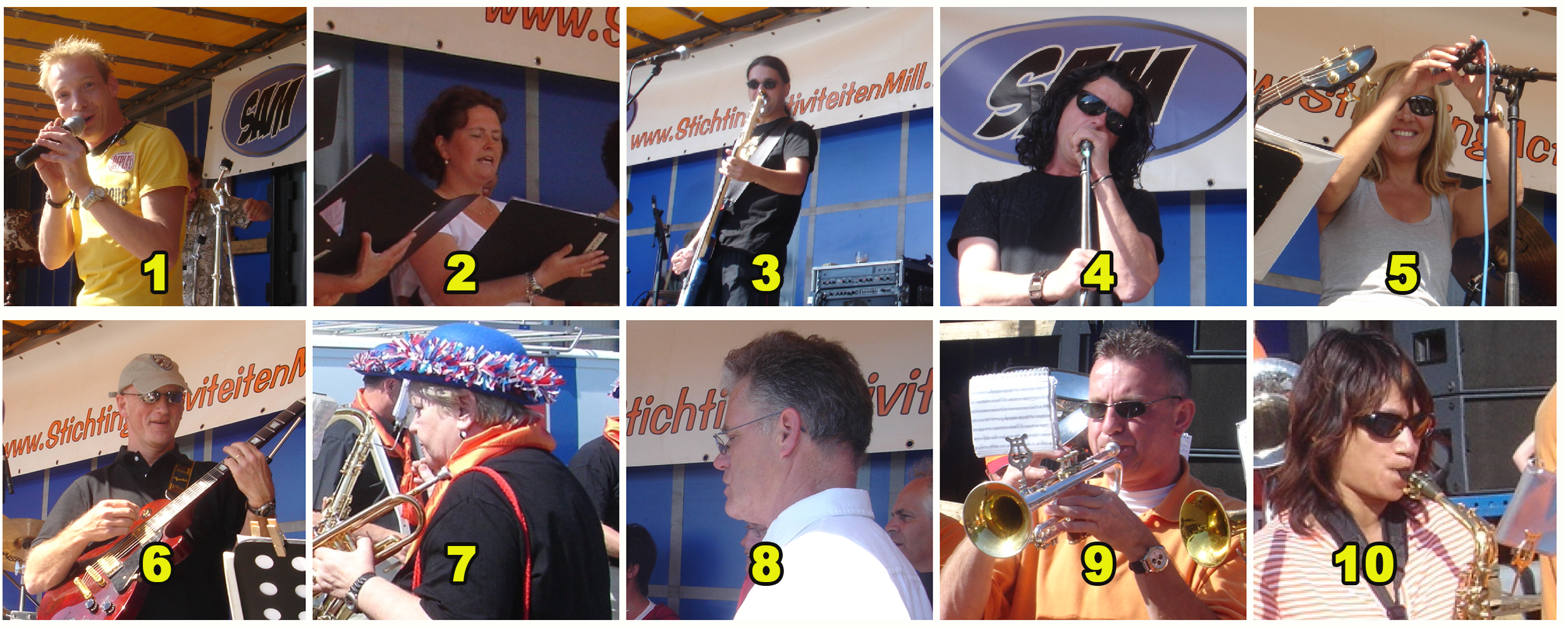 10.3 UitdrukkingenWij zijn dol op woordspelingen, woordgrapjes en uitdrukkingen. Weet jij welke uitdrukkingen we bedoelen met onderstaande foto’s?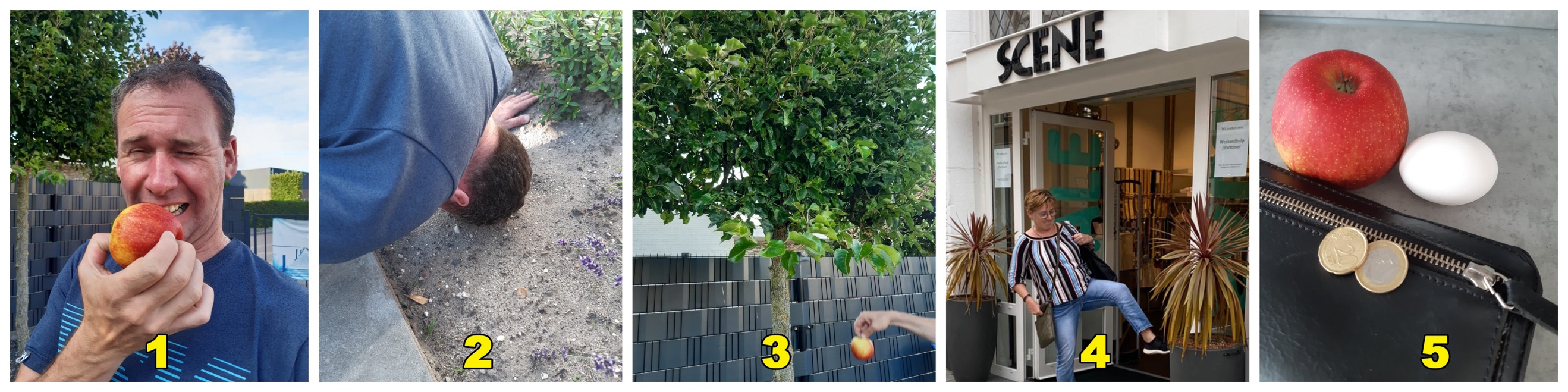 10.4 EvenementenHet afgelopen jaar zijn er meerdere evenementen niet doorgegaan vanwege de coronacrisis. Dit waren o.a. evenementen waar SAM bij betrokken was, maar ook andere evenementen.Welke van deze evenementen gingen wél door ondanks de crisis? Zet een kruisje achter deze vijf evenementen. Zet je meer dan vijf kruisjes, dan krijg je geen punten. 10.5 ActiviteitenHieronder zie je vijf foto’s van activiteiten waarbij SAM betrokken was. Vul de jaartallen in waarin deze foto’s gemaakt zijn. 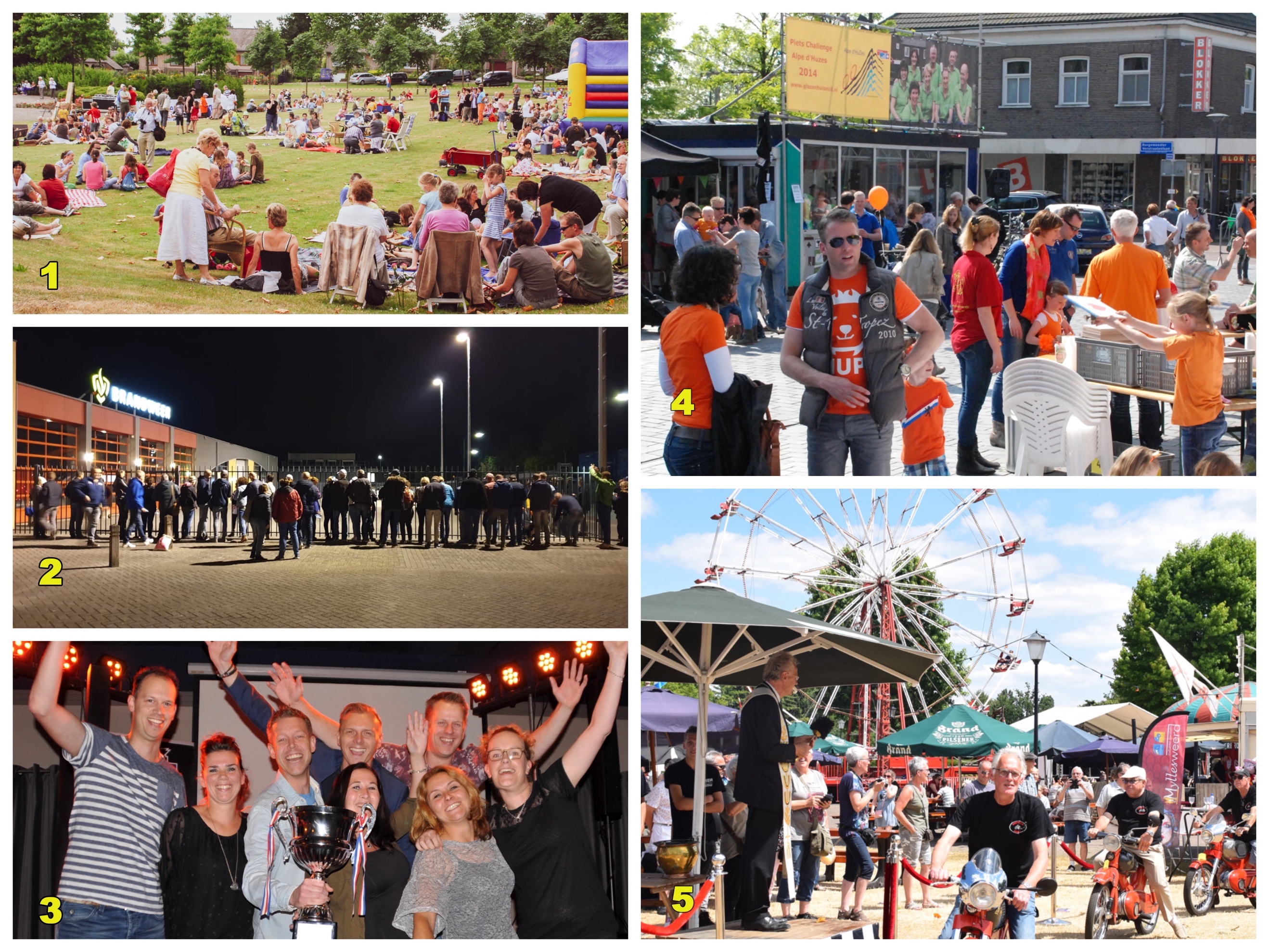 10.6 Sterke verhalenWij maken zo wat mee met z’n allen. Hieronder lees je 10 (sterke) verhalen van leden van de organisatie. Vul voor ieder verhaal in of het waar of niet waar is. Ilse van Tienen is vanuit een ijscokar ten huwelijk gevraagd door haar man Joost.William van Gemert is een echte avonturier: op één van zijn reizen heeft hij parachute gesprongen. Ook Leontien van Gemert is niet bang voor avontuur: ze heeft ooit haar motorrijbewijs gehaald.Corné Kremers en Johnny de Man waren in 1984 als bandparodisten-duo Jut en Jul op tv bij de Playbackshow van Henny Huisman.Martje Kremers is te zien geweest in de bioscoopfilm Huisvrouwen Bestaan Niet.Cockie Kremers heeft appeltaart gebakken voor (toenmalig) prinses Máxima, toen zij in 2009 een bezoek bracht aan ons mooie Mill.Joost van Tienen heeft ooit meegedaan aan de Nijmeegse Vierdaagse.Thomas Ottenhof is als echte bierliefhebber het eerste buitendorpse lid van Brouwerij De Blauwe Knoop.Manon van Gelder woont al enkele jaren samen met Renzo in Mill. Ze is naast leerkracht ook sportief erg actief. Dat zit in de familie. Is ook geen wonder, want Lord of the Rings Yuri van Gelder is namelijk een volle neef van haar.Renzo de Man voetbalde een tijdje bij Juliana, hij maakte ook deel uit van Juliana 1. Maar ook speelde hij ooit een wedstrijdje tegen Johan Cruijff in het Olympisch Stadion in Amsterdam.10.7 Lengte De organisatie van Zuuk ut mar uut bestaat in totaal uit tien personen. Foto’s van alle leden vind je hieronder. Wat is de lengte van deze tien personen bij elkaar? We hanteren 10 cm marge.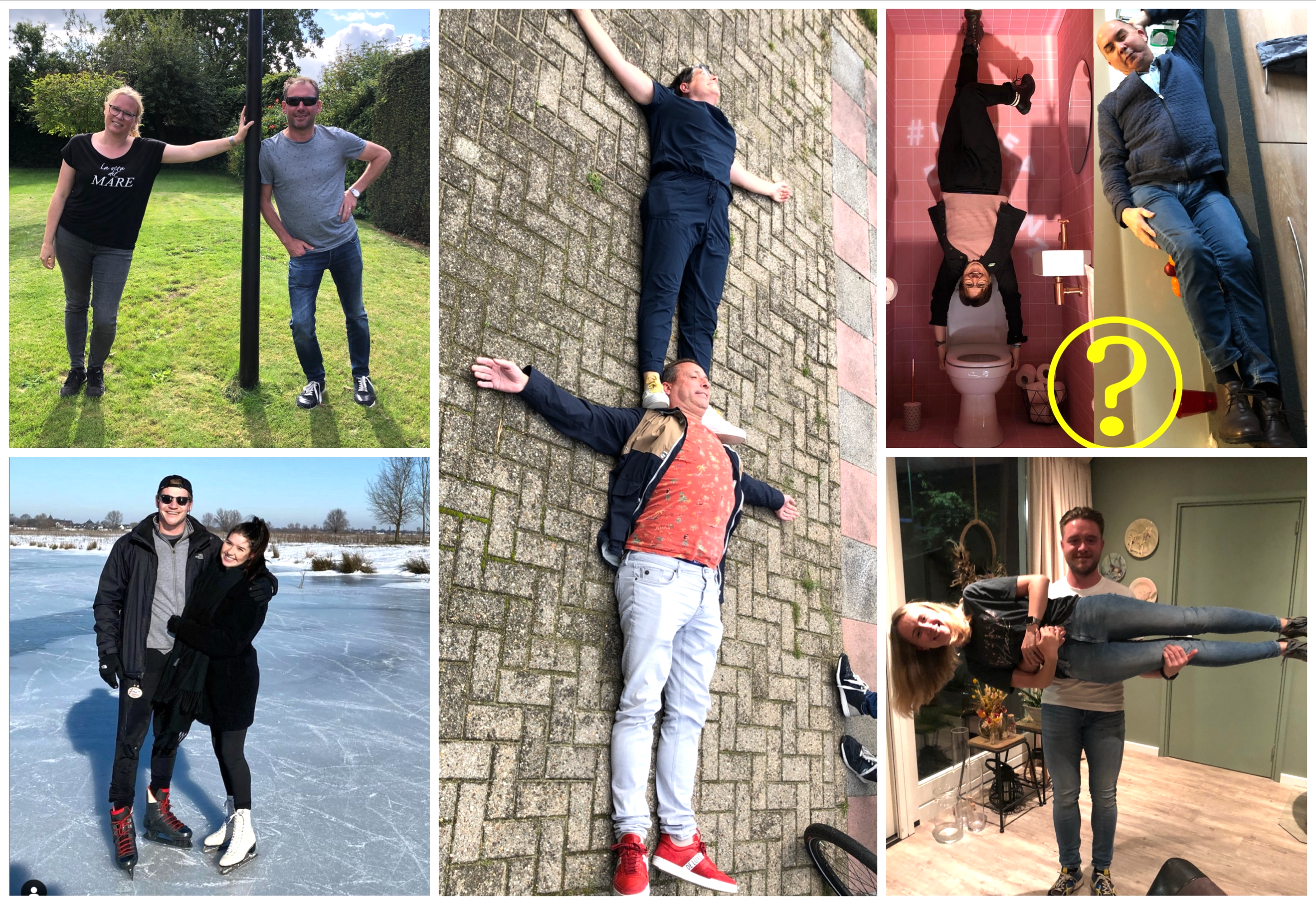 10.8 KaartHieronder zie je een screenshot van Google Maps. Welke toepasselijke buurtschap wordt met het pijltje aangegeven op deze kaart?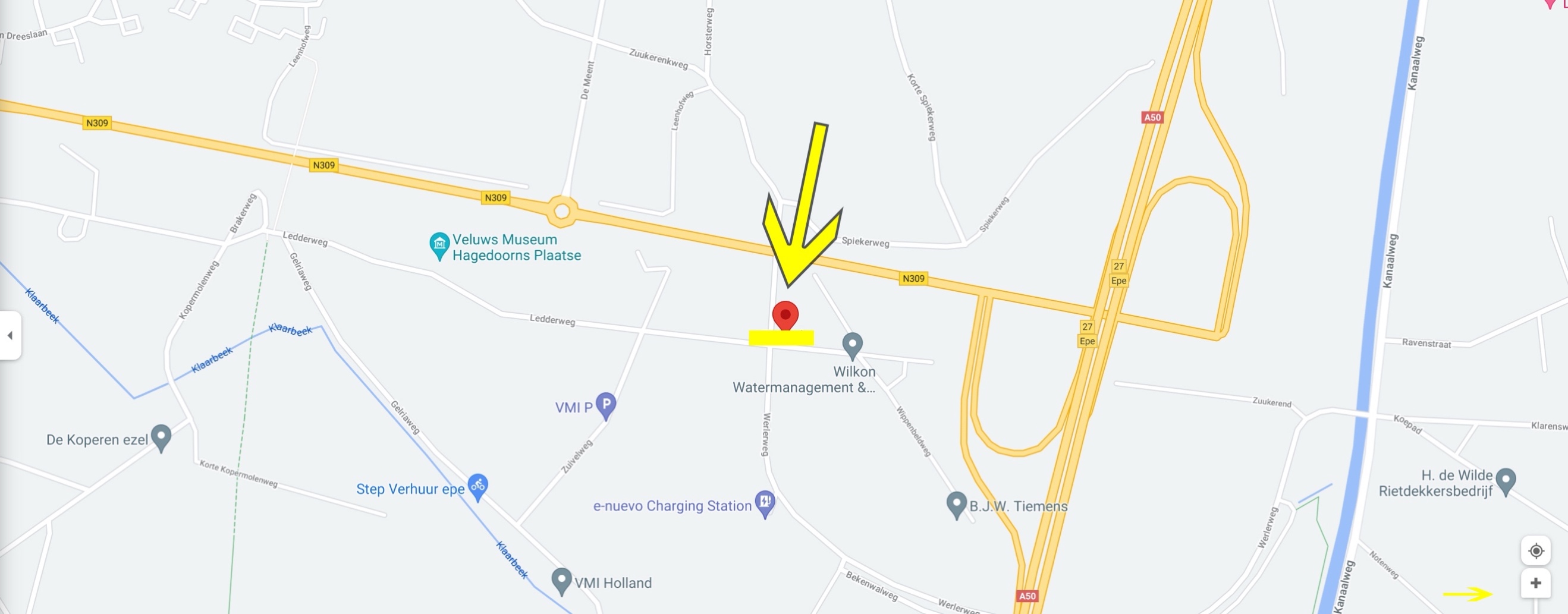 10.9 De Neije KrantEén van de kranten die wekelijks wordt rondgebracht in onze gemeente is De Neije Krant. Grote kans dat jij alleen die van de laatste week of weken nog hebt liggen, maar de eerste editie werd uitgebracht op 1 december 2012. Wij zijn benieuwd welk team het oudste exemplaar kan vinden! Vul de datum van de oudste Neije Krant hieronder in en neem het originele exemplaar mee bij het inleveren van de map. Je krijgt deze krant weer mee naar huis.Voor de teams met het oudste exemplaar zijn punten van 10 tot 1 te verkrijgen.10.10 VoorspellingWij van de organisatie zijn zeker geen waarzeggers, paranormaal begaafden of helderzienden. Maar hoe zit dat bij jullie team? Wie wint morgen de Grand Prix in Turkije?Koffie (en alle varianten daarop)1. Valendries 112. Havikstraat 313. Hoogstraat 23-254. Burgemeester Verstraatenlaan 15. Leeuwerikstraat 11027 meter en 33 centimeterMarge: Alles tussen 27 meter en 28 centimeter & 27 meter en 38 centimeter wordt goed geteld8101. Zuidelijke Bergseweg 122. Domeinenstraat 33. Bastaardstraat 174. Gheer 145. Schoolstraat 17197Marge: Alles tussen 192 en 202 wordt goed geteldJoyce Vloet en Tom Oosthout9 over 101906 en 1971AE-65-93N-250991. Tongelaar2. Spoorstraat3. Melkweg / Stationsstraat4. Brandsestraat (hoek met Looierijweg)5. Koperwiekstraat (Koperwiekplein) / Bastaardstraat60 vakken150 x 150 centimeter (149 x 149 centimeter)2639 februari 2021Omgevallen boom voor de witte punaiseLogo en tjilpMagnetischDe cache is heel klein, daarom graag 1 vakje per persoonEven door de knietjes Cache: achter meerstammige berk1. Herkauwerspraktijk2. De Kameleon3. Boerenbond 4. Countus5. Van LanenKreeftMaagdWeegschaalLeeuwVissen1. Kraai2. Slang / os / vlo3. Schaap4. Valk5. RatNaam: Ankie vd Crommenacker (- van der Cruijsen)Rol: Verpleegster2017: Niet te filmen2018: Betoeterd2019: Gewoon super2020: Verboden te voeren2021: Over de kop2017: Help, we zijn het bruidspaar kwijt2018: Bende op de camping2019: (Help) de beer is los2020: De diamantroof2021: Sabotage op het spoor1. Kees Bastiaanshof (Woonhof / Plan Vlaar)2. Thuis in Mill 3. Vloedsehof4. ’t Kavelt / Molenheide Buiten5. (Voormalig) MOB complex1. Apotheek2. Frietkraam en zo 3. Podotherapie Mariska Linders4. Huisarts Gest - van der Linden5. Gemeentehuis1. Bakhuisweg2. Achterdijk 3. Looierijweg / Kasteelsestraat (Aldendriel)4. Groenlingstraat 5. MolenstraatBlauwSV MilsbeekAmaryllis8Brandweer34 of 36Zack: Bridget MaaslandJohan: Freek VonkBibi en Lulu: Patty BrardFred en Corrie: Nicolette van Dam / Bas SmitHop: Johnny de Mol / Anouk de Mol – van Schie1. Jo Willems6. Bert Verweijen2. Elisabeth Vigee (Louise Elisabeth) Lebrun 7. Jan Steen3. Leonardo da Vinci8. Kees Bastiaans4. Frida Kahlo9. Andy Warhol5. Piet Mondriaan10. Vincent van Gogh1. Herdersstaf6. Busweg2. Pastoor Maasstraat7. Gruttostraat3. Nachtegaalstraat8. Arubaweg4. Rosmolen9. Korhoenderstraat5. Bernardstraat10. Bakhuisweg1. Dag: PrinsjesdagDatum: 20 september 20222. Dag: PindakaasdagDatum: 24 januari 20223. Dag: Naakt TuinierendagDatum: 7 mei 20224. Dag: KastelendagDatum: 6 juni 20225. Dag: LinkshandigendagDatum: 13 augustus 20221. Muziekkamer (Muziekruimte) Myllesweerd 2. Blokland bunker (Kazemat) Sjors van HalMarti JanssenWilliam van KatwijkRob SlaatsJan CornelissenAustraliëPolenVerenigde Staten / AmerikaZwitserlandChina1. Naam: Liesbeth van HeeswijkPartij: Liberaal LVC2. Naam: Bouke de BruinPartij: CDA 3. Naam: Mike van DiemenPartij: GroenLinks / PvdA4. Naam: Thomas van de MeerPartij: D665. Naam: Hetty EggerPartij: ChristenUnie1. Streekpad2. Pelgrimspad (Camino de Santiago de Compostella)3. Klompenpad 4. LAW: lange afstands wandeling / GR pad5. Walk of Wisdom 1. Nederland2. Polen3. Brazilië4. Zuid-Afrika5. VietnamKoos van PlateringenIsraëlZwitserlandFrankrijkEmma WortelboerUdenBeersOss / AndelOplooNulandNuenenEngelenBoerdonkGeldropDongen1. België6. Kaapverdië2. China7. Monaco3. Egypte8. Paraguay4. Griekenland9. Portugal5. Indonesië10. Zuid-AfrikaSopwith Snipe WO1: 5Concorde 1969: 3Italiaans luchtschip Norge: 1Boeing 707-320: 6Messersmiddt ME 262 WO2: 9De Vickers Submarine spitfire WO2: 4Vliegtuig van Charles Lindbergh: 10Sportvliegtuig Cesna 150: 7Fokker D V11 Duits gevechtvliegtuig WO1: 8Europese Airbus 1972: 27. Joost8. Leontien5. Cockie6. Ilse3. Manon4. Martje1. William2. ThomasRenzo
Corné
1. Volkskrant2. De Neije Krant3. Maasdriehoek / Cuijks Weekblad4. De Gelderlander5. De Telegraaf1. Peely2. Raptor3. Tomatohead4. Dark Bomber5. Beef Boss008Stille OceaanEen ItaliaanHinkstapspringenGirokaartenAll you need is loveRTL4Theo SchepensOpgelichtAvroTros1. De Derde Man / Der Dritte Man6. As ut huus stut te schudden2. Houdoe / Kassameisjes7. Springen3. Dwars dur Mill8. Millenium4. Vrouwkes9. Mississippi5. Sunday Bloody Sunday10. Zoek het zelf maar uit1. Brooklyn 992. New Girl3. Friends4. Modern Family5. The OfficeHet zoekwoord is: Mill1. Headliner2. Summer Stars3. Showdown4. Team of the Season5. What if1. De mysterieuze mummie / De mummie zonder naam2. De Indiaan met het gouden hart3. De schat van de duikelende dakhazen4. Het feest van de grote donder5. Help, het regent stenen1. @tonyjuniorofficial2. @nicolettevandam13. @fredvanleer4. @chantaljanzen.official5. @gordonheuckerothTessa JanninkFennaAllez opi omiMathieu van de Poel1. Costa Rica2. Chili3. Mexico4. Colombia5. Peru1. Michael (of Eddy) Edwards / Bjarne Riis / Federico Bahamontes / Eric van der Linden / Crystal Palace FC2. Jack Charlton 3. Telstar4. Bernard Hinauld5. Greg Norman / Vincenzo Nibali / FC Crotone1. Skye 2. Legende van Andor3. Mens erger je niet 4. Carcasonne5. Ticket to ride (Europe)Willem IIPSVNECAjaxRKC WaalwijkFC UtrechtFortuna SittardAZVitessePEC Zwolle1. Boscagli6. Mauro Junior2. Sangaré7. Max3. Drommel8. Teze4. Mwene9. Mvogo5. Van Ginkel10. VertessenLevi VloetAutobedrijf Vloet of Autocenter VloetWaterpolo22,6623,10BottasRicciardo11,1“That is what you get when you don’t leave the space”Variante Rettifilio of Prima VarianteBladelEscharenPrinsenbeekBoxmeerKruisstraatHeesbeenSteenbergenSonDommelenLoon op ZandGrootvenBoxtelKolkwegStraetlappenkoorPulleke en Bulleke3224De dorpsquiz is de gezelligste avond van oktoberKampioenenDeur(Glitter)jurkBerend BotjeWe gaan naar ZandvoortNaar bed, naar bedRije, rije, rije in een wagentjeToen onze mop een mopje was21Germ: 3Bok: 7Varken: 171. Oreo
6. Coca-Cola2. Kellogg’s
7. Disney3. Ferrari
8. Adidas4. Subway
9. Wie is de Mol 5. Heineken
10. Instagram3 9 6 7 2 8 5 4 1
KBO (Ouderenbond / Bejaardenbond)
Kremers
Sporthal de Looierij Mill1981
Sport
Sportpark Juliana, tennispark Langenboom en sportveld MIKO’76
Miko
Raafstraat
BMW
2002
NCRV
Café Royal / De Keizer 
(Bewoners van de) Karstraat
Over een aantal vierkante meters grond
Vorleweg
Voor de MAVO / Hoogveldseweg
Fanta Bokaal
Twan Toonen
35 gulden
2008
Piet Schrijvers
Kees BastiaansDirk Reijnders
Tien (Tini) van Tienen
Deur van de raadszaal
De Nieuwenhof
2000
Jongerenkoor Mill
Jan Duffhues
Jan vd Hoek
Wilma Hendriks
Louis Kahlert
Bonitos
In de mond, niet in de hand
Bruin
Daar werd ze minder snel dik van / Minder kleurstof / Gezonder
Murrie
1. Carnaval / Alaafterparty
6. Fitland 2. Café de Winkel
7. Toeternietoe / Parkfeest / Sound of Joeks3. ‘t Centrum
8. Myllesweerd4. Lagerhuis
9. Zotte Zomer Festival5. Royal
10. Lagerhuis464,75 guldenMarge: Alles tussen 454,75 gulden & 474,75 gulden wordt goed geteld1. Merk: Blond AmsterdamType: Delfts Blond2. Merk: BavariaType: Holland3. Merk: Vileroy & BochType: Acapulco4. Merk: MosaType: Printemps5. Merk: ArcopalType: LotusWijngaard de DaalgaardWijngod Dionysos1. Guinnes
6. Heineken2. Paulaner
7. Bavaria3. Het Anker
8. Brand4. Alfa
9. Diekirch5. Corona
10. Skol1. Aalshof2. Paling3. Gehaktbal4. Delpeut / Delpuet5. Van Barendonk91. Kaiserschmarrn2. Tumbet3. Sarma4. Empanadas5. Soto (ajam)1. Storing beweegbaar dak2. Storing katalysator3. Storing remlichten4. Storing trekhaak koppeling5. Storing versnellingsbakNoorwegenLangenboomseweg1. Ronnie de Wit
6. 5 online2. VoiceMill
7. Kneut3. Boozzed
8. VoiceMill4. Boozzed
9. Toeternietoe5. 5 online
10. Toeternietoe1. Door de zure appel heen bijten2. Kop in het zand steken3. De appel valt niet ver van de boom4. Een scène schoppen5. (Iets (ver)kopen) voor een appel en een eiMillse Kermis 2020 xVakantiejaarmarkt 2020Rundje Mill 2020 xDuomarathon 2020Mill at the Park 2020Stoepverkoop 2020 xMill at the Park 2021Alaafterparty 2020 x Wilbertoordse Kermis 2021 xKunstroute 2021 x1. 20082. 20193. 20164. 20145. 2018WaarNiet waarWaarNiet waarWaarNiet waarWaarNiet waarNiet waarWaar17 meter en 9 centimeter Marge: Alles tussen 16 meter en 99 centimeter & 17 meter en 19 centimeter wordt goed geteldZuukDatum van de oudste krant:1. Niemand, er is geen race